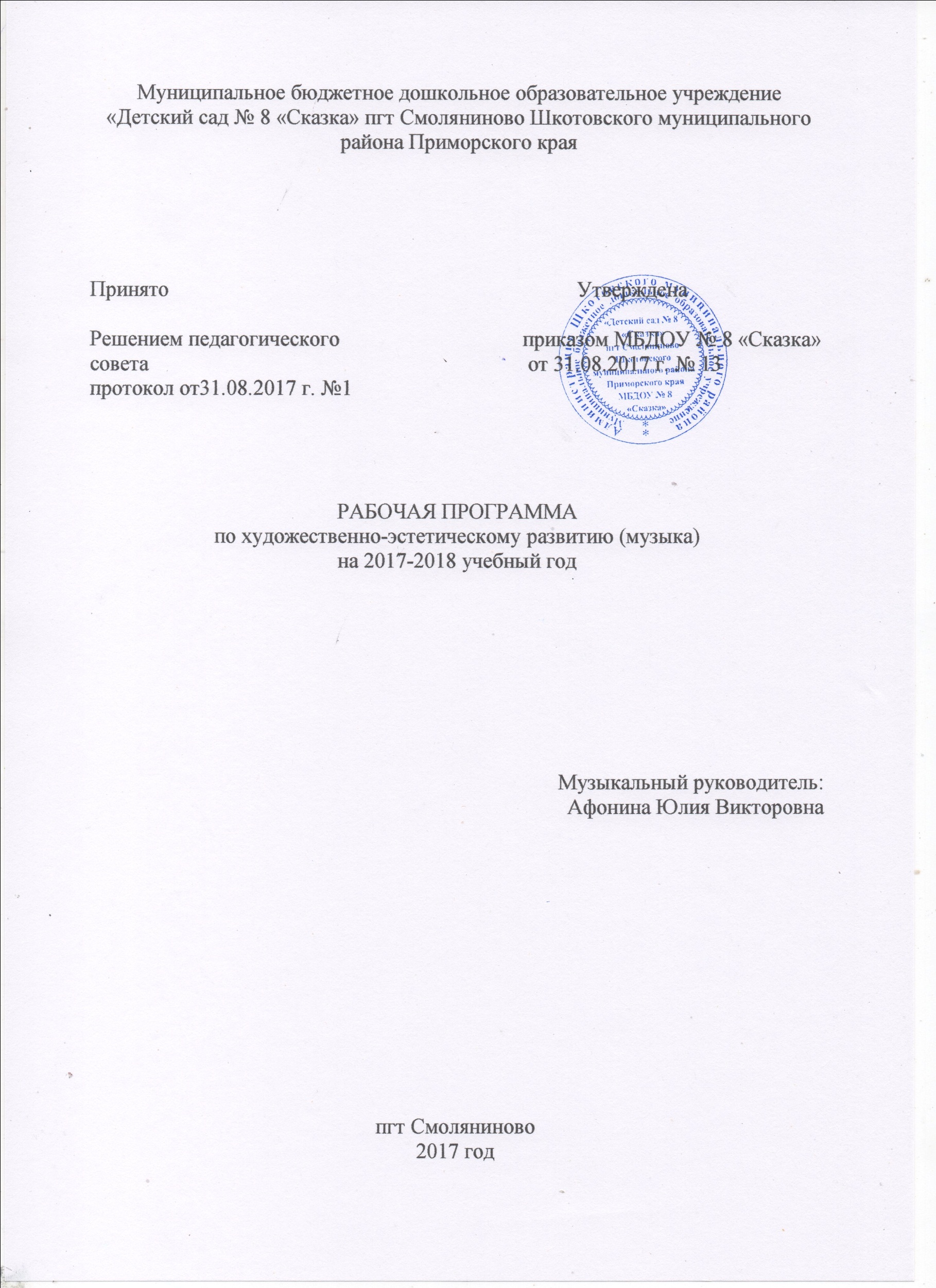 СОДЕРЖАНИЕI ЦЕЛЕВОЙ РАЗДЕЛ1. Пояснительная запискаСовременная  наука  признает  раннее  детство  как  период,  имеющий  огромное значение  для  всей  последующей  жизни  человека.  Результаты нейропсихологических  исследований  доказали,  что  человеческий  мозг  имеет специальные  разделы,  ответственные  за  музыкальное  восприятие.  Из  этого следует, что музыкальные способности – часть нашего биологического наследия. Влияние  же  музыки  на  эмоциональное  состояние  человека  давно  закрепило первые позиции среди других видов искусств. По мнению В. А. Сухомлинского: «Музыка  является  самым  чудодейственным,  самым  тонким  средством привлечения  к  добру,  красоте,  человечности.  Чувство  красоты  музыкальной мелодии  открывает  перед  ребенком  собственную  красоту  –  маленький  человек осознает свое достоинство… ». В  дошкольной  педагогике  музыка  рассматривается  как  ничем  не  заменимое средство  развития  у  детей  эмоциональной  отзывчивости  на  все  доброе  и прекрасное, с которыми они встречаются в жизни. Основная  идея  рабочей  программы  –  расширение  возможностей  развития личностного потенциала и способностей каждого ребенка дошкольного возраста, развития интереса и мотивации детей  к познанию мира и творчества. Программа разработана в соответствии со следующими нормативными документами:Федеральным  законом  29.12.2012  №  176-ФЗ  «Об  образовании  в  Российской Федерации»; Конституцией Российской Федерации (принята на всенародном голосовании  12 декабря 1993 г.);Федеральный государственный образовательный стандарт дошкольного образования (утв. Приказом Министерства образования и науки РФ от 17 октября 2013 г. N 1155);Приказом Министерства образования и науки Российской Федерации «Об утверждении порядка организации и осуществления образовательной деятельности по основным общеобразовательным программах - образовательным программам дошкольного образования» от 30.08.2013 № 1014;СанПиН 2.4.1.3049 – 13 от 15.05.2013 N 26 от 29.05.2013 N 28564. Рабочая  программа  по  реализации  художественно-эстетического  развития разработана на основе основной образовательной программы муниципального бюджетного дошкольного образовательного учреждения «Детский сада № 8 «Сказка» пгт Смоляниново Шкотовского муниципального района Приморского края и с учётом примерной образовательной программой дошкольного образования  «От рождения до школы» под редакцией Н.Е. Вераксы, Т.С.Комаровой, М.А. Васильевой – М.: Мозаика-Синтез, 2016 г.; примерной парциальной программой по музыкальному воспитанию детей дошкольного возраста «Ладушки» И. Каплуновой, И. Новоскольцевой, 2010 г.; примерного парциального методического и практического пособия по обучению дошкольников пению и движениям в игровой форме «Учимся петь и танцевать, играя!» А. Евтодьевой, 2007 г.Данная  рабочая  программа направлена  на  создание  условий  развития  ребёнка, открывающих  возможностей  для  его  позитивной  социализации,  его  личностного развития,  развития  инициативы  и  творческих  способностей  на  основе сотрудничества со взрослыми и сверстниками и соответствующим возрасту видам деятельности;  на  создание  развивающей  среды,  которая  представляет  собой систему условий социализации и индивидуализации детей. 1.1. Цели и задачи рабочей программы.Цели: создание условий для развития музыкально-творческих способностей детей дошкольного возраста средствами музыки, ритмопластики, театрализованной деятельности, позитивная социализация и всестороннее развитие ребенка раннего и дошкольного возраста в адекватный его возраст детских видах деятельности.  Задачи:1. Охрана и укрепление физического и психического здоровья детей, в том числе их эмоционального благополучия; 2. Заложить основы гармонического развития (развития слуха, голоса, внимания, движения, чувства ритма и красоты мелодии, развитие индивидуальных музыкальных способностей);3. Познакомить детей с разнообразием музыкальных форм и жанров в привлекательной и доступной форме;4. Подготовить детей к восприятию музыкальных образов и представлений;5. Развивать музыкальное творчество во всех видах музыкальной деятельности;6. Реализация самостоятельной творческой деятельности детей;7. Формирование общей культуры личности детей, в том числе ценностей здорового образа жизни, развитие их социальных, нравственных, эстетических, интеллектуальных, физических качеств, инициативности, самостоятельности и ответственности ребёнка, формирование предпосылок учебной деятельности; 8. Обеспечение вариативности и разнообразия содержания рабочей программы организационных форм дошкольного образования, возможности формирования Программ различной направленности с учётом образовательных потребностей, способностей и состояния здоровья детей; 9. Формирование социокультурной среды, соответствующей возрастным, индивидуальным, психологическим и физиологическим особенностям детей.10. Обеспечение повышение компетентности родителей (законных представителей) в   вопросах развития и образования, охраны и укрепления здоровья детей.Рабочая программа рассчитана на обучение детей раннего и дошкольного возраста:вторая группа раннего возраста «А» – дети с 2 до 3 лет; вторая группа раннего возраста «Б» – дети с 2 до 3 лет; младшая группа – дети  с 3 до 4 лет; средняя группа «А» – дети с 4 до 5 лет; средняя группа «Б» - дети с 4 до 5 лет;подготовительная группа – дети с 6 до 7 лет.Рабочая программа, опирается на парциальные программы, предполагает проведение  музыкальной  образовательной  деятельности  2  раза  в  неделю  в каждой возрастной группе соответствиями с требованиями СанПиНа 2.4.1.3049-13 от 15.05.2013 N26 от 29.05.2013N28564.1.2. Принципы и подходы к формированию рабочей программы 1. Принцип полноценного проживания ребенком этапа старшего дошкольного возраста, обогащение (амплификация) детского развития.2. Принцип построения образовательной деятельности на основе индивидуальных особенностей каждого ребенка, при котором сам ребенок становится активным в выборе содержания своего образования, становится субъектом дошкольного образования.3. Принцип содействия и сотрудничества детей и взрослых, признания ребенкаполноценным участником (субъектом) образовательных отношений.4. Принцип поддержки инициативы детей в различных видах деятельности.5. Принцип сотрудничества с семьей.6. Принцип приобщения детей к социокультурным нормам, традициям семьи, общества и государства.7. Принцип формирования познавательных интересов и познавательных действий ребенка в различных видах деятельности.8. Принцип возрастной адекватности дошкольного образования (соответствия условий, требований, методов возрасту и особенностям развития).9. Принцип учета этнокультурной ситуации развития детей.В Программе учитываются следующие подходы: 1) личностно-ориентированный подход  − ставит в центр образовательной системы личность ребенка, развитие его индивидуальных способностей.  В рамках личностно-ориентированного подхода перед педагогом стоят следующие задачи − помочь ребенку в осознании себя личностью, выявление, раскрытие его творческих возможностей, способствующих становлению самосознания и обеспечивающих возможность самореализации и самоутверждения. 2) деятельностный подход − предполагает, что в основе развития ребенка лежит не пассивное созерцание окружающей действительности, а активное и непрерывное взаимодействие с ней.     Совместная деятельность ребенка и взрослого выстраивается на основе сотрудничества, ребенок, если и не равен, то равноценен взрослому и активен не менее взрослого.     Организация образовательного процесса осуществляется в различных, адекватных дошкольному возрасту формах, выстраивается с учетом потребностей и интересов детей. Основной мотив участия (неучастия) ребенка в образовательном процессе – наличие (отсутствие) интереса.      В рамках деятельностного подхода перед педагогом стоят следующие задачи: - создавать условия, обеспечивающие позитивную мотивацию детей, что позволяет сделать их деятельность успешной; учить детей самостоятельно ставить перед собой цель и находить пути и средства ее достижения; -   создавать условия для формирования у детей навыков оценки и самооценки. Ценностно-целевые ориентиры образовательного процессаСохранение здоровья и эмоционального благополучия, обеспечение культурного развития каждого ребенка;   Создание доброжелательной атмосферы, позволяющей растить                                                                                                             воспитанников любознательными, добрыми, инициативными, стремящимися к самостоятельности и творчеству;                                                                                                                                      Использование различных видов детской деятельности, их интеграция в целях повышения эффективности образовательного процесса;                                                        Творческая организация образовательного процесса;Вариативность использования образовательного материала, позволяющая развивать творчество в соответствии с интересами и наклонностями каждого ребенка;            Обеспечение музыкального развития ребенка в ходе воспитания и обучения;  Привлечение семьи к участию в культурной жизни групп детского сада и дошкольной образовательной организации в целом.  1.3. Возрастные особенности1.3.1. Возрастные особенности детей второй группы раннего возраста (2-3 года). На третьем году жизни ребёнок становится самостоятельнее. Продолжает развиваться предметная деятельность, ситуативно-деловое общение ребёнка и взрослого; совершенствуются восприятие, речь, начальные формы произвольного поведения, игры, наглядно-действенное мышление.    10 Развитие предметной деятельности связанно с усвоением культурных способов действия с различными предметами. Развиваются действия соотносящие и орудийные. Умение выполнять орудийные действия развивает произвольность, преобразуя натуральные формы активности в культурные на основе предлагаемой взрослыми модели, которая выступает в качестве не только объекта подражания, но и образца, регулирующего собственную активность ребёнка. Речь. В ходе совместной с взрослыми предметной деятельности продолжает развиваться понимание речи. Слово отделяется от ситуации и приобретает самостоятельное значение. Дети продолжают осваивать названия окружающих предметов, учатся выполнять простые совместные просьбы взрослых в пределах видимой наглядной ситуации.  Количество понимаемых слов значительно возрастает. Совершенствуется регуляция поведения в результате обращения взрослых к ребёнку, который начинает понимать не только инструкцию, но и рассказ взрослых. Интенсивно развивается активная речь детей. К 3 годам они осваивают основные грамматические структуры, пытаются строить простые предложения, в разговоре со взрослым используют практически все части речи. Активный словарь достигает примерно 1000-1500 слов.  К концу 3-го года жизни речь становится средством общения ребёнка со сверстниками. В этом возрасте у детей формируются новые виды деятельности: игра, рисование, конструирование. Игра. Игра носит процессуальный характер, главное в ней действия. Они совершаются с игровыми предметами, приближёнными к реальности. В середине 3-го года жизни появляются действия с предметами-заместителями.   Изобразительная деятельность. Появление собственно изобразительной деятельности обусловлено тем, что ребёнок уже способен сформулировать намерение изобразить как-либо предмет. Типичным является изображение человека в виде «головонога» - окружности и отходящих от неё линий.  Зрительное  и слуховое ориентирование. К  3-му году жизни совершенствуются зрительные и слуховые ориентировки, что позволяет детям безошибочно выполнять ряд заданий: осуществлять выбор из двух-трёх предметов по форме, величине и цвету; различать мелодии; петь.    Слуховое восприятие. Совершенствуется слуховое восприятие, прежде всего фонематический слух. К 3-м годам дети воспринимают все звуки родного языка, но произносят их с большими  искажениями.  Мышление. Основной формой мышления становится наглядно-действенная. Ее особенность заключается в том,   11что возникающие в жизни ребёнка проблемные ситуации решаются путем реального действия с предметами.  К концу третьего года жизни у детей появляются зачатки наглядно-образного мышления. Ребёнок в ходе предметно-игровой деятельности ставит перед собой цель, намечает план действия и т.п. Для детей этого возраста характерна неосознанность мотивов, импульсивность и зависимость чувств и желаний от ситуации. Дети легко заражаются эмоциональным состоянием сверстников. Однако в этот период начинает складываться и произвольность поведения. Она обусловлена развитием орудийных действий и речи. У детей появляется чувство гордости и стыда, начинают формироваться элементы самосознания, связанные с идентификацией с именем и полом. Ранний возраст завершается кризисом трёх лет, ребенок осознает себя как отдельного человека, отличного от взрослого, у него формируется образ Я. Кризис часто сопровождается рядом отрицательных проявлений: негативизмом, нарушением общения со взрослым, упрямством и др. кризис может продолжаться от нескольких месяцев до двух лет. 1.3.2. Возрастные особенности детей младшей группы (3-4 года). Содержанием  музыкального  воспитания  детей  данного  возраста  является приобщение их к разным видам музыкальной деятельности, формирование интереса к  музыке,  элементарных  музыкальных  способностей  и  освоение  некоторых исполнительских  навыков.  В  этот  период, прежде  всего, формируется  восприятие музыки,  характеризующееся  эмоциональной  отзывчивостью  на  произведения. Маленький ребёнок воспринимает музыкальное произведение в целом. Постепенно он  начинает  слышать  и  вычленять  выразительную  интонацию,  изобразительные моменты,  затем  дифференцирует  части  произведения.  Исполнительская деятельность у детей данного возраста лишь начинает своё становление. Голосовой аппарат  ещё  не  сформирован,  голосовая  мышца  не  развита,  связки  тонкие, короткие.  Голос  ребёнка  на  сильный,  дыхание  слабое,  поверхностное.  Поэтому репертуар должен отличаться доступностью текста и мелодии. Поскольку малыши обладают  непроизвольным  вниманием,  весь  процесс  обучения  надо  организовать так,  чтобы  он  воздействовал  на  чувства  и  интересы  детей.  Дети  проявляют эмоциональную  отзывчивость  на  использование  игровых  приёмов  и  доступного материала.  Приобщение  детей  к  музыке  происходит  и  в  сфере  музыкальной ритмической  деятельности,  посредством  доступных  и  интересных  упражнений, музыкальных игр, танцев, хороводов, помогающих ребёнку лучше почувствовать и полюбить  музыку.  Особое  внимание  на  музыкальных  занятиях  уделяется  игре  на детских  музыкальных  инструментах,  где  дети  открывают  для  себя  мир музыкальных  звуков  и  их  отношений,  различают  красоту  звучания  различных   12 инструментов. Особенностью рабочей программы по музыкальному воспитанию и развитию  дошкольников  является  взаимосвязь  различных  видов  художественной деятельности:  речевой,  музыкальной,  песенной,  танцевальной,  творческо-игровой. Реализация  рабочей  программы  осуществляется  через  регламентированную  и нерегламентированную формы обучения:  непосредственно  образовательная  деятельность  (комплексные,  доминантные, тематические, авторские); самостоятельная досуговая деятельность.       Специально  подобранный  музыкальный  репертуар  позволяет  обеспечить рациональное  сочетание  и  смену  видов  музыкальной  деятельности,  предупредить утомляемость  и  сохранить  активность  ребенка  на  музыкальном  занятии.  Все занятия строятся в форме сотрудничества, дети становятся активными участниками музыкально-образовательного  процесса.  Учет  качества  усвоения  программного материала  осуществляется  внешним  контролем  со  стороны  педагога-музыканта  и нормативным способом.  1.3.3. Возрастные особенности детей средней группы (4-5 лет)В игровой деятельности детей среднего дошкольного возраста появляются ролевые    взаимодействия.  Они  указывают  на  то,  что  дошкольники  начинают отделять себя от принятой  роли. В процессе игры роли могут меняться. Игровые действия  начинают  выполняться  не  ради    них  самих,  ради  смысла  игры. Происходит  разделение  игровых  и  реальных  взаимодействий    детей.  Двигательная сфера ребенка характеризуется позитивными изменениями  мелкой и крупной моторики. Развиваются ловкость, координация движений. Дети в этом возрасте    лучше,  чем  младшие  дошкольники,  удерживают  равновесие, перешагивают через небольшие  преграды. Усложняются игры с мячом.  К концу среднего  дошкольного  возраста  восприятие  детей  становится  более  развитым. Они оказываются способными назвать форму, на которую похож тот или иной предмет. Могут    вычленять  в  сложных  объектах простые  формы  и из простых форм  воссоздавать  сложные    объекты.  Дети  способны  упорядочить  группы предметов  по  сенсорному  признаку  —  величине,    цвету;  выделить  такие параметры,  как  высота,  длина  и  ширина.  Совершенствуется  ориентация  в  пространстве.    Возрастает  объем  памяти.  Дети  запоминают  до  7-8  названий предметов.  Начинает складываться произвольное запоминание: дети способны принять  задачу  на  запоминание,  помнят  поручения  взрослых,  могут  выучить небольшое стихотворение и т.д.  Начинает    развиваться  образное  мышление.    Дети  оказываются способными    использовать  простые  схематизированные  изображения    для решения несложных задач.  Дети  могут  самостоятельно  придумать  небольшую  сказку  на    заданную тему.  Увеличивается  устойчивость  внимания.  Ребенку  оказывается  доступной  сосредоточенная деятельность в течение 15-20 минут. Он способен удерживать в памяти при  выполнении каких-либо действий несложное условие.  В    среднем  дошкольном  возрасте  улучшается  произношение    звуков    и  дикция.  Речь  становится предметом активности детей.  Они удачно имитируют голоса  животных,  интонационно  выделяют  речь  тех  или  иных  персонажей.  Интерес    вызывают    ритмическая    структура  речи,  рифмы.    Развивается грамматическая  сторона  речи.  Дошкольники  занимаются словотворчеством    на основе  грамматических  правил.  Речь  детей  при  взаимодействии  друг  с  другом носит    ситуативный  характер,  а  при  общении  со  взрослым  становится  вне ситуативной.  Изменяется  содержание  общения  ребенка  и  взрослого.    Оно  выходит  за пределы    конкретной  ситуации,  в  которой  оказывается  ребенок.  Ведущим становится  познавательный    мотив.  Информация,  которую  ребенок  получает  в процессе общения, может быть сложной и  трудной для понимания, но она вызывает у него интерес.  У детей формируется потребность в уважении со стороны взрослого, для них  оказывается чрезвычайно важной его похвала. Это приводит к их повышенной обидчивости  на    замечания.  Повышенная  обидчивость  представляет  собой возрастной  феномен.  Взаимоотношения  со  сверстниками  характеризуются избирательностью,  которая  выражается  в  предпочтении  одних  детей  другим. Появляются  постоянные  партнеры  по  играм.  В    группах  начинают  выделяться лидеры. Появляются конкурентность,  соревновательность. Последняя важна для сравнения  себя  с  другим,  что  ведет  к  развитию  образа  «Я»  ребенка,  его детализации.    Основные  достижения  возраста  связаны  с  развитием  игровой деятельности;  появлением  ролевых  и  реальных  взаимодействий;  с  развитием изобразительной деятельности;  конструированием по замыслу, планированием; совершенствованием  восприятия,  развитием    образного  мышления  и воображения,  эгоцентричностью  познавательной  позиции;  развитием  памяти, внимания,  речи,  познавательной  мотивации,  совершенствования  восприятия;  формированием потребности в уважении со стороны взрослого.1.3.4. Возрастные особенности детей подготовительной группы (6 – 7 лет). В  сюжетно-ролевых  играх  дети  подготовительной  к  школе  группы начинают  осваивать  сложные  взаимодействия  людей,  отражающие характерные  значимые  жизненные  ситуации,  например,  свадьбу,  рождение ребенка, болезнь, трудоустройство и т. д.  Игровые действия детей становятся более сложными,  обретают особый смысл,  который  не  всегда  открывается  взрослому.  Игровое  пространство усложняется.  В  нем  может  быть  несколько  центров,  каждый  из  которых поддерживает свою сюжетную линию. При этом дети способны отслеживать поведение  партнеров  по  всему  игровому  пространству  и  менять  свое поведение  в  зависимости  от  места  в  нем.  Так,  ребенок  уже  обращается  к продавцу не просто как покупатель, а как покупатель-мама или покупатель-шофер и т. п. Исполнение роли  акцентируется  не  только  самой  ролью,  но  и  тем,  в  какой  части  игрового пространства  эта  роль  воспроизводится.  Например,  исполняя  роль  водителя автобуса,  ребенок  командует  пассажи-рами  и  подчиняется  инспектору ГИБДД. Если логика игры требует появления новой роли, то ребенок может по  ходу  игры  взять  на  себя  новую  роль,  сохранив  при  этом  роль,  взятую ранее.  Дети  могут  комментировать  исполнение  роли  тем  или  иным участником  игры.  Образы  из  окружающей  жизни  и  литературных произведений,  передаваемые  детьми  в  изобразительной  деятельности, становятся  сложнее.    Рисунки  приобретают  более  детализированный характер, обогащается их цветовая гамма. Более явными становятся различия между  рисунками  мальчиков  и  девочек.  Мальчики  охотно  изображают технику,  космос,  военные  действия  и  т.п.  Девочки  обычно  рисуют  женские образы:  принцесс,  балерин,  моделей  и  т.д.  Часто  встречаются  и  бытовые сюжеты: мама и дочка, комната и т. д, Изображение человека становится еще более детализированным и пропорциональным.  Появляются  пальцы  на  руках,  глаза,  рот,  нос,  брови,  подбородок.  Одежда может быть украшена различными деталями.  При  правильном  педагогическом  подходе  у  детей  формируются художественно-творческие  способности  в  изобразительной  деятельности. Дети  подготовительной  к  школе  группы  в  значительной    степени    освоили конструирование  из  строительного  материала.  Они  свободно  владеют обобщенными способами анализа как изображений, так и построек; не только  анализируют основные конструктивные особенности различных деталей, но и определяют  их  форму  на  основе  сходства  со  знакомыми  им  объемными предметами.  Свободные  постройки  становятся  симметричными  и пропорциональными, их строительство осуществляется на основе зрительной ориентировки.  Дети быстро и правильно подбирают необходимый материал. Они достаточно точно  представляют  себе  последовательность,  в  которой  будет осуществляться  постройка,  и  материал,  который  понадобится  для  ее выполнения;    способны  выполнять  различные  по  степени  сложности постройки как по собственному замыслу, так и по условиям. В этом возрасте дети  уже  могут  освоить  сложные  формы  сложения  из  листа  бумаги  и придумывать собственные, но этому их нужно специально обучать. Данный вид деятельности не просто доступен детям  — он важен для углубления их пространственных  представлений.  Усложняется  конструирование  из природного материала. Дошкольникам уже доступны целостные композиции по  предварительному  замыслу,  которые  могут  передавать  сложные отношения,  включать  фигуры  людей  и  животных.  У  детей  продолжает развиваться восприятие, однако они не всегда могут одновременно учитывать несколько  различных  признаков.  Развивается  образное  мышление,  однако воспроизведение  метрических  отношений  затруднено.  Это  легко  проверить, предложив  детям  воспроизвести  на  листе  бумаги  образец,  на  котором нарисованы девять точек, расположенных не на одной прямой. Как правило, дети  не  воспроизводят  метрические  отношения  между  точками:  при наложении  рисунков  друг  на  друга  точки  детского  рисунка  не  совпадают  с точками образца. Продолжают развиваться навыки обобщения и рассуждения, но они в значительной степени еще ограничиваются наглядными признаками ситуации.  Продолжает  развиваться  воображение,  однако  часто  приходится констатировать снижение развития воображения в этом возрасте в сравнении со  старшей  группой.  Это  можно  объяснить  различными  влияниями,  в  том числе  и  средств  массовой  информации,  приводящими  к  стереотипности  детских  образов.  Продолжает  развиваться  внимание  дошкольников,  оно становится  произвольным.  В  некоторых  видах  деятельности  время произвольного  сосредоточения  достигает  30  минут.  У  дошкольников продолжает  развиваться  речь:  ее  звуковая  сторона,  грамматический  строй, лексика.  Развивается  связная  речь.  В  высказываниях  детей  отражаются  как расширяющийся словарь, так и характер ощущений, формирующихся в этом возрасте.  Дети  начинают  активно  употреблять  обобщающие существительные, синонимы, антонимы, прилагательные и т.д. В результате правильно  организованной  образовательной  работы  у дошкольников развиваются диалогическая  и  некоторые  виды  монологической  речи.  В подготовительной  к  школе  группе  завершается  дошкольный  возраст.  Его основные  достижения  связаны  с  освоением  мира  вещей  как  предметов человеческой  культуры;  освоением  форм  позитивного  общения  с  людьми; развитием половой идентификации, формированием позиции школьника.  2. Планируемые результаты освоения детьми программыII.  СОДЕРЖАТЕЛЬНЫЙ РАЗДЕЛ2.1. Образовательная деятельность в соответствии с направлениями развития ребёнкаСодержательный раздел представляет общее содержание Программы, которое обеспечивает полноценное развитие личности, мотивации и способностей детей в музыкальной деятельности и охватывает образовательную область «Художественно-эстетическое развитие».2.2. Художественно-эстетическое развитие Художественно-эстетическое развитие предполагает развитие предпосылок ценностно-смыслового восприятия и понимания произведений искусства (словесного, музыкального, изобразительного), мира природы; становление эстетического отношения к окружающему миру; формирование элементарных представлений о видах искусства; восприятие музыки, художественной литературы, фольклора; стимулирование сопереживания персонажам художественных произведений; реализацию самостоятельной творческой деятельности детей (изобразительной, конструктивно-модельной, музыкальной и др.).Цель: Достижение целей формирования интереса к эстетической стороне окружающей действительности, удовлетворение потребности детей в самовыражении.2.2.1. Задачи художественно-эстетического развитияпо музыкальной деятельности2.3. Музыкальная деятельность.Содержание  образовательной  области  «Музыка»  направлено  на достижение цели развития музыкальности детей, способности эмоционально воспринимать музыку, через решение следующих задач: • развитие музыкально художественной деятельности; • приобщение к музыкальному искусству.  Музыкальная непосредственно-образовательная деятельность (НОД) состоит из трех частей.1.  Вводная  часть.  Музыкально-ритмические  упражнения.  Цель  −  настроить ребенка на занятие и развивать навыки основных и танцевальных движений, которые будут использованы в плясках, танцах, хороводах.  2. Основная часть. Слушание музыки. Цель − приучать ребенка вслушиваться в  звучание  мелодии  и  аккомпанемента,  создающих  художественно-музыкальный образ, и эмоционально на них реагировать. Подпевание и пение. Цель − развивать  вокальные  задатки  ребенка,  учить  чисто  интонировать мелодию,  петь  без  напряжения  в  голосе,  а  также  начинать  и  заканчивать пение вместе с воспитателем. В  основную  часть  НОД  включаются  и  музыкально-дидактические  игры, направленные  на  знакомство  с  детскими  музыкальными  инструментами, развитие памяти и воображения, музыкально-сенсорных способностей.  3. Заключительная часть. Игра или пляска. Цель − доставить эмоциональное наслаждение  ребенку,  вызвать  чувство  радости  от  совершаемых  действий, интерес к музыкальным занятиям и желание приходить на них. На занятиях используются коллективные  и  индивидуальные  методы  обучения,  осуществляется индивидуально-дифференцированный  подход  с  учетом  возможностей  и особенностей каждого ребенка.Части художественно-эстетического развития по музыкальной деятельности.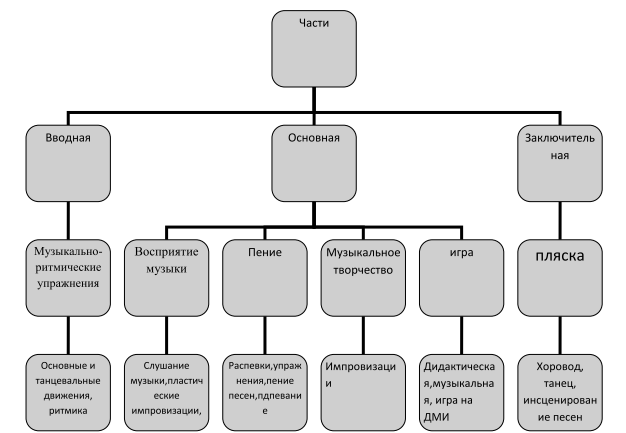 2.3.1. Содержание работы по НОД для детейот 2  до 3 лет (вторая группа раннего возраста)Слушание. Развивать  интерес  к  музыке,  желание  слушать  народную  и  классическую музыку,  подпевать,  выполнять  простейшие  танцевальные  движения; развивать  умение  внимательно  слушать  спокойные  и  бодрые  песни, музыкальные  пьесы  разного  характера,  понимать  о  чем  (о  ком)  поется эмоционально реагировать на содержание;развивать умение различать звуки по  высоте  (высокое  и  низкое  звучание  колокольчика,  фортепьяно, металлофона). Пение. Вызывать  активность  детей  при  подпевании  и  пении.  развивать  умение подпевать фразы в песне (совместно с воспитателем). постепенно приучать к сольному пению. Музыкально-ритмические движения. Развивать эмоциональность и образность восприятия музыки через движения. Продолжать  формировать  способность  воспринимать  и  воспроизводить движения,  показываемые  взрослым  (хлопки,  притопы ногой, полуприседания, повороты и т.д.);формировать умение начинать движение с началом музыки и заканчивать с ее окончанием;  передавать  образы  (птичка  летает,  зайка  прыгает,  мишка косолапый идет). Совершенствовать умение выполнять плясовые движения в кругу,  врассыпную,  менять  движения  с  изменением  характера  музыки  или содержания песни.   Занятия проходит 2 раза в неделю  продолжительностью  не более 8-10 минут (СапПиН 2.4.1.1249-03).  Промежуточные  результаты  освоения  Программы  формулируются  в соответствии  с  Федеральными  государственным  стандартом  (ФГОС)  через раскрытие динамики формирования интегративных качеств воспитанников в каждый  возрастной  период  освоения  Программы  по  всем  направлениям развития детей.  2.3.2. Содержание работы по НОД для детейот 3 до 4 лет (младшая группа)Развитие детей второй младшей группы позволяет проводить с ними планомерную работу по формированию основ музыкальной культуры на занятиях и в повседневной жизни. Цель музыкального воспитания:  Воспитывать эмоциональную отзывчивость на музыку; познакомить с тремя музыкальными жанрами: песней, танцем, маршем; способствовать развитию музыкальной памяти, формировать умение узнавать знакомые песни, пьесы; чувствовать характер музыки (веселый, бодрый, спокойный), эмоционально на нее реагировать.Слушание. Учить детей слушать музыкальное произведение до конца, понимать характер музыки, узнавать и определять, сколько частей в произведении (одночастная или двухчастная форма);  рассказывать, о чем поется в песне;  развивать способность различать звуки по высоте в пределах октавы − септимы, замечать изменение в силе звучания мелодии (громко−тихо);  совершенствовать умение различать звучание музыкальных игрушек, детских музыкальных инструментов (музыкальный молоточек, шарманка, погремушка, барабан, бубен, металлофон и др.). Пение. Способствовать развитию певческих навыков: петь без напряжения в диапазоне ре (ми) - ля (си); в одном темпе со всеми, чисто и ясно   произносить слова, передавать характер песни (весело, протяжно, ласково). Песенное творчество. Учить допевать мелодии колыбельных песен на слог «баю-баю» и веселых мелодий на слог «ля-ля».  формировать навыки сочинительства веселых и грустных мелодий по образцу. Музыкально-ритмические движения. Учить двигаться соответственно двухчастной форме музыки и силе ее звучания (громко−тихо);  реагировать на начало звучания музыки и ее окончание (самостоятельно начинать и заканчивать движение); совершенствовать навыки основных движений (ходьба и бег). Учить маршировать вместе со всеми и индивидуально, бегать легко, в умеренном и быстром темпе под музыку;  улучшать качество исполнения танцевальных движений: притоптывать попеременно двумя ногами и одной ногой. Развивать умение кружиться в парах, выполнять прямой галоп, двигаться под музыку ритмично и согласно темпу и характеру музыкального произведения (с предметами, игрушками, без них); способствовать развитию навыков выразительной и эмоциональной передачи игровых и сказочных образов: идет медведь, крадется кошка, бегают мышата, скачет зайка, ходит петушок, клюют зернышки цыплята, летают птички, едут машины, летят самолеты, идет коза рогатая и др.; формировать навыки ориентировки в пространстве; Развитие танцевально-игрового творчества. Стимулировать самостоятельное выполнение танцевальных движений под плясовые мелодии. Активизировать выполнение движений, передающих характер изображаемых животных Игра на детских музыкальных инструментах.   Знакомить детей с некоторыми детскими музыкальными инструментами: дудочкой, металлофоном, колокольчиком, бубном, погремушкой, барабаном, а также их звучанием; способствовать приобретению элементарных навыков подогревания на детских ударных музыкальных инструментах. На занятиях используются коллективные и индивидуальные методы обучения, осуществляется индивидуально-дифференцированный подход с учетом возможностей и особенностей каждого ребенка. Занятия проводятся 2 раза в неделю по 15 минут в соответствии СанПиН 2.4.1.1249-03.  2.3.3. Содержание работы по НОД для детейот 4 до 5 лет (средняя группа)Дети  средней  группы  уже  имеют  достаточный  музыкальный  опыт, благодаря которому начинают активно включаться в разные виды музыкальной деятельности:  слушание,  пение,  музыкально-ритмические  движения,  игру  на музыкальных инструментах и творчество. Занятия  являются  основной  формой  обучения.  Задания,  которые  дают  детям, более сложные. Они требуют сосредоточенности и осознанности действий, хотя до какой-то степени сохраняется игровой и развлекательный характер обучения. Занятия проводятся два раза в неделю по 20 минут. Их построение основывается на общих задачах музыкального воспитания, которые изложены в Программе. В  этом  возрасте  у  ребенка  возникают  первые  эстетические  чувства,  которые проявляются при восприятии музыки, подпевании, участии в игре или пляске и выражаются  в  эмоциональном  отношении  ребенка  к  тому,  что  он  делает. Поэтому  приоритетными  задачами  являются  развитие  умения  вслушиваться  в музыку, запоминать и эмоционально реагировать на нее, связывать движения с музыкой в музыкально-ритмических движениях. Музыкальное  развитие  детей  осуществляется  в  непосредственно-образовательной деятельности  и в повседневной жизни. Слушание  Продолжать развивать у детей интерес к музыке, желание слушать ее. Закреплять знания о жанрах в музыке (песня, танец, марш).  Обогащать  музыкальные  впечатления,  способствовать  дальнейшему развитию  основ  музыкальной  культуры,  осознанного  отношения  к музыке.  Формировать  навыки  культуры  слушания  музыки  (не  отвлекаться, слушать произведение до конца).  Развивать  умение  чувствовать  характер  музыки,  узнавать  знакомые произведения, высказывать свои впечатления о прослушанном.  Формировать  умение  замечать  выразительные  средства  музыкального  произведения  (тихо,  громко,  медленно,  быстро).Развивать способность различать звуки по высоте (высокий, низкий в пределах сексты, септимы).  Пение  Формировать  навыки  выразительного  пения,  умение  петь  протяжна подвижно, согласованно (в пределах ре — си первой октавы).  Развивать  умение  брать  дыхание  между  короткими  музыкальными фразами.  Побуждать петь мелодию чисто, смягчать концы фраз, четко произносить слова, петь выразительно, передавая характер музыки.  Развивать навыки пения с инструментальным сопровождением и без него (с помощью воспитателя).   Песенное творчество  Побуждать  детей  самостоятельно  сочинять  мелодию  колыбельной  песни, отвечать  на  музыкальные  вопросы  («Как  тебя  зовут?".  «Что  ты  хочешь-кошечка?», «Где ты?»).  Формировать умение импровизировать мелодии на заданный текст.    Музыкально-ритмические движения  Продолжать  формировать  у  детей  навык  ритмичного  движения  в соответствии  с  характером  музыки,  самостоятельно  менять  движения  в соответствии с двух- и трехчастной формой музыки.  Совершенствовать  танцевальные  движения:  прямой  галоп,  пружинка, кружение по одному и в парах.  Формировать  умение  двигаться  в  парах  по  кругу  в  танцах  и  хороводах, ставить ногу на носок и на пятку, ритмично хлопать в ладоши, выполнять простейшие перестроения (из круга врассыпную и обратно), подскоки.Продолжать  совершенствовать  навыки  основных  движений  (ходьба «торжественная»,  спокойная,  «таинственная»;  бег  легкий  и стремительный).   Развитие танцевально-игрового творчества  Способствовать  развитию  эмоционально-образного  исполнения музыкально-игровых  упражнений  (кружатся  листочки, падают  снежинки) и  сценок,  используя  мимику  и  пантомиму  (зайка  веселый  и  грустный, хитрая лисичка, сердитый волк и т.д.). Развивать умение инсценировать песни и ставить небольшие музыкальные спектакли.   Игра на детских музыкальных инструментах Формировать  умение  подыгрывать  простейшие  мелодии  на  деревянных ложках, погремушках, барабане, металлофоне.2.3.4. Содержание работы по НОД для детей от 6 до 7 лет (подготовительная группа)Занятия  проводятся  два  раза  в  неделю  по  30  минут,  их  построение основывается на общих задачах музыкального воспитания, которые изложены  в Программе. Музыкальное развитие детей осуществляется и на занятиях, и в повседневной жизни. Цель музыкального воспитания:  Продолжать приобщать детей к музыкальной культуре.  Воспитывать художественный вкус, сознательное отношение к отечественному музыкальному наследию и современной музыке.   Совершенствовать звуковысотный, ритмический, тембровый и динамический слух. Продолжать обогащать музыкальные впечатления детей, вызывать яркий эмоциональный отклик при восприятии музыки разного характера. Способствовать дальнейшему формированию певческого голоса, развитию навыков движения под музыку. Обучать игре на детских музыкальных инструментах. Знакомить с элементарными, музыкальными понятиям. К кону года дети могут: Узнавать мелодию Государственного гимна РФ Различать жанры музыкальных произведений (марш, танец, песня); звучание музыкальных инструментов  (фортепиано, скрипка) Различать части произведения. Внимательно  слушать  музыку,  эмоционально  откликаться  на  выраженные  в ней чувства и настроения. Определять общее настроение, характер музыкального произведения в целом и его частей; выделять отдельные средства выразительности: темп, динамику, тембр;  в  отдельных  случаях  –  интонационные  мелодические  особенности музыкальной пьесы. Слушать  в  музыке  изобразительные  моменты,  соответствующие  названию пьесы, узнавать характерные образы. Выражать свои впечатления от музыки в движениях и рисунках. Петь  несложные  песни  в  удобном  диапазоне,  исполняя  их  выразительно  и музыкально, правильно передавая мелодию Воспроизводить  и  чисто  петь  общее  направление  мелодии  и  отдельные  её отрезки с аккомпанементом. Сохранять правильное положение корпуса при пении, относительно свободно артикулируя, правильно распределяя дыхание. Петь индивидуально и коллективно, с сопровождением и без него. Выразительно  и  ритмично  двигаться  в  соответствии  с  разнообразным характером  музыки,  музыкальными  образами;  передавать  несложный музыкальный  ритмический  рисунок;  самостоятельно  начинать  движение после  музыкального  вступления;  активно  участвовать  в  выполнении творческих заданий. Выполнять  танцевальные  движения:  шаг  с  притопом,  приставной  шаг  с приседанием,  пружинящий  шаг,  боковой  галоп,  переменный  шаг; выразительно и ритмично исполнять танцы, движения с предметами. Самостоятельно инсценировать содержание песен, хороводов, действовать, не подражая друг другу. Исполнять  сольно  и  в  ансамбле  на  ударных  и  звуковысотных  детских музыкальных инструментах несложные песни и мелодии.2.4. Формы  и приёмы организации образовательного процесса  по образовательной области«Художественно - эстетическое развитие» (музыкальная деятельность)2.5. Описание вариативных форм, способов, методов и средствреализации ПрограммыПатриотическое воспитание.         Основу содержания гражданско-патриотического воспитания составляют  общечеловеческие ценности. Из всего спектра общечеловеческих ценностей, имеющих особое значение для содержания и организации воспитательного процесса можно выделить следующие:- «Человек» - абсолютная ценность, «мера всех вещей». Сегодня гуманизму возвращается его индивидуальное начало, из средства человек становиться целью. Личность ребенка становится реальной ценностью.- «Семья» - первый коллектив ребенка и естественная среда его развития, где закладываются основы будущей личности. Необходимо возрождать в людях чувства чести рода, ответственность за фамилию, перестроить взгляды на роль семьи, ее природное назначение.- «Труд» - основа человеческого бытия, «вечное естественное условие человеческой жизни». Приобщение детей к труду всегда было важной частью воспитания. Задача педагога - воспитывать у детей уважение к людям, прославившим наш тульский край  честным трудом. - «Культура» - богатство, накопленное человечеством в сфере духовной и материальной жизни людей, высшее проявление творческих сил и способностей человека. Воспитание должно быть культуросообразно. Задача педагога- помочь воспитанникам в овладении духовной культурой своего народа, при этом надо иметь в виду, что одна из главных особенностей русского национального характера- высокая духовность.- «Отечество» - единственная уникальная для каждого человека Родина, данная ему судьбой, доставшаяся от его предков. Задача педагога- воспитание уважительного, бережного отношения к истории и традициям своего народа, любви к  родному краю, формирование представлений о явлениях общественной жизни , т.е. воспитание патриотических чувств.- «Земля» - общий дом человечества. Это земля людей и живой природы. Важно  подвести детей к пониманию, что будущее Земли зависит от того, как к ней относятся люди.Содержание образовательных областей реализуется в различных видах деятельности, специфических для каждого возраста (ФГОС ДО п.2.7.). Для детей раннего возраста, в том числе для детей первой младшей группы – это предметная деятельность и игры с составными и динамическими игрушками; общение с взрослым и совместные игры со сверстниками под руководством взрослого, восприятие смысла музыки, сказок, стихов, рассматривание картинок, двигательная активность. Для детей дошкольного возраста, в том числе для детей младшей и средней  группы  –  это  ряд  видов  деятельности,  таких  как  игровая,  включая сюжетно-ролевую игру, игру с правилами и другие виды игры, коммуникативная (общение  и  взаимодействие  со  взрослыми  и  сверстниками),  познавательно-исследовательская  (исследования  объектов  окружающего  мира), а также восприятие художественной литературы и фольклора, музыкальная (восприятие и понимание смысла музыкальных произведений,  пение,  музыкально-ритмические  движения,  игры  на  детских музыкальных  инструментах)  и  двигательная  (овладение  основными движениями) формы активности ребенка.Организация образовательного процесса осуществляется на основе ведущего вида деятельности – игры, с учетом индивидуальных способностей, возможностей и интересов каждого ребенка.При работе с детьми широко используются разнообразные дидактические, развивающие игры, занимательные упражнения, игровые и проблемные ситуации.Организованная образовательная деятельность направлена: -  на систематизацию, углубление и обобщение личного опыта ребенка;  -  на освоение новых сложных способов познавательной деятельности;  - на осознание связей и зависимостей, которые скрыты от детей в повседневных делах и требуют для освоения специальных условий и управления со стороны педагога.  При организации организованной образовательной деятельности используется деятельностный подход: знания не даются в готовом виде, а постигаются путем анализа, сопоставления существенных признаков.  Ребенок выступает в роли исследователя, «открывающего» основополагающие свойства и отношения.  Педагог подводит детей к этому «открытию», организуя и направляя их учебные действия.  Обучение строится как увлекательная проблемно-игровая деятельность, обеспечивающая субъектную позицию ребенка и постоянный рост его самостоятельности и творчества. С этой целью в обучение вводятся элементы проблемного изложения учебного материала, беседы, организуется коллективный или индивидуальный самостоятельный поиск, экспериментальная и проектная деятельность.Эффективным приемом является взаимное «пронизывание» различных образовательных областей в разных видах детской деятельности.  Между различными направлениями деятельности детей осуществляется внутренняя интеграция:  Связь с другими образовательными областями Важным является обеспечение взаимосвязи содержания образовательной деятельности с повседневной жизнью, праздником, игрой. В течение дня детям предоставляется возможность вернуться к музыкальной деятельности.  Для этого в группе создаются музыкальные уголки - место, где находятся музыкальные инструменты, дидактический материал.       Такое обучение носит личностно-ориентированный характер, поскольку в его процессе складываются условия для формирования не только знаний, но и основных базисных характеристик личности, содержательно соответствующих возрасту: самостоятельности, инициативности, компетентности (интеллектуальной, языковой, социальной), творческого отношения к делу, произвольности, свободы поведения, самооценки.Образовательная деятельность с детьми выстраивается на основе тематического планирования, что удобно не только при планировании занятий, но при планировании индивидуальной работы.       Тематический принцип построения образовательного процесса позволяет органично вводить региональные и культурные компоненты, учитывать специфику дошкольного учреждения.2.6. Комплексно-тематический план на 2017-2018  учебный год2.7. Планирование работы по музыкальной деятельности.Перспективный план.Вторая группа раннего возраста на 2017-2018 учебный год.Младшая группа на 2017-2018 учебный год.Средняя группа на 2017-2018 учебный год.Подготовительная группа на 2017-2018 учебный год.2.8. Особенности взаимодействия музыкального руководителяс семьями воспитанников.Создание условий для развития ответственных и взаимозависимых отношений с семьями воспитанников, обеспечивающих целостное развитие личности дошкольника, повышение компетентности родителей в области воспитания — это ведущие цели взаимодействия с семьей Образовательная деятельность в процессе взаимодействии с семьями детей, направлена на: создание условий для вовлечения родителей в образовательный процесс,  педагогическое просвещение родителей по вопросам развивающего взаимодействия с детьми дома.Знакомить родителей с возможностями детского сада, а также близлежащих учреждений дополнительного образования и культуры в музыкальном воспитании детей. Раскрывать возможности музыки как средства благоприятного «воздействия» на психическое здоровье ребенка. На примере лучших образцов семейного воспитания показывать родителям влияние семейного досуга (праздников, концертов, домашнего музицирования и др.) на развитие личности ребенка, детско-родительских отношений. Привлекать родителей к разнообразным формам совместной музыкально-художественной деятельности с детьми в детском саду, способствующим возникновению ярких эмоций, творческого вдохновения, развитию общения (семейные праздники, концерты). Информировать родителей о концертах профессиональных и самодеятельных коллективов, проходящих в учреждениях дополнительного образования и культуры. III ОРГАНИЗАЦИОННЫЙ РАЗДЕЛ3.1. Особенности организации образовательного процессаРеализация Программы осуществляется: -  в процессе организованной деятельности с детьми (НОД),  -  в ходе режимных моментов,  -  в процессе самостоятельной деятельности детей в различных видах детской деятельности,  -  в процессе взаимодействия с семьями детей по реализации Программы.3.1.1. Организованная музыкальная образовательная деятельность с детьми     Музыкальное воспитание детей дошкольного возраста осуществляется на музыкальных занятиях, праздниках и мероприятиях, в самостоятельной игровой деятельности.     Музыкальная непосредственно-образовательная деятельность (НОД) − основная форма организации музыкальной деятельности детей, на которых наиболее эффективно и целенаправленно осуществляется процесс музыкального воспитания, обучения и развития ребенка.     Продолжительность образовательной деятельности, максимально допустимый объем образовательной нагрузки, а также временной промежуток (первая или вторая половина дня), в который проводится организованная образовательная деятельность, определяются СанПиН 2.4.1.3049-13. 3.1.2 Учебный план музыкальной непосредственно-образовательной деятельности МБДОУ № 8 «Сказка» на 2017-2018 годМузыкальная НОД проводится 2 раза в неделю в каждой возрастной группе в соответствиями с требованиями СанПина.Сетка НОД по музыкальной деятельности на 2017-2018 учебный годДва раза в год проводится мониторинг  образовательной области «Художественно-эстетическое развитие». Музыкальная деятельность.Мониторинг музыкального развития 2017 – 2018 уч.годМБДОУ №8 «Сказка» пгт Смоляниново3.2. Запланированные музыкальные праздники и развлеченияна 2017-2018 учебный год.3.3. Описание обеспеченности методическими материалами и средствами обучения и воспитания     Для осуществления образовательной деятельности с детьми используются различные средства обучения и воспитания, в том числе технические, визуальные и аудиовизуальные.      В учреждении имеются следующие технические средства обучения и воспитания: музыкальный центр, ноутбук, буфер, экран, интерактивная доска, к использованию которых предъявляется ряд требований, а именно, необходимо избегать длительного применения ТСО в целях предотвращения утомления детей и рационально сочетать их с другими средствами обучения.      Визуальные и аудиовизуальные средства обучения и воспитания, представленные в учреждении, включают: иллюстрации, наглядные пособия, схемы, предметы и объекты природной и искусственной среды, а также мультфильмы, кино- и видеофильмы, презентации.Программно-методический комплекс обеспечения музыкального образовательного процесса3.4. Материально-техническое обеспечение Программы.Развивающая предметно-пространственная  средаРазвивающая предметно-пространственная среда обеспечивает максимальную реализацию образовательного потенциала пространства МБДОУ, группы и участка, материалов, оборудования и инвентаря для развития детей дошкольного возраста в соответствии с особенностями каждого возрастного этапа, охраны и укрепления их здоровья, возможность общения и совместной деятельности детей (в том числе детей разного возраста) и взрослых, двигательной активности детей, а также возможности для уединения.    Развивающая предметно-пространственная среда должна обеспечивает реализацию различных образовательных программ; учет национально-культурных, климатических условий, в которых осуществляется образовательная деятельность; учет возрастных особенностей детей развивающей  среды  построена  на  следующих  принципах:насыщенность;трансформируемость;полифункциональность;вариативной;доступность; безопасной.3.4.1. Развивающая предметно-пространственная  среда  помещенийЛитература1.  Программа воспитания и обучения в детском саду. Под ред. М.А. Васильевой. 2.  Луконина Т. «Музыкальные занятия – разработки и тематическое планирование. Вторая младшая группа». Волгоград. Издательство «Учитель» 2007 .3.  Радынова О.П. Музыкальное воспитание дошкольников. – М., 2000. 4.  Теплов Б. М. Психология музыкальных способностей. //Избранные труды: В 2  т. – М., 1985. 5.  Ветлугина Н.А. Музыкальное развитие ребенка. – М., 1968. 6.  Ветлугина Н.А. Музыкальное воспитание в детском саду. – М., 1981. 7.  Методика музыкального воспитания в детском саду / Под.  Ред. Н. А. Ветлугиной. – М., 1989. 8.  Ветлугина Н.А. Музыкальный букварь. – М., 1989. 9.  Радынова О.П. Музыкальные шедевры. Авторская программа и методические рекомендации. – М., 2007. 10.  Зацепина «Методические рекомендации по музыкальному развитию детей» - М., 2007. 11.  Учите детей петь: песни и упражнения для развития голоса у детей 3 – 7 лет/ сост. Т.Н. Орлова, С.И. Бекина. – М., 1986. 12.  Музыка и движения. Упражнения, игры и пляски для детей 3 – 5 лет. С.И. Бекина и др. – М., 1981. 13. Со-Фи-Дансе. Танцевально-игровая гимнастика детей. Учебно-методическое пособие для дошкольных и школьных учреждений. – СПб 14. Ветлугина Н.А. Детский оркестр. – М., 1976. 15. Кононова Н.Г. Обучение дошкольников игре на музыкальных инструментах. – М., 1991 16. Картушина М.Ю. Развлечения для самых маленьких. М., 2008. 17. Макшанцева. Детские забавы. Книга для воспитателя и музыкального руководителя детского сада. – М., 1991 18. Музыка в детском саду. Вторая младшая группа. Песни, игры, пьессы/ сост. 19. Сауко Т. Программа музыкально-ритмического воспитания детей 2 – 3 лет. Топ – хлоп, малыши! – СПб.,  2001 20. Алпарова Н.Н. «Музыкально-игровой материал», Москва., «Владос», 1999. 21. Галлонов А.С. «Игры, которые лечат», М., 2001 22. Зимина «Народные игры с пением» М., 2001 23. Куревина О.А. « Путешествие в прекрасное», методические рекомендации для воспитателей, учителей и родителей. М., «Баланс». – 1999 24.  Куревина О.А. «Синтез искусств» . «Линка – Пресс» М., 2003 25. Кошмина И.В., Сергеева М.Д. «Музыкальные сказки и игры» М., «Владос». 2000 26. Кутузова И.А. ,Кудрявцева А.А. «Музыкальные праздники», М., «Просвещение» 2002. 27. Михайлова М.А. Воронина Н.В. «Танцы, игры, упражнения для красивого движения» Ярославль «Академия развития» 2001. 28. Михайлова М.А. «Развитие музыкальных способностей детей». Рекомендуемая литература для детей и их родителей: 1.  Картушина М.Ю. «Логоритмические занятия в детском саду». М., «Сфера» 2005. 2.  Короткова «Сказкотерапия для дошкольников», М., «ЦГЛ» 2005 3.  Образцова Т.Н. «Музыкальные игры для детей», М., «Этрол ЛАДА» 2005. 4.  Шорыгина Т.А. «Красивые сказки» - эстетика для малышей. М., «Прометей» 2003.Вторая группа раннего возрастаразличать высоту звуков (высокий − низкий); узнавать знакомые мелодии; вместе с педагогом подпевать музыкальные фразы; двигаться в соответствии с характером музыки, начинать движения одновременно с музыкой; выполнять простейшие движения; различать и называть музыкальные инструменты:  погремушка,  бубен, колокольчик.Младшая группаслушать музыкальные произведения до конца, узнавать знакомые песни; различать звуки по высоте (октава); замечать динамические изменения (громко − тихо); петь,  не отставая друг от друга; выполнять танцевальные движения в парах; двигаться  под  музыку  с предметом.Средняя группаслушать музыкальное произведение, чувствовать его характер; узнавать песни, мелодии; различать звуки по высоте (секста-септима); петь протяжно, четко поизносить слова; выполнять движения в соответствии с характером музыки» инсценировать (вместе с педагогом) песни, хороводы; играть  на  металлофоне простейшие мелодии на 1 звуке.Подготовительная группаузнавать гимн РФ; определять музыкальный жанр произведения; различать части произведения; определять настроение, характер музыкального произведения; слышать в музыке изобразительные моменты; воспроизводить и чисто петь несложные песни в удобном диапазоне; сохранять правильное положение корпуса при пении (певческая посадка); выразительно двигаться в соответствии с характером музыки, образа; передавать несложный ритмический рисунок; выполнять танцевальные движения качественно; инсценировать игровые песни; исполнять  сольно  и  в  оркестре простые песни и мелодии.Раздел образовательной деятельностиЗадачиМузыкально-ритмические движенияразвитие музыкального восприятия, музыкально-ритмического чувства и в связи с этим ритмичности движений; обучение детей согласованию движений с характером музыкального произведения, наиболее яркими средствами музыкальной выразительности, развитие пространственных и временных ориентировок; обучение детей музыкально-ритмическим умениям и навыкам через игры, пляски и упражнения; развитие художественно-творческих способностей.Слушаниеознакомление с музыкальными  произведениями, их запоминание,  накопление музыкальных впечатлений; развитие музыкальных способностей и навыков культурного слушания  музыки; развитие способности различать  характер песен, инструментальных  пьес, средств их выразительности;  формирование музыкального вкуса; развитие способности эмоционально воспринимать музыку.Пениеформирование у детей певческих умений и навыков; обучение детей исполнению песен на занятиях и в быту, с помощью  воспитателя и самостоятельно, с сопровождением и без сопровождения инструмента; развитие музыкального слуха, т.е. различение интонационно точного и неточного пения, звуков по высоте, длительности, слушание себя при пении и исправление своих ошибок; развитие певческого голоса, укрепление и расширение его диапазона.Игра на детских инструментахсовершенствование эстетического восприятия и чувства ребенка; становление и развитие волевых качеств: выдержка, настойчивость, целеустремленность, усидчивость; развитие сосредоточенности, памяти, фантазии, творческих способностей, музыкального вкуса; знакомство с детскими музыкальными инструментами и обучение детей игре на них; развитие координации музыкального мышления и двигательных функций организма.«Творчество»  (песенное,  музыкально-игровое,  танцевальное, импрови-зация на детских инструментах) развивать способность творческого воображения при восприятии музыки; способствовать активизации фантазии ребенка, стремлению к достижению самостоятельно поставленной задачи, к поискам форм для воплощения своего замысла; развивать способность к песенному, музыкально-игровому, танцевальному творчеству, к импровизации на инструментах.СодержаниеВозрастСовместная  деятельностьРежимные  моментыСамостоятельная  деятельностьРазвитие  музыкально-художественной деятельности; приобщение к музыкальному искусству* Слушание;*  Пение;* Песенное    творчество; * Музыкально-ритмические  движения; * Развитие танцевально-игрового творчества;* Игра на детских музыкальных инструментах2-5 лет, вторая группа раннего возраста,  младшая  группа, средняя группаЗанятия Праздники, развлеченияМузыка в повседневной жизни: -Театрализованная деятельность-Слушание музыкальных сказок, -Просмотр мультфильмов, фрагментов детских музыкальных фильмов- рассматривание картинок, иллюстраций в детских книгах, репродукций, предметов окружающей действительности;Игры, хороводы - Рассматривание портретов композиторов (ср. гр.)- Празднование дней рожденияИспользование музыки:-на утренней гимнастике и физкультурных занятиях;- на музыкальных занятиях;- во время умывания- в продуктивных  видах деятельности- во время  прогулки (в теплое время) - в сюжетно-ролевых играх- перед дневным сном- при пробуждении- на праздниках и развлеченияхСоздание условий для самостоятельной музыкальной деятельности в группе: подбор музыкальных инструментов (озвученных и неозвученных), музыкальных игрушек, театральных кукол, атрибутов для ряжения, ТСО. Экспериментирование со звуками, используя музыкальные игрушки и шумовые инструменты. Игры в «праздники», «концерт». Стимулирование самостоятельного выполнения танцевальных движений под плясовые мелодииИмпровизация танцевальных движений в образах животных,Концерты-импровизации. Игра на шумовых музыкальных инструментах; экспериментирование со звуками,Музыкально-дид. игрыРазвитие  музыкально-художественной деятельности; приобщение к музыкальному искусству* Слушание;*  Пение;* Песенное    творчество; * Музыкально-ритмические  движения; * Развитие танцевально-игрового творчества;* Игра на детских музыкальных инструментах6-7 лет подготови-тельная к школе группаЗанятия Праздники, развлеченияМузыка в повседневной жизни:-Театрализованная деятельность-Слушание музыкальных сказок, - Беседы с детьми о музыке;-Просмотр мультфильмов, фрагментов детских музыкальных фильмов- Рассматривание иллюстраций в детских книгах, репродукций, предметов окружающей действительности;- Рассматривание портретов композиторов- Празднование дней рожденияИспользование музыки:-на утренней гимнастике и физкультурных занятиях;- на музыкальных занятиях;- во время умывания- во время  прогулки (в теплое время) - в сюжетно-ролевых играх- перед дневным сном- при пробуждении- на праздниках и развлеченияхИнсценирование песен-Формирование танцевального творчества,-Импровизация образов сказочных животных и птиц- Празднование дней рожденияСоздание условий для самостоятельной музыкальной деятельности в группе: подбор музыкальных инструментов (озвученных и неозвученных), музыкальных игрушек, театральных кукол, атрибутов, элементов костюмов для театрализованной деятельности. ТСОИгры в «праздники», «концерт», «оркестр», «музыкальные занятия», «телевизор» Придумывание простейших танцевальных движенийИнсценирование содержания песен, хороводовСоставление композиций танца Музыкально-дидактические игрыИгры-драматизацииАккомпанемент в пении, танце и дрДетский ансамбль, оркестр Игра в «концерт», «музыкальные занятия»  Музыкально-художественная деятельностьМузыкально-художественная деятельностьСпецифические задачи  - развитие музыкально-художественной деятельности; - приобщение к музыкальному искусству.Виды образовательной деятельностиМузыкальные занятия  Слушание народной, классической, детской музыки. Игра на детских музыкальных инструментах Шумовой оркестр Экспериментирование со звуками. Двигательные, пластические, танцевальные этюды, танцы, хороводы, пляски Попевки, распевки, совместное и индивидуальное исполнение песен Драматизация песен Музыкальные и музыкально-дидактические игры Концерты-импровизации Упражнения на развитие голосового аппарата, артикуляции, певческого голоса Беседы по содержанию песниОбразовательная область «Социально-коммуникативное развитие» Формирование представления о музыкальной культуре и музыкальном искусстве; развитие навыков игровой деятельности; формирование гендерной, семейной, гражданской принадлежности, патриотических чувств, чувства принадлежности к мировому сообществу. Развитие свободного общения о музыке с взрослыми и сверстниками;                                                                  Формирование основ безопасности собственной жизнедеятельности в различных видах музыкальной деятельности.Образовательная область «Познавательное развитие» Расширение музыкального кругозора детей; сенсорное развитие, формирование целостной картины мира средствами музыкального искусства, творчества. Образовательная область «Речевое развитие» Развитие устной речи в ходе высказываний детьми своих впечатлений, характеристики музыкальных произведений; практическое овладение детьми нормами речи, обогащение «образного словаря». Образовательная область «Художественно-эстетическое развитие» Развитие детского творчества, приобщение к различным видам искусства, использование художественных произведений для обогащения содержания музыкальных примеров, закрепления результатов восприятия музыки. Формирование интереса к эстетической стороне окружающей действительности. Образовательная область «Физическое развитие» Развитие физических качеств в ходе музыкально-ритмической деятельности, использование музыкальных произведений в качестве музыкального сопровождения различных видов детской деятельности и двигательной активности. Сохранение и укрепление физического и психического здоровья детей, формирование представлений о здоровом образе жизни, релаксации. Время  годамесяцнеделя1-я младшая группа2-я младшая группаСтаршая группаПодготовительная группаИтоговое мероприятиеОСЕНЬсентябрь11.09.Детский садДень знанийДень знанийДень знанийРазвлечение «День знаний»ОСЕНЬсентябрь204.09-08.09.Дары осени. Овощи, фрукты.Дары осени. Деревья, кустарники ФруктыОвощиДары осени. Деревья, кустарники ФруктыОвощиГрибы, ягоды Дары осени. Деревья, кустарники ФруктыОвощиГрибы, ягодыЭкскурсия в осенний лес.ОСЕНЬсентябрь311.09.-15.09.Хлеб всему головаХлеб всему головаХлеб всему головаХлеб всему головаОСЕНЬсентябрь419.09. – 23.09«Мы ребята – туристята» - неделя здоровья. Мой организм.«Мы ребята – туристята» - неделя здоровья. Мой организм«Мы ребята – туристята» - неделя здоровья. Части тела.«Мы ребята – туристята» - неделя здоровья. Строение человека.младший возраст –  «Осенний гербарий».старший возраст – поход.ОСЕНЬсентябрь5мониторингмониторингмониторингмониторингЗаполнение персональных карт развития детейОСЕНЬоктябрь1-202.10.-13.10.Осень.Осень. Приметы осени.Осень. Приметы осени. Профессии на селе.Осень. Приметы осени (осень в стихах русских поэтов). Профессии на селе.Праздник «Осень». Выставка детского творчества.ОСЕНЬоктябрь316.10.-20.10.Я в мире человек. Я вырасту здоровым.Я в мире человек. Я вырасту здоровым.Я в мире человек. Я вырасту здоровым.Мои родители.Я в мире человек. Я вырасту здоровым.Мои родители.ОСЕНЬоктябрь423.10 – 27.10«Правила движения – всем без исключения». Транспорт.«Правила движения – всем без исключения». Транспорт. Правила поведения на дороге и в общественных местах.«Правила движения – всем без исключения». Транспорт. Правила поведения на дороге и в общественных местах. Профессии полицейский, дорожный рабочий.«Правила движения – всем без исключения». Транспорт. Правила поведения на дороге и в общественных местах. Профессии полицейский, дорожный рабочий.Составление альбома «Транспорт на дорогах»ОСЕНЬноябрь130.10.-03.11.Мой дом, мой посёлок.Мой дом, мой посёлок, моя странаДень народного единстваДень народного единстваОСЕНЬноябрь206.11 – 10.11Посуда. Продукты питания.Посуда. Продукты питания.Посуда. Продукты питания. Труд повара.Посуда. Продукты питания. Профессия повара, кондитера, продавца.ОСЕНЬноябрь313.11 – 17.11Животные жарких стран.Животные жарких стран.Животные жарких стран.Животные жарких стран.ОСЕНЬноябрь420.11.-24.11.«Ты у меня одна на свете» -  всемирный день матери«Ты у меня одна на свете» -  всемирный день матери«Ты у меня одна на свете» -  всемирный день матери«Ты у меня одна на свете» -  всемирный день материПраздник посвящённый «Дню матери»ноябрь 527.11.-01.12.Дикие и домашние животные.Дикие и домашние животные, их детёныши.Дикие и домашние животные, их детёныши. Животные Приморья.Подготовка животных к зиме.Дикие и домашние животные. Животные Приморья. Подготовка животных к зиме.ЗИМА     декабрь1-204.12 – 15.12Зимушка зима.Животные севера.Зимушка зима.Животные севера.Зимушка зима.Зимние забавы. Зимующие птицы.Животные севера.Зимушка зима.Зимние забавы. Зимующие птицы.Животные севера.ЗИМА     декабрь3-418.12 – 29.12Новый год.Новогодний праздник.Новый год.Новогодний праздник.Новый год. Новогодний праздник. Рождество.Новый год. Новогодний праздник. Рождество.Новогодние утренникиЗИМА     январь211.01.-12.01.Службы спасения. Безопасность.Службы спасения. Безопасность.Службы спасения. Безопасность.Профессии служб спасения. Номера экстренного вызова. Профессии службы спасения.Службы спасения. Безопасность.Профессии служб спасения. Номера экстренного вызова. Профессии службы спасения.ЗИМА     январь315.01 – 19.01Одежда.Одежда.Одежда, обувь.Сезонная одежда, головные уборы, обувь.ЗИМА     январь422.01 – 26.01Шкотовский район в котором я живуШкотовский район в котором я живу. Традиции.Приморякий край, Шкотовский район в котором я живу. Традиции. Животные района. Достопримечательности района. Народное декоративно прикладное искусствоПриморский край, Шкотовский район в котором я живу. Традиции. Животные района. Достопримечательности района. Народное декоративно прикладное искусство.Страны мира, народы мира.Целевая прогулка к памятным местам посёлка.ЗИМА     февраль129.01-02.02.«В стране Витаминии» Полезные продукты.Физическая культура.«В стране Витаминии» Полезные продукты. Здоровье – главная ценность.Физическая культура.«В стране Витаминии» Полезные продукты. Лекарственные растения. Здоровье – главная ценность. Физическая культура.«В стране Витаминии» Полезные продукты. Лекарственные растения. Здоровье – главная ценность. Физическая культура.Изготовление альбома «Витамины», «Здоровья»ЗИМА     февраль205.02 – 09.02Комнатные растения. Зимний огородКомнатные растения. Зимний огород.Комнатные растения. Зимний огород. Разнообразие растительного мира.Комнатные растения. Зимний огород. Разнообразие растительного мира.Зимний огород на подоконнике.февраль312.02 – 16.02Масленица.Формировать у детей понятие о русских народных традициях и обычаях, о праздновании Масленицы; знакомить с русским народным фольклором; воспитывать и пробуждать к истории и культуре России. Масленица.Формировать у детей понятие о русских народных традициях и обычаях, о праздновании Масленицы; знакомить с русским народным фольклором; воспитывать и пробуждать к истории и культуре России.Масленица.Формировать у детей понятие о русских народных традициях и обычаях, о праздновании Масленицы; знакомить с русским народным фольклором; воспитывать и пробуждать к истории и культуре России.Масленица.Формировать у детей понятие о русских народных традициях и обычаях, о праздновании Масленицы; знакомить с русским народным фольклором; воспитывать и пробуждать к истории и культуре России.Масленичные гуляньяфевраль419.02 – 23.02День защитника отечества.День защитника отечества.Военные профессии.День защитника отечества.Военные профессии, военный транспорт, военные награды.День защитника отечества.Военные профессии, военный транспорт, военные награды. Праздник, посвящённый Дню защитника Отечества.ВЕСНАмарт1-226.02-9.03.8 марта – мамин праздник.8 марта – мамин праздник.8 марта - международный женский день.8 марта - международный женский день.Праздник «8 Марта»ВЕСНАмарт3Знакомство с народной культурой и традициями.Знакомство с народной культурой и традициями.Декоративно-прикладное искусство.Народная культура и традиции.Народные промыслы. Декоративно-прикладное искусство.Народная кукла.Народная культура и традиции.Народные промыслы. Декоративно-прикладное искусство.Народная кукла.ВЕСНАмарт419.03.-23.03.Всемирный день Земли. Растительный и животный мир моего краяВсемирный день Земли. Растительный и животный мир моего края.Красная книга (региональный компонент)Всемирный день Земли. Растительный и животный мир моего края.Красная книга (региональный компонент)Всемирный день Земли. Растительный и животный мир моего края. Красная книга (региональный компонент)ВЕСНАмарт526.03.-30.03.Детская книга.Детская книга, библиотека.Детская книга, библиотека, книжные магазины, профессия продавец книг, библиотекарь ремонт книг, изготовление книг (книжная мастерская).Детская книга, библиотека, книжные магазины, профессия продавец книг, библиотекарь ремонт книг, изготовление книг (книжная мастерская).ВЕСНАапрель102.04 – 06.04Пасха.Знакомить с культурой празднования ПасхиПасха. Расширять представления о народном празднике. Знакомить с народными традициями. Продолжать знакомить с устным народным творчеством. Пасха. Расширять представления о народном празднике. Знакомить с народными традициями. Продолжать знакомить с устным народным творчеством.Пасха. Расширять представления о народном празднике. Знакомить с народными традициями. Продолжать знакомить с устным народным творчеством.Выставка детских работ «Пасхальная радость»ВЕСНАапрель209.04 – 14.04Космос. Космос. Транспорт воздушный.Космос. Транспорт воздушный, космонавты.Космос. Транспорт воздушный, космонавты, планеты.Развлечение посвящённое «Дню космонавтики» ВЕСНАапрель316.04 – 20.04Свойства воздуха и воды. Эксперименты. Свойства воздуха и воды роль в жизни живых организмов. Эксперименты. Охрана окружающей среды.   Свойства воздуха и воды. Эксперименты. Роль в жизни живых организмов. Использование ветра воды человеком. Охрана окружающей среды.Свойства воздуха и воды. Эксперименты. Роль в жизни живых организмов. Использование ветра воды человеком. Охрана окружающей среды.ВЕСНАапрель4мониторингмониторингмониторингмониторингЗаполнение персональных карт развития детеймай130.04.-09.05.День ПобедыДень ПобедыДень ПобедыДень ПобедыПраздник «День Победы»май210.05-11.05.Насекомые. Цветы на лугу. Насекомые. Полевые и садовые цветы.Насекомые. Цветущие растения леса, луга, сада.Насекомые. Цветущие растения леса, луга, сада.Конвенция о правах ребёнка.май314.05-18.05День семьи. Расширять и закреплять представления о родственных отношениях, формировать знания об интересах, увлечениях взрослых, воспитывать уважение к семейным традициям.День семьи. Расширять и закреплять представления о родственных отношениях, формировать знания об интересах, увлечениях взрослых, воспитывать уважение к семейным традициям.День семьи. Расширять и закреплять представления о родственных отношениях, формировать знания об интересах, увлечениях взрослых, воспитывать уважение к семейным традициям.День семьи. Расширять и закреплять представления о родственных отношениях, формировать знания об интересах, увлечениях взрослых, воспитывать уважение к семейным традициям.май421.05 – 25.05«В мире полезных вещей». Мебель, инструменты, электроприборы.«В мире полезных вещей». Мебель, инструменты, электроприборы. Правила безопасного обращения с электроприборами.«В мире полезных вещей». Мебель, инструменты, электроприборы.Правила безопасного обращения с электроприборами.«В мире полезных вещей». Мебель, инструменты, электроприборы. Правила безопасного обращения с электроприборами. История появления вещей.май428.05 – 31.05Вот и стали мы на год старшеВот и стали мы на год старшеВот и стали мы на год старше«До свидания детский сад»Праздник                   «До свидания детский сад»СентябрьСентябрьСентябрьСентябрь№НОД№НОДРаздел музыкальной деятельностиЗадачи111. Музыкально-ритмические движения:«Сапожки»«Мы учимся бегать»Учить ходить и бегать за воспитателем стайкой.112.Слушание: «Зайка» Учиться слушать песенку, развивать речь.113.Пение:«Зайка» Развивать речевую активность детей.114.Повижные игры, пляска: Пляска «Пальчики-ручки»Игра «Догони зайчика»Учить детей выполнять простые танцевальные движения по показу воспитателя.221. Музыкально-ритмические движения:«Сапожки»«Вот как мы умеем»Учить ходить и бегать за воспитателем стайкой.222.Слушание: «Зайка» Учиться слушать песенку, развивать речь.223.Пение:«Зайка» Приобщать детей к пению, побуждать малышей подпевать взрослому повторяющиеся слова.224.Повижные игры, пляска: Пляска «Пальчики-ручки»Игра «Догони зайчика»Учить детей выполнять простые танцевальные движения по показу воспитателя.331. Музыкально-ритмические движения:«Сапожки»«Пляска с листочками»Учить ходить и бегать за воспитателем стайкой.332.Слушание: «Полет птиц» ,«Птицы клюют зернышки» Учиться слушать музыку, развивать речь.333.Пение:«Зайка» Побуждать малышей подпевать взрослому повторяющиеся слова.334.Повижные игры, пляска: Пляска «Пальчики-ручки»Игра «Догони зайчика»Учить детей выполнять танцевальные движения по показу воспитателя.441. Музыкально-ритмические движения:«Пляска с листочками» «Мы учимся бегать»Учить ходить и бегать за воспитателем стайкой.442.Слушание: «Полет птиц» ,«Птицы клюют зернышки»Учиться слушать музыку, развивать речь.443.Пение:«Зайка» Приобщать детей к пению, побуждать малышей подпевать взрослому повторяющиеся слова.444.Повижные игры, пляска: Пляска «Пальчики-ручки»Игра «Догони зайчика»Учить детей выполнять простые танцевальные движения по показу воспитателя.551. Музыкально-ритмические движения:«Разминка»«Пляска с листочками»Учить детей выполнять танцевальные движения по показу воспитателя.552.Слушание: «Полет птиц» ,«Птицы клюют зернышки» Учиться слушать музыку,  изображать в движении птичек.553.Пение:«Зайка» Побуждать малышей подпевать взрослому повторяющиеся слова.554.Повижные игры, пляска: Игра «Догони зайчика»Учить детей выполнять танцевальные движения по показу воспитателя.661. Музыкально-ритмические движения:«Разминка»Учить повторять движения за воспитателем.662.Слушание: «Воробушки»Учиться слушать музыку, развивать речь.663.Пение:«Зайка» Приобщать детей к пению.664.Повижные игры, пляска: Игра «Полет птиц» ,«Птицы клюют зернышки»Учить детей придумывать простые танцевальные движения .771. Музыкально-ритмические движения:«Пляска с листочками» «Сапожки»Учить ходить и бегать за воспитателем стайкой.772.Слушание: «Маленькие ладушки»Учиться слушать музыку, развивать речь.773.Пение:«Маленькие ладушки»Приобщать детей к пению, побуждать малышей подпевать взрослому повторяющиеся слова.774.Повижные игры, пляска: Игра «Полет птиц» ,«Птицы клюют зернышки»Учить детей выполнять простые танцевальные движения по показу воспитателя.881. Музыкально-ритмические движения:«Разминка»«Пляска с листочками»Учить детей выполнять танцевальные движения по показу воспитателя.882.Слушание: «Маленькие ладушки»Учиться слушать музыку, вспомнить знакомую песенку.883.Пение:«Маленькие ладушки»«Зайка»Побуждать малышей подпевать взрослому повторяющиеся слова.884.Повижные игры, пляска: Пляска «Пальчики-ручки»Игра «Догони зайчика»Учить детей выполнять танцевальные движения по показу воспитателя.991. Музыкально-ритмические движения:«Побегаем» Тиличеевой«Мы учимся бегать»Учить ходить и бегать за воспитателем стайкой.992.Слушание: «Баю-баю» Красев,Учиться слушать песенку, развивать речь.993.Пение:«Бобик» Попатенко Развивать речевую активность детей.994.Повижные игры, пляска: «Догони нас, Мишка» ТиличеевойУчить детей выполнять простые танцевальные движения по показу воспитателя.ОктябрьОктябрьОктябрьОктябрь10101. Музыкально-ритмические движения:«Сапожки»Пляска «Приглашение» ЖубинскойУчить ходить и бегать за воспитателем стайкой.10102.Слушание: «Баю-баю» Красев,Учиться слушать песенку, развивать речь.10103.Пение:«Бобик» ПопатенкоПриобщать детей к пению.10104.Повижные игры, пляска: «Догони нас, Мишка» ТиличеевойУчить детей выполнять простые танцевальные движения по показу воспитателя.11111. Музыкально-ритмические движения:«Сапожки»«Пляска с листочками»Учить ходить и бегать за воспитателем стайкой.11112.Слушание: «Праздничная» Попатенко.Учиться слушать музыку, развивать речь.11113.Пение:«Зайка»,  «Бобик» ПопатенкоПобуждать малышей подпевать взрослому повторяющиеся слова.11114.Повижные игры, пляска: Пляска «Пальчики-ручки»«Догони нас, Мишка» ТиличеевойУчить детей выполнять танцевальные движения по показу воспитателя.12121. Музыкально-ритмические движения:«Сапожки»«Мы учимся бегать»Учить ходить и бегать за воспитателем стайкой.12122.Слушание: «Зайка» Учиться слушать песенку, развивать речь.12123.Пение:«Зайка» Развивать речевую активность детей.12124.Повижные игры, пляска: Пляска «Пальчики-ручки»Игра «Догони зайчика»Учить детей выполнять простые танцевальные движения по показу воспитателя.13131. Музыкально-ритмические движения:«Сапожки»Пляска «Приглашение» , ЖубинскойУчить ходить и бегать за воспитателем стайкой.13132.Слушание: «Зайка» Учиться слушать песенку, развивать речь.13133.Пение:«Зайка»,  «Бобик» ПопатенкоПриобщать детей к пению, побуждать малышей подпевать взрослому повторяющиеся слова.13134.Повижные игры, пляска: Пляска «Пальчики-ручки»Игра «Догони зайчика»Учить детей выполнять простые танцевальные движения по показу воспитателя.14141. Музыкально-ритмические движения:«Сапожки»«Пляска с листочками»Учить ходить и бегать за воспитателем стайкой.14142.Слушание: «Баю-баю» , КрасевУчиться слушать музыку, развивать речь.14143.Пение:«Зайка»,  «Бобик» , ПопатенкоПобуждать малышей подпевать взрослому повторяющиеся слова.14144.Повижные игры, пляска: Пляска «Пальчики-ручки»Игра «Догони зайчика»Учить детей выполнять танцевальные движения по показу воспитателя.15151. Музыкально-ритмические движения:«Побегаем» ТиличеевойПляска «Приглашение» , ЖубинскойУчить ходить и бегать за воспитателем стайкой.15152.Слушание: «Зайка» Учиться слушать песенку, развивать речь.15153.Пение:«Зайка»,  «Бобик» , ПопатенкоРазвивать речевую активность детей.15154.Повижные игры, пляска: «Сон» и пляска», Т.БабаджанУчить детей выполнять простые танцевальные движения по показу воспитателя.16161. Музыкально-ритмические движения:«Побегаем» ТиличеевойПляска «Приглашение» ЖубинскойУчить ходить и бегать за воспитателем стайкой.16162.Слушание: «Зайка» Учиться слушать песенку, развивать речь.16163.Пение:«Зайка»,  «Бобик» ПопатенкоПриобщать детей к пению, побуждать малышей подпевать взрослому повторяющиеся слова.16164.Повижные игры, пляска:«Сон» и пляска» Т.БабаджанУчить детей выполнять простые танцевальные движения по показу воспитателя.17171. Музыкально-ритмические движения:«Сапожки»«Мы учимся бегать»Учить ходить и бегать за воспитателем стайкой.17172.Слушание: «Зайка» Учиться слушать песенку, развивать речь.17173.Пение:«Зайка» Развивать речевую активность детей.17174.Повижные игры, пляска: «Ножками затопали»Раухвергер,Учить детей выполнять простые танцевальные движения по показу воспитателя.НоябрьНоябрьНоябрьНоябрь18181. Музыкально-ритмические движения:«Где же наши ручки?» ЛомоваУчить ходить и бегать за воспитателем стайкой.18182.Слушание: «Серенькая кошечка» Учиться слушать песенку, развивать речь.18183.Пение:«Птичка» ПопатенкоПриобщать детей к пению, побуждать малышей подпевать взрослому повторяющиеся слова.18184.Повижные игры, пляска: «Ножками затопали»Раухвергер,Учить детей выполнять простые танцевальные движения по показу воспитателя.19191. Музыкально-ритмические движения: «Вот как мы умеем» «Где же наши ручки?» Учить ходить и бегать за воспитателем стайкой.19192.Слушание: «Серенькая кошечка» ВитлинУчиться слушать музыку, развивать речь.19193.Пение:«Птичка» Попатенко, «Бобик» ПопатенкоПобуждать малышей подпевать взрослому повторяющиеся слова.19194.Повижные игры, пляска: Игра «Догони зайчика»Учить детей выполнять танцевальные движения по показу воспитателя.20201. Музыкально-ритмические движения:«Марш» Соколовский, «Мы учимся бегать»Учить ходить и бегать за воспитателем стайкой.20202.Слушание: «Серенькая кошечка» ВитлинУчиться слушать песенку, развивать речь.20203.Пение:«Зайка» Развивать речевую активность детей.20204.Повижные игры, пляска: «Ножками затопали»Раухвергер,Учить детей выполнять простые танцевальные движения по показу воспитателя.21211. Музыкально-ритмические движения:«Марш» Соколовский,Учить ходить за воспитателем стайкой.21212.Слушание: «Серенькая кошечка» Учиться слушать песенку, развивать речь.21213.Пение:«Птичка» ПопатенкоПриобщать детей к пению, побуждать малышей подпевать взрослому повторяющиеся слова.21214.Повижные игры, пляска: «Ножками затопали»Раухвергер,Учить детей выполнять простые танцевальные движения по показу воспитателя.22221. Музыкально-ритмические движения: «Марш» Соколовский, «Где же наши ручки?» Учить ходить и бегать за воспитателем стайкой.22222.Слушание: «Серенькая кошечка» Учиться слушать музыку, развивать речь.22223.Пение:«Птичка» Попатенко, «Бобик» ПопатенкоПобуждать малышей подпевать взрослому повторяющиеся слова.22224.Повижные игры, пляска: Игра «Догони зайчика»Учить детей выполнять танцевальные движения по показу воспитателя.23231. Музыкально-ритмические движения:«Марш» Соколовский, «Мы учимся бегать»Учить ходить и бегать за воспитателем стайкой.23232.Слушание: «Серенькая кошечка» ВитлинУчиться слушать песенку, развивать речь.23233.Пение:«Птичка» Попатенко,«Зайка» Развивать речевую активность детей.23234.Повижные игры, пляска: «Вот как мы умеем»ТиличеевойУчить детей выполнять простые танцевальные движения по показу воспитателя.24241. Музыкально-ритмические движения:«Марш» Соколовский,Учить ходить за воспитателем стайкой.24242.Слушание: «Серенькая кошечка» Учиться слушать песенку, развивать речь.24243.Пение:«Птичка» ПопатенкоПриобщать детей к пению, побуждать малышей подпевать взрослому повторяющиеся слова.24244.Повижные игры, пляска: «Вот как мы умеем» ТиличеевойУчить детей выполнять простые танцевальные движения по показу воспитателя.25251. Музыкально-ритмические движения:«Маленький хоровод» укр.нар.муз.Учить ходить хороводным шагом взявшись за руки..25252.Слушание: «Лошадка» Раухвергер,Учиться слушать песенку, развивать речь.25253.Пение:«Елка» ПопатенкоРазвивать речевую активность детей.25254.Повижные игры, пляска: «Мышки и кот» муз. ЛоншанУчить детей выполнять простые танцевальные движения по показу воспитателя.ДекабрьДекабрьДекабрьДекабрь26261. Музыкально-ритмические движения:«Марш и колыбельная»Побуждать передавать игровые образы, ориентироваться в пространстве.26262.Слушание: «Лошадка» РаухвергерУчиться слушать песенку, развивать речь.26263.Пение:«Елка» ПопатенкоПриобщать детей к пению, побуждать малышей подпевать взрослому повторяющиеся слова.26264.Повижные игры, пляска: «Мышки и кот» муз. Лоншан,Учить детей выполнять простые танцевальные движения по показу воспитателя.27271. Музыкально-ритмические движения:«Маленький хоровод» укр.нар.муз.«Марш и колыбельная»Учить ходить хороводным шагом взявшись за руки..27272.Слушание: «Лошадка» Раухвергер,«Серенькая кошечка» Учиться слушать музыку, развивать речь.27273.Пение:«Дед Мороз» ФилиппенкоПобуждать малышей подпевать взрослому повторяющиеся слова.27274.Повижные игры, пляска: «Мышки и кот» муз. ЛоншанУчить детей выполнять танцевальные движения по показу воспитателя.28281. Музыкально-ритмические движения:«Прогулка и сон»Побуждать передавать игровые образы, ориентироваться в пространстве.28282.Слушание: «Зима» КрасевУчиться слушать песенку, развивать речь.28283.Пение:«Елка» ПопатенкоРазвивать речевую активность детей.28284.Повижные игры, пляска: «Мышки и кот» муз. ЛоншанУчить детей выполнять простые танцевальные движения по показу воспитателя.29291. Музыкально-ритмические движения:«Марш и колыбельная»Побуждать передавать игровые образы, ориентироваться в пространстве.29292.Слушание: «Зима» КрасевУчиться слушать песенку, развивать речь.29293.Пение:«Елка» ПопатенкоПриобщать детей к пению, побуждать малышей подпевать взрослому повторяющиеся слова.29294.Повижные игры, пляска: «Мышки и кот» муз. Лоншан,Учить детей выполнять простые танцевальные движения по показу воспитателя.30301. Музыкально-ритмические движения:«Прогулка и сон» ,«Марш и колыбельная»Побуждать передавать игровые образы, ориентироваться в пространстве.30302.Слушание: «Зима» КрасевУчиться слушать музыку, развивать речь.30303.Пение:«Дед Мороз» ФилиппенкоПобуждать малышей подпевать взрослому повторяющиеся слова.30304.Повижные игры, пляска: «Мышки и кот» муз. ЛоншанУчить детей выполнять танцевальные движения по показу воспитателя.31311. Музыкально-ритмические движения:«Маленький хоровод» укр.нар.муз.Учить ходить хороводным шагом взявшись за руки..31312.Слушание: «Зима» КрасевУчиться слушать песенку, развивать речь.31313.Пение:«Елка» Попатенко«Дед Мороз» ФилиппенкоРазвивать речевую активность детей.31314.Повижные игры, пляска: «Мышки и кот» муз. ЛоншанУчить детей выполнять простые танцевальные движения по показу воспитателя.32321. Музыкально-ритмические движения:«Маленький хоровод» укр.нар.муз.Учить ходить хороводным шагом взявшись за руки..32322.Слушание: «Зима» КрасевУчиться слушать песенку, развивать речь.32323.Пение:«Елка» Попатенко«Дед Мороз» ФилиппенкоПриобщать детей к пению, побуждать малышей подпевать взрослому повторяющиеся слова.32324.Повижные игры, пляска: «Мышки и кот» муз. Лоншан,Учить детей выполнять простые танцевальные движения по показу воспитателя.3333Праздник посвященный Новому  году  «Подарок от зайчат»Создать условия для развития творческих способностей у дошкольников через активную деятельность при подготовке к новогоднему празднику. Закреплять умения петь несложные песни в удобном диапазоне индивидуально и коллективно; выразительно и ритмично двигаться в соответствии с характером музыки. Воспитывать ответственность, дружелюбность в детском коллективе;ЯнварьЯнварьЯнварьЯнварь34341. Музыкально-ритмические движения:«Устали наши ножки», Ломова.Побуждать передавать игровые образы, ориентироваться в пространстве.34342.Слушание: «Зима», Красев.Учиться слушать песенку, развивать речь.34343.Пение:«Паровоз», Филиппенко. Приобщать детей к пению, побуждать малышей подпевать взрослому повторяющиеся слова.34344.Повижные игры, пляска: «Мышки и кот» муз. Лоншан,Учить детей выполнять простые танцевальные движения по показу воспитателя.35351. Музыкально-ритмические движения:«Устали наши ножки» ЛомоваПобуждать передавать игровые образы, ориентироваться в пространстве.35352.Слушание: «Машина», ВолковУчиться слушать музыку, развивать речь.35353.Пение:«Паровоз», ФилиппенкоПобуждать малышей подпевать взрослому повторяющиеся слова.35354.Повижные игры, пляска: «Прятки с погремушками»любая весёлая мелодияУчить детей выполнять танцевальные движения по показу воспитателя.36361. Музыкально-ритмические движения:«Вот как пляшут наши ножки», АрсееваПобуждать передавать игровые образы, ориентироваться в пространстве.36362.Слушание: «Машина», ВолковУчиться слушать песенку, развивать речь.36363.Пение:«Елка», ПопатенкоРазвивать речевую активность детей.36364.Повижные игры, пляска: «Прятки с погремушками»,любая весёлая мелодияУчить детей выполнять простые танцевальные движения по показу воспитателя.37371. Музыкально-ритмические движения:«Вот как пляшут наши ножки», АрсееваПобуждать передавать игровые образы, ориентироваться в пространстве.37372.Слушание: «Зима», КрасевУчиться слушать песенку, развивать речь.37373.Пение:«Паровоз», Филиппенко Приобщать детей к пению, побуждать малышей подпевать взрослому повторяющиеся слова.37374.Повижные игры, пляска: «Мышки и кот», муз. Лоншан,Учить детей выполнять простые танцевальные движения по показу воспитателя.38381. Музыкально-ритмические движения:«Вот как пляшут наши ножки» Арсеева «Устали наши ножки» Побуждать передавать игровые образы, ориентироваться в пространстве.38382.Слушание: «Машина» ВолковУчиться слушать музыку, развивать речь.38383.Пение:«Паровоз» ФилиппенкоПобуждать малышей подпевать взрослому повторяющиеся слова.38384.Повижные игры, пляска: «Вот как мы умеем»ТиличеевойУчить детей выполнять танцевальные движения по показу воспитателя.39391. Музыкально-ритмические движения:«Маленький хоровод» укр.нар.муз.Побуждать передавать игровые образы, ориентироваться в пространстве.39392.Слушание: «Зима» КрасевУчиться слушать песенку, развивать речь.39393.Пение:«Паровоз» Филиппенко Приобщать детей к пению, побуждать малышей подпевать взрослому повторяющиеся слова.39394.Повижные игры, пляска: «Мышки и кот» муз. Лоншан,Учить детей выполнять простые танцевальные движения по показу воспитателя.40401. Музыкально-ритмические движения:«Вот как пляшут наши ножки» Арсеева «Устали наши ножки» Побуждать передавать игровые образы, ориентироваться в пространстве.40402.Слушание: «Машина» ВолковУчиться слушать музыку, развивать речь.40403.Пение:«Паровоз» ФилиппенкоПобуждать малышей подпевать взрослому повторяющиеся слова.40404.Повижные игры, пляска: «Маленький хоровод» укр.нар.муз.Учить детей выполнять танцевальные движения по показу воспитателя.41411. Музыкально-ритмические движения:«Мы идем» РустамоваХодить под музыку, осваивать подпрыгивание.41412.Слушание: «Лошадка» РаухвергераУчиться слушать песенку, развивать речь.41413.Пение:«Самолет летит» ТиличеевойРазвивать речевую активность детей.41414.Повижные игры, пляска: «Прятки с погремушками»любая весёлая мелодияУчить детей выполнять простые танцевальные движения по показу воспитателя.ФевральФевральФевральФевраль42421. Музыкально-ритмические движения:«Мы идем» РустамоваПобуждать передавать игровые образы, ориентироваться в пространстве. Ходить под музыку, осваивать подпрыгивание.42422.Слушание: «Лошадка» РаухвергераУчиться слушать песенку, развивать речь.42423.Пение:«Самолет летит» ТиличеевойПриобщать детей к пению, побуждать малышей подпевать взрослому повторяющиеся слова.42424.Повижные игры, пляска: «Прятки» р.н.м. обр. РустамоваУчить детей выполнять простые танцевальные движения по показу воспитателя.43431. Музыкально-ритмические движения:«Мы идем» РустамоваХодить под музыку, осваивать подпрыгивание.43432.Слушание: «Лошадка» РаухвергераУчиться слушать музыку, развивать речь.43433.Пение:«Самолет летит» Тиличеевой«Паровоз» ФилиппенкоПобуждать малышей подпевать взрослому повторяющиеся слова.43434.Повижные игры, пляска: «Прятки» р.н.м. обр. РустамоваУчить детей выполнять танцевальные движения по показу воспитателя.44441. Музыкально-ритмические движения:«Прогулка и пляска» две разнохарактерных мелодииПередавать игровые действия, меняя движения на вторую часть музыки.44442.Слушание: «Лошадка» РаухвергераУчиться слушать песенку, развивать речь.44443.Пение:«Самолет летит» ТиличеевойРазвивать речевую активность детей.44444.Повижные игры, пляска: «Прятки с погремушками»любая весёлая мелодияУчить детей выполнять простые танцевальные движения по показу воспитателя.45451. Музыкально-ритмические движения:«Мы идем» РустамоваПобуждать передавать игровые образы, ориентироваться в пространстве. Ходить под музыку, осваивать подпрыгивание.45452.Слушание: «Лошадка» РаухвергераУчиться слушать песенку, развивать речь.45453.Пение:«Пирожок» Тиличеева.Приобщать детей к пению, побуждать малышей подпевать взрослому повторяющиеся слова.45454.Повижные игры, пляска: «Певучая пляска» обр. ТиличеевойУчить детей выполнять простые танцевальные движения по показу воспитателя.46461. Музыкально-ритмические движения:«Прогулка и пляска» две разнохарактерных мелодииПередавать игровые действия, меняя движения на вторую часть музыки.46462.Слушание: «Лошадка» РаухвергераУчиться слушать музыку, развивать речь.46463.Пение:«Самолет летит» Тиличеевой«Пирожок» Тиличеева.Побуждать малышей подпевать взрослому повторяющиеся слова.46464.Повижные игры, пляска: «Прятки» р.н.м. обр. РустамоваУчить детей выполнять танцевальные движения по показу воспитателя.47471. Музыкально-ритмические движения:«Прогулка и пляска» две разнохарактерных мелодииПередавать игровые действия, меняя движения на вторую часть музыки.47472.Слушание: «Лошадка» РаухвергераУчиться слушать песенку, развивать речь.47473.Пение:«Пирожок» Тиличеева.Развивать речевую активность детей.47474.Повижные игры, пляска: «Певучая пляска» обр. ТиличеевойУчить детей выполнять простые танцевальные движения по показу воспитателя.48481. Музыкально-ритмические движения:«Мы идем» РустамоваПобуждать передавать игровые образы, ориентироваться в пространстве. Ходить под музыку, осваивать подпрыгивание.48482.Слушание: «Лошадка» РаухвергераУчиться слушать песенку, развивать речь.48483.Пение:«Самолет летит» Тиличеевой«Пирожок» Тиличеева..Приобщать детей к пению, побуждать малышей подпевать взрослому повторяющиеся слова.48484.Повижные игры, пляска: «Певучая пляска» обр. ТиличеевойУчить детей выполнять простые танцевальные движения по показу воспитателя.49491. Музыкально-ритмические движения:«Ноги и ножки» АгафонниковПередавать игровые действия, меняя движения на вторую часть музыки.49492.Слушание: «Птичка» ПопатенкоУчиться слушать музыку, развивать речь.49493.Пение: «Пирожок» Тиличеева.Побуждать малышей подпевать взрослому повторяющиеся слова.49494.Повижные игры, пляска:«Догонялки» р.н.м. автор движений И. ПлакидаУчить детей выполнять танцевальные движения по показу воспитателя.МартМартМартМарт501. Музыкально-ритмические движения:«Прогулка и пляска» две разнохарактерных мелодии1. Музыкально-ритмические движения:«Прогулка и пляска» две разнохарактерных мелодииПередавать игровые действия, меняя движения на вторую часть музыки.502.Слушание: «Птичка» Попатенко2.Слушание: «Птичка» ПопатенкоУчиться слушать песенку, развивать речь.503.Пение:«Птичка» Попатенко«Пирожок» Тиличеева.3.Пение:«Птичка» Попатенко«Пирожок» Тиличеева.Развивать речевую активность детей.504.Повижные игры, пляска: «Догонялки» р.н.м. автор движений И. Плакида4.Повижные игры, пляска: «Догонялки» р.н.м. автор движений И. ПлакидаУчить детей выполнять простые танцевальные движения по показу воспитателя.511. Музыкально-ритмические движения:«Ноги и ножки» Агафонников1. Музыкально-ритмические движения:«Ноги и ножки» АгафонниковПобуждать передавать игровые образы, ориентироваться в пространстве. Ходить под музыку, осваивать подпрыгивание.512.Слушание: «Корова» Попатенко.2.Слушание: «Корова» Попатенко.Учиться слушать песенку, развивать речь.513.Пение:«Птичка» Попатенко3.Пение:«Птичка» ПопатенкоПриобщать детей к пению, побуждать малышей подпевать взрослому повторяющиеся слова.514.Повижные игры, пляска: «Прогулка и пляска» две разнохарактерных мелодии4.Повижные игры, пляска: «Прогулка и пляска» две разнохарактерных мелодииУчить детей выполнять простые танцевальные движения по показу воспитателя.521. Музыкально-ритмические движения:«Приседай» Роомэре1. Музыкально-ритмические движения:«Приседай» РоомэреПередавать игровые действия, меняя движения на вторую часть музыки.522.Слушание: «Корова» Попатенко2.Слушание: «Корова» ПопатенкоУчиться слушать музыку, развивать речь.523.Пение:«Птичка» Попатенко «Пирожок» Тиличеева.3.Пение:«Птичка» Попатенко «Пирожок» Тиличеева.Побуждать малышей подпевать взрослому повторяющиеся слова.524.Повижные игры, пляска: «Прятки» р.н.м. обр. Рустамова4.Повижные игры, пляска: «Прятки» р.н.м. обр. РустамоваУчить детей выполнять танцевальные движения по показу воспитателя.531. Музыкально-ритмические движения:«Приседай» Роомэре1. Музыкально-ритмические движения:«Приседай» РоомэреПередавать игровые действия, меняя движения на вторую часть музыки.532.Слушание: «Солнышко» Иорданский2.Слушание: «Солнышко» ИорданскийУчиться слушать песенку, развивать речь.533.Пение:«Корова» Попатенко..3.Пение:«Корова» Попатенко..Развивать речевую активность детей.534.Повижные игры, пляска: «Догонялки» р.н.м. автор движений И.Плакида4.Повижные игры, пляска: «Догонялки» р.н.м. автор движений И.ПлакидаУчить детей выполнять простые танцевальные движения по показу воспитателя.541. Музыкально-ритмические движения:«Мы идем» Рустамова1. Музыкально-ритмические движения:«Мы идем» РустамоваПобуждать передавать игровые образы, ориентироваться в пространстве. Ходить под музыку, осваивать подпрыгивание.542.Слушание: «Солнышко» Иорданский2.Слушание: «Солнышко» ИорданскийУчиться слушать песенку, развивать речь.543.Пение:«Солнышко» Иорданский «Птичка» Попатенко3.Пение:«Солнышко» Иорданский «Птичка» ПопатенкоПриобщать детей к пению, побуждать малышей подпевать взрослому повторяющиеся слова.544.Повижные игры, пляска: «Догонялки» р.н.м. автор движений И.Плакида4.Повижные игры, пляска: «Догонялки» р.н.м. автор движений И.ПлакидаУчить детей выполнять простые танцевальные движения по показу воспитателя.551. Музыкально-ритмические движения:«Прогулка и пляска» две разнохарактерных мелодии1. Музыкально-ритмические движения:«Прогулка и пляска» две разнохарактерных мелодииПередавать игровые действия, меняя движения на вторую часть музыки.552.Слушание: «Корова» Попатенко.2.Слушание: «Корова» Попатенко.Учиться слушать музыку, развивать речь.553.Пение:«Солнышко» Иорданский «Пирожок» Тиличеева.3.Пение:«Солнышко» Иорданский «Пирожок» Тиличеева.Побуждать малышей подпевать взрослому повторяющиеся слова.554.Повижные игры, пляска:«Догонялки» р.н.м. автор движений И.Плакида4.Повижные игры, пляска:«Догонялки» р.н.м. автор движений И.ПлакидаУчить детей выполнять танцевальные движения по показу воспитателя.561. Музыкально-ритмические движения:«Приседай» Роомэре1. Музыкально-ритмические движения:«Приседай» РоомэреПередавать игровые действия, меняя движения на вторую часть музыки.562.Слушание: «Солнышко» Иорданский2.Слушание: «Солнышко» ИорданскийУчиться слушать песенку, развивать речь.563.Пение:«Птичка» Попатенко«Корова» Попатенко.3.Пение:«Птичка» Попатенко«Корова» Попатенко.Развивать речевую активность детей.564.Повижные игры, пляска:«Прогулка и пляска» две разнохарактерных мелодии4.Повижные игры, пляска:«Прогулка и пляска» две разнохарактерных мелодииУчить детей выполнять простые танцевальные движения по показу воспитателя.571. Музыкально-ритмические движения:«Приседай» Роомэре1. Музыкально-ритмические движения:«Приседай» РоомэреПередавать игровые действия, меняя движения на вторую часть музыки.572.Слушание: «Дождик» обр. Фере2.Слушание: «Дождик» обр. ФереУчиться слушать музыку, развивать речь.573.Пение:«Птичка» Т.Попатенко «Корова» Т.Попатенко.3.Пение:«Птичка» Т.Попатенко «Корова» Т.Попатенко.Побуждать малышей подпевать взрослому повторяющиеся слова.574.Повижные игры, пляска: «Ой, что за народ?» укр.н.м.автор движений Н.Лец, И.Плакида4.Повижные игры, пляска: «Ой, что за народ?» укр.н.м.автор движений Н.Лец, И.ПлакидаУчить детей выполнять танцевальные движения по показу воспитателя.АпрельАпрельАпрельАпрель581. Музыкально-ритмические движения:«Березка» Рустамов1. Музыкально-ритмические движения:«Березка» РустамовПередавать игровые действия, меняя движения на вторую часть музыки.582.Слушание: «Дождик» обр. Фере,2.Слушание: «Дождик» обр. Фере,Учиться слушать песенку, развивать речь.583.Пение:«Корова»Т. Попатенко..3.Пение:«Корова»Т. Попатенко..Развивать речевую активность детей.584.Повижные игры, пляска: «Догонялки» р.н.м. автор движений И.Плакида4.Повижные игры, пляска: «Догонялки» р.н.м. автор движений И.ПлакидаУчить детей выполнять простые танцевальные движения по показу воспитателя.591. Музыкально-ритмические движения:«Ловкие ручки» Тиличеевой1. Музыкально-ритмические движения:«Ловкие ручки» ТиличеевойПобуждать передавать игровые образы, ориентироваться в пространстве. Ходить под музыку, осваивать подпрыгивание.592.Слушание: «Дождик» обр. Фере,2.Слушание: «Дождик» обр. Фере,Учиться слушать песенку, развивать речь.593.Пение:«Солнышко» Иорданский «Корова»Т. Попатенко3.Пение:«Солнышко» Иорданский «Корова»Т. ПопатенкоПриобщать детей к пению, побуждать малышей подпевать взрослому повторяющиеся слова.594.Повижные игры, пляска: «Ой, что за народ?» укр.н.м.автор движений Н.Лец, И.Плакида4.Повижные игры, пляска: «Ой, что за народ?» укр.н.м.автор движений Н.Лец, И.ПлакидаУчить детей выполнять простые танцевальные движения по показу воспитателя.601. Музыкально-ритмические движения:«Приседай» Роомэре«Березка» Рустамов1. Музыкально-ритмические движения:«Приседай» Роомэре«Березка» РустамовПередавать игровые действия, меняя движения на вторую часть музыки.602.Слушание: «Петушок» сл. И муз. А.Матлиной2.Слушание: «Петушок» сл. И муз. А.МатлинойУчиться слушать музыку, развивать речь.603.Пение:«Птичка»Т. Попатенко «Корова»Т. Попатенко.3.Пение:«Птичка»Т. Попатенко «Корова»Т. Попатенко.Побуждать малышей подпевать взрослому повторяющиеся слова.604.Повижные игры, пляска: «Прятки» р.н.м. обр. Рустамова4.Повижные игры, пляска: «Прятки» р.н.м. обр. РустамоваУчить детей выполнять танцевальные движения по показу воспитателя.611. Музыкально-ритмические движения:«Приседай» Роомэре1. Музыкально-ритмические движения:«Приседай» РоомэреПередавать игровые действия, меняя движения на вторую часть музыки.612.Слушание: «Петушок» сл. И муз. А.Матлиной2.Слушание: «Петушок» сл. И муз. А.МатлинойУчиться слушать песенку, развивать речь.613.Пение:«Корова» Т.Попатенко..3.Пение:«Корова» Т.Попатенко..Развивать речевую активность детей.614.Повижные игры, пляска:«Ой, что за народ?» укр.н.м.автор движений Н.Лец, И.Плакида4.Повижные игры, пляска:«Ой, что за народ?» укр.н.м.автор движений Н.Лец, И.ПлакидаУчить детей выполнять простые танцевальные движения по показу воспитателя.621. Музыкально-ритмические движения:«Ловкие ручки» «Березка» Рустамов1. Музыкально-ритмические движения:«Ловкие ручки» «Березка» РустамовПобуждать передавать игровые образы, ориентироваться в пространстве. Ходить под музыку, осваивать подпрыгивание.622.Слушание: «Петушок» сл. И муз. А.Матлиной2.Слушание: «Петушок» сл. И муз. А.МатлинойУчиться слушать песенку, развивать речь.623.Пение:«Солнышко» Иорданский 3.Пение:«Солнышко» Иорданский Приобщать детей к пению, побуждать малышей подпевать взрослому повторяющиеся слова.624.Повижные игры, пляска: «Догонялки» р.н.м. автор движений И.Плакида4.Повижные игры, пляска: «Догонялки» р.н.м. автор движений И.ПлакидаУчить детей выполнять простые танцевальные движения по показу воспитателя.631. Музыкально-ритмические движения:«Приседай» Роомэре«Ловкие ручки» Тиличеевой1. Музыкально-ритмические движения:«Приседай» Роомэре«Ловкие ручки» ТиличеевойПередавать игровые действия, меняя движения на вторую часть музыки.632.Слушание: «Корова» Попатенко2.Слушание: «Корова» ПопатенкоУчиться слушать музыку, развивать речь.633.Пение:«Петушок» сл. И муз. А.Матлиной3.Пение:«Петушок» сл. И муз. А.МатлинойПобуждать малышей подпевать взрослому повторяющиеся слова.634.Повижные игры, пляска: «Ой, что за народ?» укр.н.м.автор движений Н.Лец, И.Плакида4.Повижные игры, пляска: «Ой, что за народ?» укр.н.м.автор движений Н.Лец, И.ПлакидаУчить детей выполнять танцевальные движения по показу воспитателя.641. Музыкально-ритмические движения:«Приседай» Роомэре«Ловкие ручки» Тиличеевой1. Музыкально-ритмические движения:«Приседай» Роомэре«Ловкие ручки» ТиличеевойПередавать игровые действия, меняя движения на вторую часть музыки.642.Слушание: «Солнышко» Иорданский2.Слушание: «Солнышко» ИорданскийУчиться слушать песенку, развивать речь.643.Пение:«Петушок» сл. И муз. А.Матлиной3.Пение:«Петушок» сл. И муз. А.МатлинойРазвивать речевую активность детей.644.Повижные игры, пляска: «Догонялки» р.н.м. автор движений И.Плакида4.Повижные игры, пляска: «Догонялки» р.н.м. автор движений И.ПлакидаУчить детей выполнять простые танцевальные движения по показу воспитателя.МайМайМайМай651. Музыкально-ритмические движения:«Пружинки» р.н.м1. Музыкально-ритмические движения:«Пружинки» р.н.мПередавать игровые действия, меняя движения на вторую часть музыки.652.Слушание: «В лесу»2.Слушание: «В лесу»Учиться слушать песенку, развивать речь.653.Пение:«Зайка» обр. Лобачева,3.Пение:«Зайка» обр. Лобачева,Развивать речевую активность детей.654.Повижные игры, пляска:«Зайчики и лисичка» Г.Финаровского4.Повижные игры, пляска:«Зайчики и лисичка» Г.ФинаровскогоУчить детей выполнять простые танцевальные движения по показу воспитателя.661. Музыкально-ритмические движения:«Ловкие ручки» «Березка» Рустамов1. Музыкально-ритмические движения:«Ловкие ручки» «Березка» РустамовПобуждать передавать игровые образы, ориентироваться в пространстве. Ходить под музыку, осваивать подпрыгивание.662.Слушание: «В лесу»«Петушок» А.Матлиной2.Слушание: «В лесу»«Петушок» А.МатлинойУчиться слушать песенку, развивать речь.663.Пение:«Петушок» А.Матлиной«Зайка» обр. Лобачева,3.Пение:«Петушок» А.Матлиной«Зайка» обр. Лобачева,Приобщать детей к пению, побуждать малышей подпевать взрослому повторяющиеся слова.664.Повижные игры, пляска: «Пляска с куклами» сл. И муз.Н. Граник4.Повижные игры, пляска: «Пляска с куклами» сл. И муз.Н. ГраникУчить детей выполнять простые танцевальные движения по показу воспитателя.671. Музыкально-ритмические движения:«Пружинки» р.н.м1. Музыкально-ритмические движения:«Пружинки» р.н.мПобуждать передавать игровые образы, ориентироваться в пространстве. Ходить под музыку, осваивать подпрыгивание.672.Слушание: «В лесу»2.Слушание: «В лесу»Учиться слушать песенку, развивать речь.673.Пение:«Петушок» А.Матлиной3.Пение:«Петушок» А.МатлинойПриобщать детей к пению, побуждать малышей подпевать взрослому повторяющиеся слова.674.Повижные игры, пляска:«Пляска с куклами» сл. И муз.Н. Граник4.Повижные игры, пляска:«Пляска с куклами» сл. И муз.Н. ГраникУчить детей выполнять простые танцевальные движения по показу воспитателя.681. Музыкально-ритмические движения:«Приседай» Роомэре1. Музыкально-ритмические движения:«Приседай» РоомэреПередавать игровые действия, меняя движения на вторую часть музыки.682.Слушание: «Кошка» Александров2.Слушание: «Кошка» АлександровУчиться слушать песенку, развивать речь.683.Пение:«В лесу».«Зайка» обр. Лобачева,3.Пение:«В лесу».«Зайка» обр. Лобачева,Развивать речевую активность детей.684.Повижные игры, пляска:«Зайчики и лисичка» Г.Финаровского4.Повижные игры, пляска:«Зайчики и лисичка» Г.ФинаровскогоУчить детей выполнять простые танцевальные движения по показу воспитателя.691. Музыкально-ритмические движения:«Пружинки» р.н.м1. Музыкально-ритмические движения:«Пружинки» р.н.мПобуждать передавать игровые образы, ориентироваться в пространстве. Ходить под музыку, осваивать подпрыгивание.692.Слушание: «Кошка» Александрова2.Слушание: «Кошка» АлександроваУчиться слушать песенку, развивать речь.693.Пение:«В лесу»«Петушок» А.Матлиной3.Пение:«В лесу»«Петушок» А.МатлинойПриобщать детей к пению, побуждать малышей подпевать взрослому повторяющиеся слова.694.Повижные игры, пляска: «Пляска с куклами» сл. И муз.Н. Граник4.Повижные игры, пляска: «Пляска с куклами» сл. И муз.Н. ГраникУчить детей выполнять простые танцевальные движения по показу воспитателя.701. Музыкально-ритмические движения:«Ловкие ручки» «Березка» Рустамов1. Музыкально-ритмические движения:«Ловкие ручки» «Березка» РустамовПобуждать передавать игровые образы, ориентироваться в пространстве. Ходить под музыку, осваивать подпрыгивание.702.Слушание: «Кошка» Александров2.Слушание: «Кошка» АлександровУчиться слушать песенку, развивать речь.703.Пение:«Зайка» обр. Лобачева,«Петушок» А.Матлиной3.Пение:«Зайка» обр. Лобачева,«Петушок» А.МатлинойПриобщать детей к пению, побуждать малышей подпевать взрослому повторяющиеся слова.704.Повижные игры, пляска: «Зайчики и лисичка» Г.Финаровского4.Повижные игры, пляска: «Зайчики и лисичка» Г.ФинаровскогоУчить детей выполнять простые танцевальные движения по показу воспитателя.711. Музыкально-ритмические движения:«Пружинки» р.н.м1. Музыкально-ритмические движения:«Пружинки» р.н.мПобуждать передавать игровые образы, ориентироваться в пространстве. Ходить под музыку, осваивать подпрыгивание.712.Слушание: «Кошка» Александров2.Слушание: «Кошка» АлександровУчиться слушать песенку, развивать речь.713.Пение:«В лесу»«Кошка» Александров3.Пение:«В лесу»«Кошка» АлександровПриобщать детей к пению, побуждать малышей подпевать взрослому повторяющиеся слова.714.Повижные игры, пляска: «Пляска с куклами» сл. И муз.Н. Граник4.Повижные игры, пляска: «Пляска с куклами» сл. И муз.Н. ГраникУчить детей выполнять простые танцевальные движения по показу воспитателя.721. Музыкально-ритмические движения:«Пружинки» р.н.м1. Музыкально-ритмические движения:«Пружинки» р.н.мПобуждать передавать игровые образы, ориентироваться в пространстве. Ходить под музыку, осваивать подпрыгивание.722.Слушание: «Петушок» А.Матлиной2.Слушание: «Петушок» А.МатлинойУчиться слушать песенку, развивать речь.723.Пение:«Кошка» Александров3.Пение:«Кошка» АлександровПриобщать детей к пению, побуждать малышей подпевать взрослому повторяющиеся слова.724.Повижные игры, пляска: «Зайчики и лисичка» Г.Финаровского4.Повижные игры, пляска: «Зайчики и лисичка» Г.ФинаровскогоУчить детей выполнять простые танцевальные движения по показу воспитателя.СентябрьСентябрьСентябрь№НОДРаздел музыкальной деятельностиЗадачи11. Музыкально-ритмические движения. «Ножками затопали» муз. Раухвергера, Птички летают» Муз. Серова.-Учить ходить с высоким подниманием колен, остановка на  словесный сигнал.Выполнять движения под музыку вместе с воспитателем, бегать легко, на носках.12. Развитие чувства ритма. «Весёлые ладошки»Выполнять движения совместно с воспитателем, обратить внимание на ритмичность.13.Пальчиковая гимнастика. «Прилетели гули»Знакомство со стихотворением.14.Слушание музыки. «Прогулка» муз. ВолковаУчить  слушать с интересом, эмоционально откликаться на музыку.15.Распевание, пение. «Петушок» (р.н.п.)Учить детей звукоподражанию, привлекать к активному пению.16.Пляска. «Гуляем и пляшем» муз. РаухвергераРазличать двухчастную форму, изменять движения с изменением музыки.21. Музыкально-ритмические движения. «Ножками затопали» муз. Раухвергера, «Зайчики»Различать двухчастную форму, выполнять прыжки на двух ногах.22. Развитие чувства ритма. «Весёлые ладошки»Развивать координацию, чувство ритма.23.Пальчиковая гимнастика. «Прилетели гули»Развивать чувство ритма, память , речь.24.Слушание музыки. «Колыбельная» муз.НазаровойУчить откликаться на музыку, знакомить со средствами музыкальной выразительности.25.Распевание, пение. «Петушок» (р.н.п.)Учить детей подпевать, протягивать длинные звуки.26.Пляска. «Гуляем и пляшем» муз. РаухвергераПродолжать учить различать двухчастную форму.31. Музыкально-ритмические движения. «Ножками затопали» муз. Раухвергера, «Зайчики»Учить двигаться по всему пространству зала. Заинтересовать происходящим.32. Развитие чувства ритма. «Весёлые ладошки»Активизировать детей на выполнение движений, обратить внимание на эмоциональность.33.Пальчиковая гимнастика. «Шаловливые пальчики»Выполнять движения вместе с воспитателем.34.Слушание музыки. «Колыбельная» муз.НазаровойЗаинтересовать детей слушанием знакомого произведения.35.Распевание, пение. «Ладушки» (р.н.п.)Подпевание, выполнять движения по тексту песни вместе с воспитателем.36.Пляска. «Гуляем и пляшем» муз. РаухвергераПовторение знакомой пляски.41. Музыкально-ритмические движения. « Ай-да» муз. ИльинойВыполнять движения с воспитателем, учить реагировать на смену характера музыки.42. Развитие чувства ритма. «Весёлые ладошки»Воспитывать чувство сопереживания, доброе отношение.43.Пальчиковая гимнастика. «Шаловливые пальчики»Выполнять движения вместе с воспитателем.44.Слушание музыки. « Прогулка» муз. ВолковаРазвивать речь, творческую фантазию.45.Распевание, пение. «Ладушки» (р.н.п.)Игровой момент, активизировать детей на подпевание.46.Пляска. « Гопак» муз. МусоргскогоЗнакомство с пляской. Выполнять движения по показу воспитателя.51.Музыкально- ритмические движения. «Ножками затопали»муз. РаухвергераВыполнять движения под музыку с удовольствием.52.Развитие чувства ритма. «Весёлые ладошки»Обратить внимание на ритмичное выполнение движений отдельными детьми.53.Пальчиковая гимнастика. «Прилетели гули», «Шаловливые пальчики».Выполнять движения вместе с воспитателем.54.Слушание музыки. «Колыбельная»Развивать умение внимательно слушать музыку и эмоционально на неё откликаться.55.Распевание, пение. «Петушок»(р.н.м.)Активизировать детей на подпевание.56.Игра«Кошка и мыши»Развивать у детей образное представление, реакцию на сигнал, умение ориентироваться в пространстве.61. Музыкально-ритмические движения. «Ай- да» муз. Ильиной Учить детей реагировать на двухчастную форму, создать радостное настроение.62. Развитие чувства ритма. «Весёлые ладошки»Продолжать развивать чувство ритма.63.Пальчиковая гимнастика. «Шаловливые пальчики»Выполнять движения вместе с воспитателем.64.Слушание музыки. Русская народная плясоваяПознакомить с плясовой мелодией. Расширять словарный запас.65.Распевание, пение. «Петушок» (р.н.м.)Упражнение на звукоподражание.66.Пляска. «Гуляем и пляшем» муз. РаухвергераВыполнять знакомые танцевальные движения с помощью воспитателя.71. Музыкально-ритмические движения. «Ножками затопали»муз.Раухвергера Выполнять знакомые движения с удовольствием.72. Развитие чувства ритма. «Весёлые ладошки»Создать радостное настроение, активизировать малоактивных детей.73.Пальчиковая гимнастика. «Прилетели гули»Выполнение движений по показу педагога, активизировать малоактивных детей.74.Слушание музыки. «Прогулка» муз. ВолковаРазвивать речь, расширять словарный запас.75.Распевание, пение. «Петушок» (р.н.м.)«Ладушки» (р.н.м.)-знакомство с пеней, игровой момент.76.Пляска. « Гопак» муз. МусоргскогоРеагировать на двухчастную форму, менять движения со сменой музыки.81.Музыкально- ритмические движения. «Ножками затопали»муз. РаухвергераВыполнять движения под музыку с удовольствием.82.Развитие чувства ритма. «Весёлые ладошки»Обратить внимание на ритмичное выполнение движений отдельными детьми.83.Пальчиковая гимнастика. «Прилетели гули», «Шаловливые пальчики».Выполнять движения вместе с воспитателем.84.Слушание музыки. «Колыбельная»Развивать умение внимательно слушать музыку и эмоционально на неё откликаться.85.Распевание, пение. «Петушок»(р.н.м.)Активизировать детей на подпевание.86.Игра«Кошка и мыши»Развивать у детей образное представление, реакцию на сигнал, умение ориентироваться в пространстве.9Праздник «До свидания лето, здравствуй детский сад»Вызывать у детей радость от возвращения в детский сад. Продолжать знакомство с детским садом как ближайшим социальным окружением ребёнка: профессии сотрудников детского сада, предметное окружение, правила поведения в детском саду, взаимоотношения со сверстниками.ОктябрьОктябрьОктябрь101.Музыкально-ритмические движения. «Погуляем»муз. Ломовой. «Ай- да»муз. Ильиной.Следить за правильной осанкой, напомнить детям. Чтобы не опускали головы.Формировать навыки коммуникативной культуры. Учить взаимодействовать друг с другом. Воспитывать доброжелательное отношение.102.Развитие чувства ритма. «Весёлые ладошки»Развивать речь, образное мышление. Обратить внимание детей на весёлый характер музыки.103.Пальчиковая гимнастика. «Бабушка»Выполнять упражнение встряхивать кисти рук, чтобы сбросить мышечное напряжение.104.Слушание музыки. «Осенний ветерок» муз. ГречаниноваРасширять и обогащать словарь, кругозор. Развивать речь.105.Распевание, пение. «Птичка» муз.  Раухвергера,«Ладушки»(р.н.м.)Вызвать у детей эмоциональный отклик, желание подпевать.Подпевать песни.106.Пляска. «Пляска с листочками» муз. ФилиппенкоЗнакомство с пляской. Игровой момент.111.Музыкально-ритмические движения. «Ай- да»муз. Ильиной. «Кто хочет побегать»муз. ВишкарёваРазвивать фантазию детей. Развивать у детей умение ориентироваться в пространстве.112.Развитие чувства ритма. «Весёлые бубен»Знакомство с бубном, вызвать у детей эмоциональный отклик. Закрепить название инструмента.113.Пальчиковая гимнастика. «Прилетели гули».«Шаловливые пальчики»Выполнять упражнения вместе с воспитателем.114.Слушание музыки. Русская народная плясовая мелодияОбратить внимание на характер музыки, предложить подвигаться под неё.115.Распевание, пение. «Петушок»(р.н.м.), Ладушки»(р.н.м),«Где же наши ручки»муз. ЛомовойПодпевание песен с движениями.Весело, эмоционально откликаться на игру. Согласовывать движения с текстом.116.Игра «Хитрый кот»(р.н.п.)Учить реагировать на смену частей музыки.121.Музыкально-ритмические движения. «Птички летают»муз. Серова, Упражнение «Фонарики»(р.н.м.)Обратить внимание детей на извлекаемые звуки. Учить детей ориентироваться в пространстве.Реагировать на смену частей музыки.122.Развитие чувства ритма. «Фонарики» с бубномРазличать динамику и двухчастную форму.123.Пальчиковая гимнастика.  «Шаловливые пальчики», Упражнение «ботиночки на пальчиках»Выполняя упражнение постепенно ускорять темп.Реагировать на смену характера музыки.124.Слушание музыки. «Осенний ветерок»муз. ГречаниноваУчить детей рассматривать картину  или иллюстрацию, говорить о том,  что на ней видят. Развивать кругозор, внимание, речь.125.Распевание, пение. «Птичка»муз.Раухвергера,«Собачка»муз.РаухвергераРабота над звуковысотностью и звукоподражанием. Развивать речь, фантазию, расширять кругозор, обогащать детский словарь.126.Игра «Прятки»(р.н.м.)Развивать у детей умение ориентироваться в пространстве. Формировать внимание, выдержку.131.Музыкально-ритмические движения. «Гуляем и пляшем»муз. Раухвергера, «Зайчики»Закрепление двухчастной формы.Легкие прыжки с продвижением вперёд, в разных направлениях.132.Развитие чувства ритма. «Фонарики» с бубномОтметить активность детей133.Пальчиковая гимнастика.«Тик-так»Работа над развитием звуковысотного слуха, голоса, чувства ритма.134.Слушание музыки. Русская народная плясовая мелодия.Знакомство с русскими народными инструментами. Развивать творческую активность. Вызвать радостное настроение.135.Распевание, пение. «Собачка»муз.Раухвергера,«Петушок»(р.н.м.)-Учить детей слышать и определять разные по высоте звуки.Подпевание песни, игровой момент.136.Игра «Петушок»(р.н.м.)Учить предавать образ петушка. Заинтересовать игрой.141.Музыкально-ритмические движения. «Погуляем»муз. Ломовой. «Ай- да»муз. Ильиной.Следить за правильной осанкой, напомнить детям. Чтобы не опускали головы.Формировать навыки коммуникативной культуры. Учить взаимодействовать друг с другом. Воспитывать доброжелательное отношение.142.Развитие чувства ритма. «Весёлые ладошки»Развивать речь, образное мышление. Обратить внимание детей на весёлый характер музыки.143.Пальчиковая гимнастика. «Бабушка»Выполнять упражнение встряхивать кисти рук, чтобы сбросить мышечное напряжение.144.Слушание музыки. «Осенний ветерок» муз. ГречаниноваРасширять и обогащать словарь, кругозор. Развивать речь.145.Распевание, пение. «Птичка» муз.  Раухвергера,«Ладушки»(р.н.м.)Вызвать у детей эмоциональный отклик, желание подпевать.Подпевать песни.146.Пляска. «Пляска с листочками» муз. ФилиппенкоВыполнять движения по тексту.151.Музыкально-ритмические движения. «Птички летают»муз. Серова, Упражнение «Фонарики»(р.н.м.)Обратить внимание детей на извлекаемые звуки. Учить детей ориентироваться в пространстве.Реагировать на смену частей музыки.152.Развитие чувства ритма. «Фонарики» с бубномРазличать динамику и двухчастную форму.153.Пальчиковая гимнастика.  «Шаловливые пальчики», Упражнение «ботиночки на пальчиках»Выполняя упражнение постепенно ускорять темп.Реагировать на смену характера музыки.154.Слушание музыки. «Осенний ветерок»муз. ГречаниноваУчить детей рассматривать картину  или иллюстрацию, говорить о том,  что на ней видят. Развивать кругозор, внимание, речь.155.Распевание, пение. «Птичка» муз.Раухвергера,«Собачка»муз.РаухвергераРабота над звуковысотностью и звукоподражанием. Развивать речь, фантазию, расширять кругозор, обогащать детский словарь.156.Игра «Прятки»(р.н.м.)Развивать у детей умение ориентироваться в пространстве. Формировать внимание, выдержку.161.Музыкально-ритмические движения. «Ай- да»муз. Ильиной. «Кто хочет побегать»муз. ВишкарёваРазвивать фантазию детей. Развивать у детей умение ориентироваться в пространстве.162.Развитие чувства ритма. «Весёлые бубен»Знакомство с бубном, вызвать у детей эмоциональный отклик. Закрепить название инструмента.163.Пальчиковая гимнастика. «Прилетели гули».«Шаловливые пальчики»Выполнять упражнения вместе с воспитателем.164.Слушание музыки. Русская народная плясовая мелодияОбратить внимание на характер музыки, предложить подвигаться под неё.165.Распевание, пение. «Петушок»(р.н.м.), Ладушки»(р.н.м),«Где же наши ручки»муз. ЛомовойПодпевание песен с движениями.Весело, эмоционально откликаться на игру. Согласовывать движения с текстом.166.Игра «Хитрый кот»(р.н.п.)Продолжать учить реагировать на смену частей музыки.17Осенний праздник «Здравствуй, Осень!»Обобщить, закрепить и расширить знания детей об осени, осенних явлениях. Учить правильно называть и различать овощи, фрукты. Развивать связную речь детей. Воспитывать уважение к труду взрослых.НоябрьНоябрьНоябрь181.Музыкально-ритмические движения. «Марш» муз. Парлова,«Кружение на шаге»муз.АарнеЗакрепить понятие марш.Выполнять движение совместно с педагогом.182.Развитие чувства ритма, музицирование Игра «Тихо-громко»Работа над развитием динамического слуха.183.Пальчиковая гимнастика. «Мы платочки постираем»Выполнять упражнение по показу педагога.184.Слушание музыки. «Колыбельная песня»Рассказать о характере музыки, проиграть отдельные фрагменты, отметить динамику, темп.185.Распевание, пение. «Кошка» муз. Александрова,«Собачка»муз.РаухвергераФормировать умение слушать и воспринимать песню эмоционально, обратить внимание на вступление- звукоподражание мяуканью кошки.Учить детей звукоподражанию.186.Пляска. «Пальчики-ручки»(р.н.м.)Учить детей реагировать  на двухчастную форму, на изменение динамики, создать атмосферу радостного настроения.191.Музыкально-ритмические движения. «Марш» муз. Парлова,«Кружение на шаге»муз.АарнеРазвивать ритмичную ходьбу, координацию движений рук и ног.Обращать внимание , чтобы дети кружились спокойно, следить за осанкой.192.Развитие чувства ритма, музицирование Игра «Тихо-громко»Работа над развитием динамического слуха.193.Пальчиковая гимнастика. «Мы платочки постираем»Развивать детскую память, речь, интонационную выразительность.194.Слушание музыки. «Прогулка»муз.ВолковаРазвивать связную речь. творческое воображение, умение эмоционально откликаться на музыку.195.Распевание, пение. «Осень»муз.Кишко,«Ладушки»(р.н.м.), «Где же наши ручки»муз.ЛомовойПривлечь детей к подпеванию песни, петь протяжно, напевно.Активизировать детей на подпевание.196.Пляска. «Пальчики-ручки»(р.н.м.)Реагировать на смену звучания музыки, закрепить понятия тихо-громко.201.Музыкально-ритмические движения. «Марш» муз. Парлова,«Кружение на шаге»муз.АарнеРеагировать на ритмичную, бодрую музыку, следить за осанкой, развивать ощущение уверенности.Соотносить движения с двухчастной формой муз.произведения.  202.Развитие чувства ритма, музицирование. Игра «Тихо-громко»Развитие динамического слуха.203.Пальчиковая гимнастика. «Тики-так»Развивать звуковысотный слух, чувство ритма, память и речь.204.Слушание музыки. «Дождик»муз.ЛюбарскогоЭмоционально отзываться на музыку, развивать у детей воображение.205.Распевание, пение. «Кошка» муз.Александрова,«Осень»муз.Кишко.Развивать у детей умение петь протяжно и напевно, закрепить умение воспроизводить высокие и низкие звуки. Петь протяжно, неторопливо, следить за артикуляцией.206.Пляска. «Пляска с погремушками» муз. Антоновой, «Игра с погремушками» муз. ВилькорейскойРазвивать чувство ритма, выполнять упражнения на звукоподражание.211.Музыкально-ритмические движения. Упражнение для рук(у.н.м.),«Ножками затопали»муз.РаухвергераРазличать двухастную форму, менять движения в соответствии со сменой звучания музыки.Отметить ритмичное выполнение движений, развивать внимание.212.Развитие чувства ритма, музицирование. Игра «Тихо-громко»Продолжать развивать звуковысотный слух.213.Пальчиковая гимнастика. «Бабушка очки надела»Развивать звуковысотный слух, фантазию, воображение.214.Слушание музыки. «Марш»муз.ПарловаПриучать детей двигаться в соответствии с характером музыки, вызвать у детей радостное, эмоциональное состояние.215.Распевание, пение. «Собачка»муз.Раухвергера,«Петушок»(р.н.м.)Развивать творчество, воображение, смекалку. знакомство с фортепианной клавиатурой.Привлекать детей к активному пению, работа над звукоподражанием.216.Игра.«Петушок»(р.н.м.)Реагировать на звуковой сигнал, создать атмосферу оживления.221.Музыкально-ритмические движения. «Ай-да»муз.Ильиной,«Птички летают»муз.СероваВспомнить знакомое упражнение.Учить детей ориентироваться в пространстве, бегать легко, руки не напрягать.222.Развитие чувства ритма, музицирование. Игра «Тихо-громко»Освоение различных приёмов игры на бубне, учить динамические изменения в музыке. и менять приёмы игры.223.Пальчиковая гимнастика. «Мы платочки постираем»произносить потешку высоким и низким голосом.224.Слушание музыки. «Дождик»муз.ЛюбарскогоРазвивать речь, память, творческое воображение.225.Распевание, пение. «Птичка» муз.Раухвергера,«Собачка»муз.РаухвергераРассказать детям в доступной форме о муз. вступлении. обратить внимание на средства муз. выразительности.Учить детей музицировать, закрепить понятия высокий и низкий.226.Пляска-игра.«Прятки с собачкой»(у.н.м.)Выполнение танцевальных движений по показу воспитателя, действие на окончание музыки.231.Музыкально-ритмические движения. «Зайчики»,«Большие и маленькие ноги» муз. Агафонникова-Варьировать последовательность движений, давая основу для развития творчества.Различать двухчастную форму, согласовывать движения с музыкой.232.Развитие чувства ритма, музицирование. Игра «Тихо-громко»Отметить умение детей внимательно слушать музыку, развивать динамический и ритмический слух.233.Пальчиковая гимнастика. «Бабушка очки надела», «Шаловливые пальчики».Проговаривать потешки с различной интонацией.234.Слушание музыки. «Колыбельная»Развивать речь, фантазию, умение видеть и отмечать детали в картинке.235.Распевание, пение. «Зайка»(р.н.м.), «Кошка»муз.АлександроваИсполнение песни, игровой момент.Петь протяжно, правильно артикулировать звуки.236.Пляска.«Пляска с погремушками» муз. Антоновой, «Игра с погремушкаи» муз. Вилькорейской-Двигаться совместно с педагогом. отметить эмоциональное выполнение движений.241.Музыкально-ритмические движения. «Марш»муз.Парлова,«Кружение на шаге»муз.Аарне-Вспомнить о характере марша.Различать двухчастную форму.242.Развитие чувства ритма, музицирование. Игра «Тихо-громко»Различать двухчастную форму, динамику, воспитывать дружеские взаимоотношения.243.Пальчиковая гимнастика. «Мы платочки постираем»Произносить текст разными голосами по желанию детей.244.Слушание музыки. «Дождик»муз. ЛюбарскогоЗакреплять приём игры на инструменте.245.Распевание, пение. «Ладушки»(р.н.м.), «Где же, где же наши ручки» муз. ЛомовойРазвивать у детей чувство уверенности.246.Пляска.Свободная пляскаДети наблюдая за педагогом учатся самостоятельно варьировать движения.251.Музыкально-ритмические движения. «Большие и маленькие птички» муз. КозловскогоРазвивать звуковысотный слух, учить ориентироваться в пространстве.252.Развитие чувства ритма, музицирование. Игра «Тихо-громко»Развитие чувства ритма, динамического слуха.253.Пальчиковая гимнастика. «Мы платочки постираем», «Тики-так»Вспомнить слова. поощрить активных детей.254.Слушание музыки. «Марш» муз. ПарловаПредложить подвигаться под музыку, обратить внимание на осанку.255.Распевание, пение. «Осень»муз.Кишко,«Птичка»муз.РаухвергераУчить петь протяжно, чётко артикулировать гласные  звуки.Подпевать активно, эмоционально. 256.Игра. «Птички и кошка»Двигательная активность, слышать окончание музыки.ДекабрьДекабрьДекабрь261.Музыкально-ритмические движения. «Зимняя пляска»муз.СтарокадомскогоВыполнять танцевальные движения совместно с педагогом.262.Развитие чувства ритма,Музицирование«Игра в имена»,«Игра с бубном»Спеть песенку про мишку. Проговорить и прохлопать имя ребёнка.Отметить насколько ритмично дети играют на бубне.263.Пальчиковая гимнастика. «Наша бабушка»Выполнять движения совместно с педагогом.264.Слушание музыки. «Медведь» муз.РебиковаФормировать умение слушать музыку внимательно, заинтересованно.265.Распевание, пение. «Ёлочка» муз.БахутовойОзнакомление с окружающим миром, расширение кругозора.266.Пляска, игра. «Пляска с погремушками» муз. Антоновой, «Игра с погремушками» муз. ВилькорейскогоСоздать радостную атмосферу, формировать умение менять движения со сменой музыки.271.Музыкально-ритмические движения. «Марш и бег»муз.ТиличеевойУчить реагировать на смену частей музыки, ориентироваться в пространстве.272.Развитие чувства ритма,Музицирование«Игра в имена»,«Игра с бубном»Работа над развитием ритмического слуха.Активизировать малоактивных детей.273.Пальчиковая гимнастика. «Мы платочки постираем»Вспомнить потешку, проговорить её разным голосом.274.Слушание музыки. «Вальс Лисы»муз.КолодубаЗнакомство с танцевальным жанром, развивать речь, обогащать словарь.275.Распевание, пение. «Ёлочка» муз.Бахутовой,«Ёлочка» муз.Красева-Развивать эмоциональную отзывчивость на праздничный характер песни. Желание подпевать.Знакомство с песней.276.Пляска, игра. «Зайчики и лисичка»муз.Финаровского,«Поссорились-помирились» муз.Вилькорейской-Двигательная активность, выполнять движения по показу педагога.Знакомство с танцем.281.Музыкально-ритмические движения. «Большие и маленькие ноги» муз.Агафонникова, «Зимняя пляска» муз.Старокадомского-Выполнять движения под пение педагога и по его показу.282.Развитие чувства ритма,музицирование«Паровоз»,Игра «Узнай инструмент»Прохлопать, протопать, проговорить, ритмическую цепочку.Развивать слуховое восприятие.283.Пальчиковая гимнастика. «Наша бабушка идёт»Вспомнить потешку, предложить ребёнку показать её перед другими детьми.284.Слушание музыки. «Медведь» муз.РебиковаПредложить выполнять движения соответствующие характеру персонажа под музыку.285.Распевание, пение. «Ёлочка» муз.Бахутовой,«Ёлочка» муз.Красева-Рассмотреть новогодние иллюстрации, предложить подвигаться в хороводе.286.Пляска, игра. «Игра с мишкой»муз.Финаровского, Пляска «Пальчики - ручки»(р.н.м.)Продолжать учить двигаться с музыкой,выполнять движения совместно с педагогом.291.Музыкально-ритмические движения. «Сапожки»(р.н.м.),«Упражнение для рук»Формировать коммуникативные навыки, учить ориентироваться в пространстве, различать двухчастную форму.Выполнять движения совместно с педагогом.292.Развитие чувства ритма,музицирование«Паровоз», Игра «Весёлые ручки»(р.н.м.)Игра «Паровоз»,Выполнять движения по показу педагога.293.Пальчиковая гимнастика. «Шаловливые пальчики»,«Мы платочки постираем»Развитие звуковысотного и интонационного слуха, творческое воображение.294.Слушание музыки. «Вальс лисы»муз.КолодубаПовторное слушание пьесы, напомнить характер произведения.295.Распевание, пение. «Дед Мороз»муз.Филиппенко,«Ёлочка» муз.Бахутовой,«Ёлочка» муз.КрасеваЗнакомство с песней, беседа о предстоящем празднике.Петь с удовольствием.296.Пляска, игра. «Пляска с погремушками» муз. Антоновой, «Игра с погремушками» муз. Вилькорейской-Выполнять движения под пение педагога.301.Музыкально-ритмические движения. «Зимняя пляска»муз.Старокадомского,«Марш»муз.СоколовскогоВыполнять упражнение под пение педагога.Закрепить понятие о марше.302.Развитие чувства ритма,Музицирование«Игра в имена»,«Игра с бубном»(р.н.м.)Спеть и прохлопать песенку зайчика.Выполнять упражнение по показу воспитателя.303.Пальчиковая гимнастика. «Наша бабушка идёт», «Бабушка очки надела»Проговорить потешки с разными интонациями.304.Слушание музыки. «Полька» муз.ШтальбаумОтметить, насколько ритмично дети хлопают.305.Распевание, пение. «Дед Мороз»муз.Филиппенко,«Ёлочка» муз.Бахутовой,«Ёлочка» муз.КрасеваВыполнять игровые движения под пение педагога.Спеть песенки вокруг ёлочки.306.Пляска, игра. «Весёлый танец»муз.Сатулиной,Игра «Зайчики и лисичка» муз. ФинаровскогоВыполнять движения с настроением.Соотносить движения с текстом. 311.Музыкально-ритмические движения. «Большие и маленькие ноги»муз.Агафонникова,Упражнение «Фонарики и хлопки в ладоши»Реагировать на двухчастную форму произведения и менять движения в соответствии с характером музыки.Закреплять умение выполнять движения в соответствии с динамикой.312.Развитие чувства ритма,Музицирование.Игра «Узнай инструмент»-Развивать слуховое восприятие.313.Пальчиковая гимнастика. «Шаловливые пальчики»,«Мы платочки постираем»Проговаривать потешки разными интонациями по предложению детей.314.Слушание музыки. «Полька»муз.ШтальбаумИсполнить произведение, рассказать о характере музыки, предложить станцевать танец .315.Распевание, пение. «Дед Мороз»муз.Филиппенко,«Ёлочка» муз.Бахутовой,«Ёлочка» муз.КрасеваИсполнить песню с выполнением движений по тексту.316.Пляска, игра. «Пляска с погремушками» муз. Антоновой, Выполнять движения под музыку.321.Музыкально-ритмические движения. «Зимняя пляска»муз.Старокадомского,«Бег и махи руками»муз.ЖилинаВыполнять движения по показу педагога.Выполнять движения с лентами.322.Развитие чувства ритма, музицирование«Пляска персонажей»Исполнение пляски по ролям.323.Пальчиковая гимнастика. «Наша бабушка идёт», «Бабушка очки надела»Дети показывают и проговаривают упражнение перед игрушками.324.Слушание музыки. «Полька» муз.ШтальбаумПредложить вспомнить название пьесы.325.Распевание, пение. «Дед Мороз»муз.Филиппенко,«Ёлочка» муз.Бахутовой,«Ёлочка» муз.КрасеваИсполнить песни вокруг маленькой ёлочки.326.Пляска, игра. Игра «Зайчики и лисичка» муз. ФинаровскогоВыполнять движения выразительно.33Праздник посвященный Новому  году  «В гостях у Снежной бабы»Создать условия для развития творческих способностей у дошкольников через активную деятельность при подготовке к новогоднему празднику. Закреплять умения петь несложные песни в удобном диапазоне индивидуально и коллективно; выразительно и ритмично двигаться в соответствии с характером музыки. Воспитывать ответственность, дружелюбность в детском коллективе;ЯнварьЯнварьЯнварь341.Музыкально-ритмические движения. «Большие и маленькие ноги» муз.Агафонникова,«Гуляем и пляшем» муз.РаухвергераДвигаться чётко, ритмично, не наталкиваться друг на друга.Реагировать на смену звучания музыки, учить использовать всё пространство.342.Развитие чувства ритма, музицирование«Игры с именами»Отметить ритмичное  выполнение движений отдельными детьми.343.Пальчиковая гимнастика. «Кот Мурлыка»Выполнять движения с воспитателем.344.Слушание музыки. «Колыбельная» муз.Разоренова-Развивать у детей умение слушать и эмоционально откликаться на музыку.345.Распевание, пение. «Машенька-Маша» муз.НевельштейнУчить петь активно и слаженно.346.Пляска, игра. Игра «Саночки»Ориентироваться в пространстве, не наталкиваться  друг на друга.351.Музыкально-ритмические движения. «Марш» муз. Парлова,Упражнение «Спокойная ходьба и кружение»(р.н.м.)Развивать ритмичность, координацию движений рук и ног, следить за осанкой.Учить ориентироваться в пространстве, формировать коммуникативные навыки.352.Развитие чувства ритма, музицирование«Игры с именами»Отметить ритмичное  выполнение движений отдельными детьми.353.Пальчиковая гимнастика. «Кот Мурлыка»Развивать интонационный и динамический слух.354.Слушание музыки. «Марш»муз.ПарловаЗакрепить понятие марша.355.Распевание, пение. «Топ, топ, топоток»муз.Журбинской, «Машенька-Маша»муз.НевельштейнУчить петь согласованно, использовать игровой момент.356.Пляска, игра. Игра «Саночки», «Ловишки»муз.ГайднаПоощрять ловкость, внимание.361.Музыкально-ритмические движения. «Автомобиль»муз.Раухвергера, упражнение «Пружинка»(р.н.м.)Обращать внимание на то, чтобы дети держали спину прямо.362.Развитие чувства ритма, музицирование Игра «Картинки», «Игра в имена»Проговорить и прохлопать своё имя.363.Пальчиковая гимнастика. «Тики-так», «Ножки»Отметить ритмичное выполнение движений отдельными детьми.364.Слушание музыки. Плясовая(р.н.м.)Игровой момент.365.Распевание, пение. «Баю-баю»муз.Красева,«Топ, топ, топоток» муз.Журбинской, «Машенька-Маша»муз.НевельштейнОбратить внимание на ласковый, нежный характер музыки.Воспитывать умение прислушиваться к изменениям в звучании музыки, ориентироваться на их различный характер.366.Пляска, игра. «Пляска с султанчиками»(х.н.м.)Упражнять в умении слышать и различать трёхчастную форму.371.Музыкально-ритмические движения. «Галоп»(ч.н.м.), Упражнение «Спокойная ходьба и кружение»(р.н.м.)Выполнять движения с музыкой,останавливаться с её окончанием.Изменять движение в соответствии с музыкой.372.Развитие чувства ритма, музицирование Песенка про лошадку Зорьку, упражнение «Лошадка танцует»(ч.н.м.)Познакомить с новым муз. инструментом.373.Пальчиковая гимнастика. «Вот кот Мурлыка ходит», «Шаловливые сосульки»Внятно проговаривать слова, отображая словами характер персонажа.Развитие внимания, речевой активности.374.Слушание музыки. «Лошадка»муз.СиманскогоОтметить средства муз. выразительности, проиграть отдельно мелодию и аккомпанемент.375.Распевание, пение.  «Топ, топ, топоток» муз.Журбинской, «Машенька-Маша»муз.НевельштейнПение знакомых песен.376.Пляска, игра. «Стуколка»(у.н.м.),Игра «Ловишки»муз.ГайднаВыполнять движения выразительно.Воспитывать у детей выдержку.381.Музыкально-ритмические движения. Упражнение «Лошадка»(ч.н.м.), Упражнение «Бег  и махи руками» муз.Жилина-Укрепление правильной осанки, учить слышать окончание музыки.Учить легко бегать врассыпную выполнять различные маховые движения, развивать умение ориентироваться в пространстве, учить использовать всё пространство зала.382.Развитие чувства ритма, музицирование Игра «Звучащий клубок»,Упражнение «Учим лошадку танцевать» (ч.н.м.)Знакомство с долгими и короткими звуками, учить соотносить длину пропеваемого звука с определённой длиной звука.Предложить кому-то из детей поучить лошадку танцевать.383.Пальчиковая гимнастика. «Сорока»Выполнять упражнение совместно с воспитателем.384.Слушание музыки. «Колыбельная»муз.РазореноваВоспитывать у детей умение слушать и слышать музыку, эмоционально на неё отзываться.385.Распевание, пение.  «Самолёт» муз.Тиличеевой,«Машенька-Маша»муз.НевельштейнаУчить детей эмоционально откликаться на музыку.Учить петь протяжно, формировать слаженное пение. В коллективе.386.Пляска, игра. «Стуколка»(у.н.м.),Игра «Ловишки»муз.ГайднаИгра «Самолёт»муз.Банниковой- двигаться под музыку друг за другом и врассыпную391.Музыкально-ритмические движения. Упражнение «Топающий шаг» муз.Раухвергера, Упражнение «Пружинка»(р.н.м.)Упражнять в шаге на полной стопе., следить за осанкой.Выполнение упражнения по показу педагога.392.Развитие чувства ритма, музицирование Игра «Звучащий клубок»,Спеть и проговорить имя куклы-отметить насколько ритмично дети прохлопывают в ладоши.Продолжать учить пропевать долгие звуки.393.Пальчиковая гимнастика. «Сорока»Внятно проговаривать слова.394.Слушание музыки. «Марш»муз.ПарловаВыбрать картинку, соответствующую по содержанию характеру музыки.395.Распевание, пение.  «Самолёт» муз.Тиличеевой,«Топ, топ, топоток»муз.ЖурбинскойИгровой момент, заинтересовать содержанием песни.Учить начинать пение с музыкой, петь слаженно.396.Пляска, игра. Пляска «Сапожки»(р.н.м.)Различать контрастные части музыки, чередовать спокойную ходьбу и топотушки.401.Музыкально-ритмические движения. «Лошадка в загоне»(ч.н.м.),«Кто хочет побегать»(л.н.м.)-Учить детей выразительному выполнению шага с высоким подниманием колен.Бег в одном направлении, не наталкиваться друг на друга.402.Развитие чувства ритма, музицирование Игра «Звучащий клубок»Познакомить с новым муз. инструментом.403.Пальчиковая гимнастика. «Кот Мурлыка», «Бабушка очки надела»Работа над выразительной интонацией, звуковысотностью.404.Слушание музыки. «Лошадка»муз.СиманскогоОбратить внимание, насколько ритмично дети выполняют задание.405.Распевание, пение.  «Самолёт» муз.Тиличеевой,«Баю-баю»муз.КрасеваПеть слаженно.Обратить внимание на ласковый характер песни406.Пляска, игра. Пляска «Пальчики-ручки»(р.н.м.),Игра «Ловишки»муз.ГайднаСлышать смену музыки.Учить соотносить движения с музыкой, воспитывать выдержку.411.Музыкально-ритмические движения. «Большие и маленькие ноги» муз.Агафонникова,«Гуляем и пляшем» муз.РаухвергераДвигаться чётко, ритмично, не наталкиваться друг на друга.Реагировать на смену звучания музыки, учить использовать всё пространство.412.Развитие чувства ритма, музицирование«Игры с именами»Отметить ритмичное  выполнение движений отдельными детьми.413.Пальчиковая гимнастика. «Кот Мурлыка»Выполнять движения с воспитателем.414.Слушание музыки. «Колыбельная» муз.Разоренова-Развивать у детей умение слушать и эмоционально откликаться на музыку.415.Распевание, пение. «Машенька-Маша» муз.НевельштейнУчить петь активно и слаженно.416.Пляска, игра. Игра «Саночки»Ориентироваться в пространстве, не наталкиваться  друг на друга.ФевральФевральФевраль421.Музыкально-ритмические движения. «Пляска зайчиков»муз.ФилиппенкоЗакрепить прыжки на двух ногах, учить прыгать с продвижением вперёд, соотносить движения с текстом.Упражнение «№Притопы»-учить ритмично притопывать одной ногой, следить за осанкой.422.Развитие чувства ритма, музицирование.Спой и проговори имя зайчика, протопай,Игра «Звучащий клубок»Учить воспроизводить услышанное.Продолжать учить понятию долгий и короткий звуки.423.Пальчиковая гимнастика«Семья»Выполнять упражнение совместно с воспитателем.424.Слушание музыки. «Полька» муз.БетманОтметить кто из детей хлопал ритмично.425.Распевание, пение. «Заинька» муз.Красева,«Самолёт»муз.ТиличеевойВоспитывать доброе, заботливое отношение к окружающим.Подпевать знакомую песню, внятно проговаривать слова.426.Пляска, игра. «Ловишки» муз.ГайднаСоздать радостное настроение, поручить роль зайки кому-либо из детей.431.Музыкально-ритмические движения. «Марш»муз.Тиличеевой, «Медведи»муз.ТиличеевойСледить за осанкой.Выполнять движения по показу педагога.432.Развитие чувства ритма, музицирование.«Песенка про мишку»,«Учим мишку танцевать»Проговорить имя мишки, прохлопать, выложить на фланелеграфе.Обратить внимание, насколько ритмично водили игрушку и играли на барабане, формировать коммуникативные навыки.433.Пальчиковая гимнастика«Семья»Развитие звуковысотного слуха.434.Слушание музыки. «Шалун»муз.БераРассказать детям о характере и содержании музыки.435.Распевание, пение. «Колыбельная»муз.Тиличеевой, «Заинька»муз.КрасеваВырабатывать навыки протяжного пения.Петь слаженно, не напрягая голос.436.Пляска, игра. «Пляска с погремушками» муз.Антоновой,«Игра с мишкой»муз.ФинаровскогоИграть весело, слышать конец муз. фразы.Ориентироваться в пространстве.441.Музыкально-ритмические движения. «Зимняя пляска» муз.Старокадомского, «Зайчики»Соотносить движения с текстом.Учить детей прыгать на обеих ногах, стараясь делать это легко.442.Развитие чувства ритма, музицирование.Проговорить, прохлопать, протопать имя зайчика. Сыграть на треугольнике.443.Пальчиковая гимнастика«Семья», «Кот Мурлыка»Формировать понятие звуковысотности.предложить одному ребенку Проговорить стихотворение и показать движения .444.Слушание музыки. «Полька»муз.БетманВыполнять движения совместно с педагогом.445.Распевание, пение. «Маша и каша» муз. Назаровой, «Заинька»муз.КрасеваПривлекать детей к активному подпеванию.Учить детей начинать пение всем вместе, внятно произносить слова.446.Пляска, игра. «Пляска зайчиков»муз.ФилиппенкоЗакреплять легкие прыжки на двух ногах, соотносить движения с текстом.451.Музыкально-ритмические движения. «Пляска зайчиков»муз.ФилиппенкоЗакрепить прыжки на двух ногах, учить прыгать с продвижением вперёд, соотносить движения с текстом.Упражнение «№Притопы»-учить ритмично притопывать одной ногой, следить за осанкой.452.Развитие чувства ритма, музицирование.Спой и проговори имя зайчика, протопай,Игра «Звучащий клубок»Учить воспроизводить услышанное.Продолжать учить понятию долгий и короткий звуки.453.Пальчиковая гимнастика«Семья»Выполнять упражнение совместно с воспитателем.454.Слушание музыки. «Полька» муз.БетманОтметить кто из детей хлопал ритмично.455.Распевание, пение. «Заинька» муз.Красева,«Самолёт»муз.ТиличеевойВоспитывать доброе, заботливое отношение к окружающим.Подпевать знакомую песню, внятно проговаривать слова.456.Пляска, игра. «Ловишки» муз.ГайднаСоздать радостное настроение, поручить роль зайки кому-либо из детей.461.Музыкально-ритмические движения. «Зимняя пляска»муз.Старокадомского.«Большие и маленькие ноги»муз.АгафонниковаСоотносить движения с текстом.Обратить внимание на ритмичное выполнение движений.462.Развитие чувства ритма, музицирование.Играем и поём песенку про мишку.- учить соотносить изображение с долготой звука.463.Пальчиковая гимнастика«Семья», «Бабушка очки надела»-Проговаривать потешки высоким и низким голосом.464.Слушание музыки. «Шалун»муз. БераРазвивать словесную активность, воображение, расширять и активизировать словарный запас.465.Распевание, пение. «Маме песенку пою»муз.Попатенко,«Маша и каша»муз.Назаровой, «Колыбельная»муз.ТиличеевойПрослушать знакомую песенку. понимать о чём в ней поётся.Учить петь, выдерживая паузу, внятно произносить слова.Учить детей петь протяжно.466.Пляска, игра. «Маленький танец»муз.АлександровойВыполнять несложные танцевальные движения, согласовывать их с музыкой.471.Музыкально-ритмические движения. «Марш»муз.Тиличеевой,«Кружение на шаге»муз.Аарне-Развивать ритмичность, координацию рук и ног.Формировать коммуникативные отношения, развивать умение ориентироваться в пространстве.472.Развитие чувства ритма, музицирование.Игра «Паровоз»Сыграть мелодию для куклы на любом инструменте.473.Пальчиковая гимнастика«Сорока-белобока», «Мы платочки постираем»Все движения показывают дети.474.Слушание музыки. «Полька»муз.БетманОбратить внимание на разнообразие танцевальных движений.475.Распевание, пение. «Маме песенку пою»муз.ПопатенкоПриучать слушать вступление. начинать пение с педагогом, петь без напряжения, естественным голосом.476.Пляска, игра. Пляска «Поссорились-помирились» муз.ВилькорейскойПриучать детей слышать смену частей музыки и самостоятельно менять их.481.Музыкально-ритмические движения. «Зимняя пляска»муз.Старокадомского, «Зайчики»-Соотносить движения с текстом.Учить детей прыгать на обеих ногах, стараясь делать это легко.482.Развитие чувства ритма, музицирование.Проговорить, прохлопать, протопать имя зайчика. Сыграть на треугольнике.483.Пальчиковая гимнастика«Семья», «Кот Мурлыка»Формировать понятие звуковысотности.предложить одному ребенку Проговорить стихотворение и показать движения .484.Слушание музыки. «Полька»муз.БетманВыполнять движения совместно с педагогом.485.Распевание, пение. «Маша и каша» муз. Назаровой, «Заинька»муз.КрасеваПривлекать детей к активному подпеванию.Учить детей начинать пение всем вместе, внятно произносить слова.486.Пляска, игра. «Пляска зайчиков»муз.ФилиппенкоЗакреплять легкие прыжки на двух ногах, соотносить движения с текстом.491.Музыкально-ритмические движения. «Зайчики»,«Медведи»муз.ТиличеевойУчить вместе с музыкой начинать и заканчивать движение.Выполнять движения совместно с воспитателем.492.Развитие чувства ритма, музицирование.Учим зайку танцевать – подыгрывать танцующим персонажам.493.Пальчиковая гимнастика«Тики-так», «Наша бабушка идёт»Развивать память ритмичность.494.Слушание музыки. «Полька»муз.БетманВыполнять движения совместно с воспитателем. поощрять самостоятельность.495.Распевание, пение.  «Заинька»муз.КрасеваУчить передавать характер песни: петь слаженно, весело, протяжно.496.Пляска, игра. Игра «Ловишка» муз.ГайднаУчить бегать легко. соотносить движения со словами, воспитывать выдержку.МартМартМарт501.Музыкально-ритмические движения. Упражнение «Бег с платочками»(у.н.м.), «Да-да-да»муз.ТиличеевойУчить самостоятельно различать двухчастную форму, создать радостную, непринуждённую атмосферу.Закрепление знакомых движений.502..Развитие чувства ритма, музицирование Ритм в стихах. «Тигрёнок», Песенка про БобикаРазвивать чувство ритма. выразительность, память , эмоциональную речь.Развивать активность детей.503.Пальчиковая гимнастика. «Две тетери»Выполнять упражнение оп показу педагога.504.Слушание музыки. «Капризуля» муз.ВолковаПрослушать пьесу. Рассказать о средствах муз. выразительности.505.Распевание, пение. «Я иду с цветами»муз.Тиличеевой,«Бобик»муз.Попатенко,«Пирожки»муз.Филиппенко,«Маме песенку пою», муз. ПопатенкоЗнакомство с попевкой. проговорить слова выразительно.упражнение на звукоподражание.знакомство с песней. беседа о предстоящем празднике.Петь легко, радостно.506.Пляска, игра. «Пляска с платочками»муз.ТиличеевойВыполнять движения по показу воспитателя.51Праздник. Посвященный Международному женскому дню «Маму поздравляю»Продолжать учить петь без напряжения; побуждать к исполнению знакомых и любимых произведений (песни, танцы); Развивать певческие и ритмические навыки, выразительность речи.  Воспитывать нравственные качества – любви, доброты, отзывчивости, желание доставлять радость близким и друзьям.521.Музыкально-ритмические движения. «Марш»муз.Тиличеевой,Упражнение «Пружинка»(р.н.м.)Учить ритмично двигаться в соответствии со сменой характера музыки. Упражнять в ходьбе с флажками и лёгком беге.выполнять упражнение по показу воспитателя, следить за осанкой.522.Развитие чувства ритма, музицирование Ритм в стихах. «Тигрёнок»,«Пляска кошечки»Развивать чувство ритма. выразительность, память, эмоциональную речь.Обратить внимание, насколько ритмично играет «музыкант» и ритмичность плясовых движений персонажа.523.Пальчиковая гимнастика. «Две тетери», «Сорока-белобока»Выполнять движения ритмично, внятно проговаривать слова.524.Слушание музыки. «Колыбельная»Слушать музыку спокойного, напевного характера, игровой момент.525.Распевание, пение. «Бобик» муз.Тиличеевой,«Маша и каша» муз.Назаровой, «Я иду с цветами» муз.Тиличеевой, «Пирожки» муз.ФилипенкоПение песни, игровой момент.Учить петь слаженно, начинать пение всем вместе, пение оп подгруппам.526.Пляска, игра. «Поссорились-помирились» муз.ВилькорейскойВспомнить знакомую пляску. создать радостное настроение.531.Музыкально-ритмические движения. «Марш»муз.Тиличеевой,«Птички летают и клюют зёрнышки» (ш.н.м.)-Шагать энергично, следить за осанкой.Реагировать на смену звучания музыки, ориентироваться в пространстве, бегать легко.532.Развитие чувства ритма, музицирование«Игра в имена».«Учим бобика танцевать»Воспитывать доброжелательное отношение друг к другу. Создать радостное настроение.Отметить ритмичное выполнение движений отдельными детьми.533.Пальчиковая гимнастика. «Прилетели гули», «Тики-так»Развивать чувство ритма, интонационный и тембровый слух, мелкую моторику, работать над выразительностью речи.534.Слушание музыки. «Капризуля» муз.ВолковаОбратить внимание на характерные особенности музыки, мимические этюды.535.Распевание, пение. «Бобик» муз.Попатенко,«Самолёт»муз.Тиличеевой, «Заинька»муз.КрасеваИгровой момент.Пение знакомых песен, начинать и заканчивать пение с музыкой.536.Пляска, игра. «Пляска с платочками»муз.Тиличеевой, «Стуколка» (у.н.м.)Выполнять движения с воспитателем. игровой момент.541.Музыкально-ритмические движения. «Да-да-да»муз.Тиличеевой,Упражнение «Бег и махи руками» муз.ЖилинаПодпевать воспитателю. выполнять движения по тексту.Учить самостоятельно  реагировать на смену музыки.542.Развитие чувства ритма, музицированиеИгры с пуговицами- закреплять понятия долгих и коротких звуков.543.Пальчиковая гимнастика. «Две тетери», «Семья»Вспомнить знакомые стихотворения, проговаривать их с желанием.544.Слушание музыки. «Марш» муз.ТиличеевойПриучать реагировать на маршевый характер музыки, развивать координацию рук и ног.545.Распевание, пение.« Я иду с цветами»муз. Тиличеевой,«Маме песенку пою» муз. Александровой,«Маша и каша»муз.НазаровойУчить петь на одном звуке, передавая простой ритмический рисунок. Правильно артикулировать гласные звуки.Учить петь активно, эмоционально.Работать над протяжным пением.546.Пляска, игра. «Приседай» (э.н.м.)Создать радостное настроение.551.Музыкально-ритмические движения.«Сапожки»(р.н.м.)- самостоятельно изменять движения со сменой характера музыки, учить двигаться парами.Упражнение «Пружинка»(р.н.м.)- выполнять движения мягко и ритмично.552.Развитие чувства ритма, музицированиеИграем для кошечки- обратить внимание на ритмичность игры и танца кошечки.Ритм в стихах. «Барабан»- развивать чувство ритма. выразительность, память , эмоциональную речь.553.Пальчиковая гимнастика. «Бабушка очки надела», «Кот Мурлыка»- развивать интонационную выразительность.554.Слушание музыки.«Колыбельная»- рассмотреть иллюстрацию, прослушать музыку, игровой момент.555.Распевание, пение.«Пирожки»муз.Филиппенко, « Самолёт»муз.Тиличеевой, «Кошка» муз. Александрова- развивать эмоциональную отзывчивость на музыку разного характера, учить петь слаженно, не отставая и не опережая друг друга.556.Пляска, игра.«Пляска с султанчиками»(х.н.м.)- менять движения со сменой частей музыки, упражнять в лёгком беге, развивать умение ориентироваться в пространстве.56Развлечение «Широкая масленица»Знакомить детей с традициями русского народа. Приобщать детей к русским народным праздникам. Продолжать учить уметь народные песни, хороводы. Развивать двигательные навыки и умения. Воспитывать любовь к народному творчеству, к народным играм и песням.571.Музыкально-ритмические движения. «Марш»муз.Тиличеевой,«Птички летают и клюют зёрнышки» (ш.н.м.)-Шагать энергично, следить за осанкой.Реагировать на смену звучания музыки, ориентироваться в пространстве, бегать легко.572.Развитие чувства ритма, музицирование«Игра в имена».«Учим бобика танцевать»Воспитывать доброжелательное отношение друг к другу. Создать радостное настроение.Отметить ритмичное выполнение движений отдельными детьми.573.Пальчиковая гимнастика. «Прилетели гули», «Тики-так»Развивать чувство ритма, интонационный и тембровый слух, мелкую моторику, работать над выразительностью речи.574.Слушание музыки. «Капризуля» муз.ВолковаОбратить внимание на характерные особенности музыки, мимические этюды.575.Распевание, пение. «Бобик» муз.Попатенко,«Самолёт»муз.Тиличеевой, «Заинька»муз.КрасеваИгровой момент.Пение знакомых песен, начинать и заканчивать пение с музыкой.576.Пляска, игра. «Пляска с платочками»муз.Тиличеевой, «Стуколка» (у.н.м.)Выполнять движения с воспитателем. игровой момент.АпрельАпрельАпрель58Развлечение «День смеха»Продолжать развивать музыкальные способности детей: эмоциональную отзывчивость, слуховое внимание, музыкальную память. Продолжать учить петь без напряжения; побуждать к исполнению знакомых и любимых произведений. Продолжать закреплять умение детей чувствовать ритм в музыке и тексте. Воспитывать уважение друг к другу.591.Музыкально-ритмические движения. «Да-да-да»муз.Тиличеевой,«Упражнение с лентами»(б.н.м.)Согласовывать движения с текстом, выполнять их эмоционально.Обратить внимание на мягкие и расслабленные руки.592.Развитие чувства ритма, музицированиеСделать солнышку лучики разной длинны − пропевать короткие и длинные звуки.593.Пальчиковая гимнастика. «Коза»Знакомство с упражнением, выполнять упражнение совместно с педагогом.594.Слушание музыки. «Резвушка» муз.ВолковаРазвивать у детей эмоциональную отзывчивость на весёлый характер музыки.595.Распевание, пение. «Есть у солнышка друзья» муз. Тиличеевой,«Петушок»(р.н.п.), «Маша и каша» муз.НазаровойПовторное слушание песни, внятно проговорить слова, обратить внимание на ласковый и спокойный характер музыки.Приучать к протяжному пению.Петь вместе, без крика.596.Пляска, игра. «Поссорились-помирились» муз.Вилькорейской-Приучать детей самостоятельно менять движения в соответствии с изменением характера музыки.601.Музыкально-ритмические движения. «Воробушки»(в.н.м),Упражнение «Пружинка»(р.н.м.)Продолжать учить детей бегать легко в разном направлении, упражнять в лёгких прыжках, чётко останавливаться с концом музыки.Обратить внимание на осанку детей, выполнять упражнение по показу воспитателя.602.Развитие чувства ритма, музицирование«Ритмическая цепочка из жучков»Выложить простую ритмическую цепочку, проговорить и прохлопать её совместно с детьми.603.Пальчиковая гимнастика. «Коза», «Две тетери»-Выполнять движения совместно с педагогом.604.Слушание музыки. «Воробей» муз.РуббахаОбратить внимание на легкий прыгающий характер музыки, отметить соответствие музыки характеру персонажа.605.Распевание, пение. «Я иду с цветами» муз.Тиличеевой,«Кап-кап»муз.Финкильштейна,«Есть у солнышка друзья» муз.ТиличеевойУпражнять детей в интонации на одном звуке, точно передавать ритмический рисунок, правильно артикулировать звуки в словах.Приучать эмоционально отзываться на весёлую музыку, расширять знания детей об окружающем мире, активизировать словарный запас.Петь протяжно, неторопливо, правильно артикулировать гласные звуки.606.Пляска, игра. «Солнышко и дождик» муз.РаухвергераСоздать радостное настроение.61Развлечение, посвященное  «Дню космонавтики»Знакомить детей с традициями русского народа. Приобщать детей к русским народным праздникам. Продолжать учить уметь народные песни, хороводы. Знакомить детей с планетами, космосом, воздушным транспортом.621.Музыкально-ритмические движения. «Большие и маленькие ноги» муз.Агафонникова,«Стуколка»(у.н.м.)Приучать детей самостоятельно изменять движения со сменой характера музыки, развивать умение ориентироваться в пространстве.Изменять движения в соответствии со сменой характера музыки.622.Развитие чувства ритма, музицирование Игра «Паровоз»Повторить знакомую игру, создать радостное настроение.Играем для куклы- развивать чувство ритма, закрепить приёмы игры на разных муз. инструментах.623.Пальчиковая гимнастика. «Бабушка очки надела»,«Кот Мурлыка»Развивать воображение, формировать интонационную выразительность, закрепить понятие звуковысотности.624.Слушание музыки. «Резвушка» муз.ВолковаУчить соотносить изображение на картинке с характером муз. произведения, предложить желающему ребёнку подвигаться так как «подсказывает» музыка.625.Распевание, пение. «Кап-кап» муз.Финкельштейна,«Ладушки» (р.н.м.), «Где же наши ручки» муз.Ломовой,«Есть у солнышка друзья»муз. ТиличеевойУчить начинать пение после вступления.Вспомнить знакомые песни, активизировать детей на подпевание.Петь слаженно, правильно артикулируя гласные звуки.626.Пляска, игра. «Пляска с султанчиками»(х.н.м.)Двигаться под музыку, следить за осанкой.631.Музыкально-ритмические движения.«Воробушки»(в.н.м.), «Сапожки»(р.н.м.)Упражнять в лёгком беге и подпрыгивании на обеих ногах, Кружась или с продвижением вперёд.самостоятельно изменять движения со сменой музыки.632.Развитие чувства ритма, музицирование«Ритмическая цепочка из жучков»Выложить простую ритмическую цепочку, проговорить и прохлопать её совместно с детьми.633.Пальчиковая гимнастика. «Коза», «Наша бабушка»Развития мелкой моторики, памяти, формирование выразительной речи.634.Слушание музыки.«Воробей»муз.РуббахаФормировать у детей умение слушать музыку, определять её характерные особенности.635.Распевание, пение. «Есть у солнышка друзья» муз. Тиличеевой, «Кап-кап» муз.Финкельштейна-Учить передавать в пении весёлый, радостный характер музыки. петь слаженно, правильно произносить слова.636.Пляска, игра. «Солнышко и дождик»муз.РаухвергераСоздать радостную. непринуждённую атмосферу.64Развлечение, посвященное ПасхеПриобщать детей к русским народным праздникам. Продолжать учить народные песни, уметь водить  хороводы.МайМайМай651.Музыкально-ритмические движения.Упражнение «Топающий шаг»(р.н.м.),Упражнение «Пружинка»(р.н.м.).Обратить внимание  на ритмичное выполнение движений отдельными детьми, учить ориентироваться в пространстве, не наталкиваться друг на друга, формировать понятие о звуковысотности.Выполнять движение естественно, следить за осанкой.652.Развитие чувства ритма, музицирование Игра «Паровоз»Проговорить и прохлопать выложенные ритмические цепочки, проиграть на различных муз. инструментах.653.Пальчиковая гимнастика. «Овечки»Рассмотреть дудочку, показать способы извлечения звука, выполнить движения совместно с воспитателем.654.Слушание музыки. «Мишка пришёл в гости» муз. Раухвергера- развиватьЭмоциональный отклик на характерную музыку.655.Распевание, пение. «Машина» муз.Попатенко,«Самолёт»муз.ТиличеевойЗнакомство с песней, беседа по содержанию, рассмотреть игрушку, рассказать о средствах муз. выразительности.Учить петь без напряжения, слаженно, правильно интонировать мелодию в восходящем направлении.656.Пляска, игра. «Воробушки и автомобиль» муз. Раухвергера.-Отрабатывать лёгкий и чёткий топающий шаг.661.Музыкально-ритмические движения. «Побегали- потопали»муз.Бетховена,Упражнение «Выставление ноги вперёд на пятку»(р.н.м.)Формировать коммуникативные навыки.Обратить внимание на осанку, учить выполнять движения ритмично.662.Развитие чувства ритма, музицирование Ритмические цепочкиПрохлопать и проиграть на муз. инструментах выложенные ритмические цепочки.663.Пальчиковая гимнастика. «Овечка», «Коза»Обратить внимание, насколько ритмично и интонационно выразительно дети выполняют упражнение.664.Слушание музыки. «Курочка» муз.ЛюбарскогоЗнакомство с пьесой, предложить прослушать рассказ по содержанию муз. произведения.665.Распевание, пение. «Я иду с цветами»муз.Тиличеевой,«Цыплята»муз.Филиппенко,«Машина»муз.Попатенко.Учить интонированию на одном звуке, чётко передавая ритмический рисунок.упражнение на звукоподражание.Учить внятно произносить слова, отчётливо проговаривать гласные звуки. Развивать умение эмоционально отзываться на характер муз произведения.666.Пляска, игра. «Чёрная курица»(ч.н.м.)Проведение игры, отметить активно подпевающих детей.671.Музыкально-ритмические движения.Упражнение «Бег с платочками»(у.н.м.),«Да-да-да»муз.ТиличеевойУчить детей самостоятельно различать двухчастную форму, создать радостную непринуждённую атмосферу.Закрепление знакомых движений.672.Развитие чувства ритма, музицированиеИгра «Паровоз»Повторение знакомой игры, активизировать малоактивных детей.673.Пальчиковая гимнастика.«Сорока», «Бабушка очки надела»Развивать эмоциональную выразительность, чувство ритма, мелкую моторику и воображение.674.Слушание музыки. «Колыбельная»Развивать умение слушать музыку и эмоционально на неё откликаться.675.Распевание, пение. «Поезд» муз.Метлова,«Машина»муз.Попатенко,«Самолёт»муз.ТиличеевойАктивизировать и расширять словарный запас и фантазию детей.Учить активно подпевать, передавая весёлый характер песни. ритмично имитировать звучание автомобиля, начинать петь после вступление с педагогом.Правильно интонировать движение мелодии вверх. петь активно. слаженно.676.Пляска, игра. «Самолёт» муз.БанниковойПодводить детей к умению передавать игровой образ. Развивать лёгкость бега.681.Музыкально-ритмические движения.Упражнение «Пройдём в ворота» Муз.Тиличеевой и Ломовой.Упражнение «Скачут лошадки»(ч.н.м.)Приучать двигаться в соответствии с контрастным характером музыки, упражнять в ходьбе с флажками и лёгком беге.Выполнять движения врассыпную, останавливаться с концом музыки.682.Развитие чувства ритма, музицирование«Учим лошадку танцевать»(ч.н.м.), Игра «Паровоз»Ритмично хлопать и играть на бубнах.Проговорить и озвучить с помощью муз. инструментов ритмический рисунок.683.Пальчиковая гимнастика. «Овечки», «Тики-так»Выполнять упражнение по показу ребёнка.684.Слушание музыки. «Лошадка» муз.СиманскогоРазвивать умение эмоционально откликаться на музыку.685.Распевание, пение. «Поезд» муз.Метлова,«Машина»муз.Попатенко,«Игра с лошадкой»муз.КишкоИсполнять песню с движением.Петь лёгким звуком в умеренном темпе. Петь активно, эмоционально.686.Пляска, игра. «Приседай»(э.н.м.)Выполнять движения под музыку.691.Музыкально-ритмические движения. Упражнение «Топающий шаг»(р.н.м.),Упражнение «Пружинка»(р.н.м.)Обратить внимание, кто из детей выполняет движения ритмично. Учить ориентироваться в пространстве, не наталкиваясь друг на друга. Формировать понятие о звуковысотности.выполнять ритмично, по показу воспитателя.692.Развитие чувства ритма, музицирование Игра «Паровоз»Проговорить, протопать, прохлопать, проиграть на различных муз. инструментах ритмический рисунок.693.Пальчиковая гимнастика. «Семья», «Две тетери»Выполнять движения ритмично.694.Слушание музыки. «Мишка пришёл в гости» муз.РаухвергераНапомнить о характере музыки, подвигаться в соответствии с характером музыки.695.Распевание, пение. «Есть у солнышка друзья» муз. Тиличеевой,«Машина»муз.ПопатенкоПравильно артикулировать гласные звуки, не отставать и не опережать друг друга, петь слаженно.Предложить детям узнать песню по вступлению, петь весело, эмоционально.696.Пляска, игра.«Воробушки и автомобиль» муз. Раухвергера-Самостоятельно реагировать на смену характера музыки, продолжать учить бегать легко, используя всё пространство зала.701.Музыкально-ритмические движения.«Побегали-потопали» муз.Бетховена,Упражнение» Выставление ноги вперёд на пятку»(р.н.м.)Учить изменять движения в связи со сменой характера музыки. Развивать умение ориентироваться в пространстве.Обратить внимание на осанку, учить выполнять движения под музыку.702.Развитие чувства ритма, музицированиеПроговорить, протопать, прохлопать песенку курочки. проиграть её на муз. инструментах- развивать ритмической восприятие.703.Пальчиковая гимнастика. «Овечки», «Коза»Вспомнить знакомые стихи, развивать мелкую моторику.704.Слушание музыки. «Курочка» муз.ЛюбарскогоРазвивать эмоциональную отзывчивость на музыку, обогащать детей музыкальными впечатлениями.705.Распевание, пение. «Цыплята» муз.Филиппенко,«Есть у солнышка друзья» муз.Тиличеевой,«Петушок»(р.н.м.)-петь протяжно.Пение песни с инсценированием.Следить за правильной артикуляцией гласных звуков.706.Пляска, игра. «Чёрная курица»(ч.н.м.)Учить выразительно передавать  образ курицы, действовать посигналу.711.Музыкально-ритмические движения. «Мячики»муз.Сатулиной,Упражнение «Спокойная ходьба и кружение»(р.н.м.)Учить прыгать и бегать легко, следить за осанкой, не наталкиваться друг на друга.Учить согласовывать свои движения с музыкой.712.Развитие чувства ритма, музицированиеРитмическая цепочка из солнышек- соотносить изображение с ритмическим рисунком.«Пляска собачки»- активизировать малоактивных детей.713.Пальчиковая гимнастика. «Кот Мурлыка», «Наша бабушка»Выполнять движения по показу детей, поощрять инициативу, самостоятельность.714.Слушание музыки. «Колыбельная»Закрепить понятие «колыбельная».715.Распевание, пение. «Поезд»муз.Метлова,«Цыплята»муз.ФилиппенкоУчить активно подпевать, соотносить движения с музыкой.Учить эмоционально передавать игровой образ.716.Пляска, игра. «Пляска с платочком» муз.ТиличеевойВыполнять движения по тексту совместно с воспитателем.721.Музыкально-ритмические движения.Поздороваемся с лошадкой по разному- учить произносить приветствие в различном ритме, с различной интонацией, развивать инициативу, самостоятельность.722.Развитие чувства ритма, музицирование Упражнение «Всадники и лошадки»(ч.н.м.),«Стуколка»(у.н.м.)Учить двигаться в паре.выполнять движения ритмично.723.Пальчиковая гимнастика. «Играем для лошадки»(ч.н.м.)Предложить самостоятельно выбрать муз. инструмент для того чтобы озвучить муз. отрывок.724.Слушание музыки. «Овечки», «Мы платочки постираем»Отметить ритмичное выполнение движений детьми.725.Распевание, пение. «Лошадка» муз.СиманскогоЗакрепить у детей интерес к музыке, вызвать желание рассказывать.726.Пляска, игра. «Игра с лошадкой» муз.Кишко,«Машина»муз.Попатенко,Правильно пропевать гласные звуки в отдельных словах.Учить детей петь с муз. сопровождением и без него.СентябрьСентябрьСентябрь№НОДРаздел музыкальной деятельностиЗадачи1Развлечение «День знаний!»Воспитание уважения, любви к русскому языку, литературе. Закрепление умения выражать в продуктивной деятельности свои знания и впечатления. 21.Музыкально-ритмические движения. «Марш» Тиличеева,«Барабанщик» Каабалевский,«Качание рук с лентами» ЖилинаХодить друг за другом бодрым шагом, осанка. Имитировать игру на барабане.Выполнять движения в соответствии с 2-хчастной формой.22. Развитие чувства ритма. «Андрей- воробей» Рассказать о шуточном характере попевки, соблюдать ритмичность при разучивании   упражнении.23.Пальчиковая гимнастика. «Побежали вдоль реки»,Четкое произношение слов с постепенным ускорением темпа.24.Слушание музыки. «Марш» ДунаевскогоЗнакомство с жанром, рассказ о характере муз.  произведения, просмотр картинок.25.Распевание, пение. «Чики- чики- чикалочки» р. н. м.Знакомство с попевкой, выразительное, ритмичное исполнение.Предложить детям вспомнить и выразительно исполнить знакомые песенки.26.Пляска, игры «Нам весело» - пляска.Учить изменять движения со сменой характера  музыки; бегать легко,  ритмично хлопать и топать.31.Музыкально-ритмические движения. «Марш» Тиличеева,«Барабанщик»«Пружинка» р. н. мУчить реагировать на окончание музыки. Маршировать под декламацию стихотворения. Обратить внимание на плясовой характер музыки, реагировать на динамичные изменения.32. Развитие чувства ритма. «Андрей- воробей» Рассказать о шуточном характере попевки, соблюдать ритмичность при разучивании   упражнении.33.Пальчиковая гимнастика. «Побежали вдоль реки»,Четкое произношение слов с постепенным ускорением темпа.34.Слушание музыки. «Полянка» р. н. м.Учить детей внимательно слушать произведение, и правильно определять жанр музыки.35.Распевание, пение. «Чики- чики- чикалочки» р. н. м. Развивать артикуляционный аппарат, умение вслушиваться и понимать содержание текста36.Пляска, игры Игра  «Чей кружок скорее соберется» р.н.м,«Нам весело»Знакомство с новой игрой.  Вызвать у детей радостное настроение, положительные эмоции.Учить изменять движения со сменой частей музыки.41.Музыкально-ритмические движения. «Марш» Тиличеева,«Колыбельная» Левидова,«Качание рук с лентами» ЖилинаВыполнять движения в соответствии с характером музыки, обратить внимание на осанку детей.Самостоятельно спокойно и ласково выполнять движения под музыку.Приучать детей использовать все пространство зала. 42. Развитие чувства ритма. «Тики-так» Работать над развитием звуковысотного слуха детей.43.Пальчиковая гимнастика. «Петушок» р. н. приб-ка,«Андрей- воробей», «Побежали вдоль реки»,Развивать правильную артикуляцию, ритмическое восприятие.Развивать воображение, соотносить движения пальцев с текстом.44.Слушание музыки. «Марш» ДунаевскогоРазвивать речь детей, их воображение, эмоциональную отзывчивость. Закреплять понятие о муз. жанре – марш.45.Распевание, пение. «Чики- чики- чикалочки» р. н. м., «Кто проснулся рано» р.н. прибауткаПеть, постепенно прибавляя темп, четко артикулируя гласные звуки.Знакомство с новой попевкой46.Пляска, игры Пляска «Нам весело»Согласовывать движения с 2-хчастной формой пьесы. Обратить внимание на то, как дети ориентируются в пространстве.51.Музыкально-ритмические движения. «Колыбельная» Левидова,«Барабанщик» Каабалевский, Упр. «Пружинка» р.н.м.Развивать детское воображение.Учить четко маршировать, различать смену частей музыки.Обратить внимание детей на веселый, плясовой характер музыки.52. Развитие чувства ритма. «Мы платочки постираем», «Семья»Развивать звуковысотный слух, чувство ритма, эмоциональность, муз. память.  Согласовывать движения рук с текстом.53.Пальчиковая гимнастика. «Плясовая для кота»«Котя»  р. н. попевка,«Андрей- воробей»Прохлопывать ритм, повторяя за педагогом.Ритмичность при игре на муз. инструментах54.Слушание музыки. «Полянка» р. н. м.Развивать воображение, речь, звуковысотный слух.55.Распевание, пение. «Чики- чики- чикалочки» р. н. м., «Кто проснулся рано» р.н. прибауткаРазвивать навыки правильного дыхания.Разучивание попевки.56.Пляска, игры Игра  «Чей кружок скорее соберется» р.н .м,Пляска «Нам весело»Выполнять движения  по показу педагога, отметить интересные, выразительные движения детей.Согласовывать движения с 2-хчастной формой пьесы. Обратить внимание на то, как дети ориентируются в пространстве61.Музыкально-ритмические движения. «Марш» Тиличеева,«Барабанщик» Кабалевский,Упр. «Пружинка»р.н. мРазличать и самостоятельно выполнять движения в соответствии с изменением музыки.Развивать внимание , умение повторять движения за солистом.62. Развитие чувства ритма. «Котя»  р. н. попевка,«Андрей- воробей»Следить за ритмичностью.Пропевать попевку, хлопая в ладоши, исполнять ее подгруппами-оркестром.Музыкальные инструменты.63.Пальчиковая гимнастика. «Две тетери», «Коза».Развитие памяти, внимания, эмоциональной отзывчивости.64.Слушание музыки. «Марш» Дунаевского,«Полянка» р. н. м.Выбрать картинку соответствующую хар-ру муз. произведения. Формировать доброжелатнльные отношения друг с другом.65.Распевание, пение. «Чики- чики- чикалочки» р. н. м.Петь с постепенным ускорением темпа.66.Пляска, игры Пляска  «Нам весело»Учить изменять движения со сменой частей музыки, выполнять движения ритмично. Активное участие воспитателя в пляске.71. Музыкально-ритмические движения. «Прыжки» Кабалевского,«Большие и маленькие ноги» Агафонников,«Пружинка» р. н. мПрыгать в разных вариантах, соблюдать ритмичностьНаблюдать и выполнять движения под «свою» музыку, изображать зайчиков.72. Развитие чувства ритма. «Зайчик, ты зайчик» р. н. попевка,«Андрей- воробей» Прохлопать слова новой попевки .Выложить ритмич. рисунок, сыграть его.муз. инструменты73.Пальчиковая гимнастика. «Побежали вдоль реки»,«Прилетели гуси»Развивать фантазию детей, поощрять их к творчеству.74.Слушание музыки. «Марш» Дунаевского,«Полянка» р. н. м.Формировать доброжелатнльные отношения друг с другом, развивать фантазию, эмоциональность75.Распевание, пение. «Осень» Филиппенко,«Кто проснулся рано» Знакомство с новой песней, беседа о хар-ре, содержании песни.76.Пляска, игры Пляска  «Нам весело».Учить изменять движения со сменой частей музыки, выполнять движения ритмично. Активное участие воспитателя в пляске.81. Музыкально-ритмические движения. «Марш» Тиличеева,«Барабанщик», «Колыбельная» Левидова,«Качание рук с лентами» ЖилинаОбратить внимание на ритмичность. Учить детей различать разнохарактерную музыку, самостоятельно менять движения. Развивать воображение, поощрять творчество детей.Плавное покачивание руками вправо-влево, вперед-назад.82. Развитие чувства ритма. «Котя»  р. н. попевка«Андрей- воробей» Следить за ритмичностью.Выложить ритмич. рисунок, сыграть его.83.Пальчиковая гимнастика. «Тики-так»,«Кот Мурлыка»Развивать память, речь, интонационную выразительность, воображение, мелкую моторику рук.84.Слушание музыки. «Марш» Дунаевского,«Полянка» р. н. м.Учить детей доброжелательно относиться к выступлению других детей, умению замечать интересные детали. Учить соотносить зрительное и слуховое восприятие.85.Распевание, пение. «Осень» ФилиппенкоУчиться узнавать знакомые песни по вступлению, муз. фрагменту, развивать музыкальную память.Формировать устойчивый интерес к пению, используя различные игровые моменты..86.Пляска, игры Пляска  «Нам весело»Учить  детей реагировать на 2-хчастную форму произведения. Самостоятельно исполнять знакомые танцевальные движения.ОктябрьОктябрьОктябрь101.Музыкально-ритмические движения. «Лошадки». Муз. Л. Банниковой,Упр. для рук с лентами. «Вальс» Учить детей передавать образ лошадки. Обратить внимание на осанку детей.Учить детей ориентироваться в пространстве.102. Развитие чувства ритма.  «Раз, два, три, четыре, пять», «Я люблю свою лошадку» А. БартоПрохлопать стихотворениеПроговаривать текст четко, постепенно ускоряя темп.103.Пальчиковая гимнастика. «Побежали вдоль реки».Проговаривать текст четко, постепенно ускоряя темп.104.Слушание музыки. «Полька». Муз. М. ГлинкиЗнакомство с новым танцевальным жанром - полькой105.Распевание, пение. «Игра с лошадкой», КишкоВспомнить  песенки, предложить исполнить их для лошадки.106.Пляска, игры Игра «Ловишки». Муз.  Гайдна,«Огородная-хороводная» ФилиппенкоУчить детей согласовывать движения с музыкой: выполнять легкий бег и ритмичные хлопки.Вызвать интерес к игре111.Музыкально-ритмические движения. «Марш».   Шуберта,            «Мячики» СатулинойХодить бодро, энергично. Останавливаться с окончанием музыки.Под  музыку 1-й части дети выполняют легкие прыжки на двух ногах. Под музыку 2-й части легкий бег.112. Развитие чувства ритма. «Зайчик ты, зайка».  «Божьи коровки»Выложить ритмический рисунок..113.Пальчиковая гимнастика. «Прилетели гуси» «Мы платочки постираем» Проговаривать тексты с различной интонацией114.Слушание музыки. «Грустное настроение». Муз. А. ШтейнвиляРазвивать музыкальную отзывчивость, воображение, речь.115.Распевание, пение. «Колыбельная зайчонка». Муз. В. Карасевой,«Барабанщик». Муз.               М. КрасеваВоспитание доброго отношения друг к другу.Предложить детям узнать песню по фрагменту.116.Пляска, игры «Огород у нас растет»,Игра «Ловишки». ГайднаВыполнять движения, повторяя за педагогом.Вызвать у детей радостный, эмоциональный отклик.121.Музыкально-ритмические движения. Упр. «Хлопки в ладоши». «Полли». анг. нар. мел.,«Марш». Муз. Ф. ШубертаРазвивать наблюдательность, внимание, чувство ритма.Педагог помогает первому и последнему ребенку услышать смену частей музыки и поменять направление движения. Следить за осанкой детей: спину держать прямо, голову не опускать.122. Развитие чувства ритма. «Петушок», «Андрей-воробей». Предложить желающему ребенку сыграть песенку на фортепиано.Развивать правильную артикуляцию, чувство ритма.123.Пальчиковая гимнастика. «Где наши ручки?», «Раз, два, три, четыре, пять». «Семья».Развитие внимания, наблюдательности.Развитие звуковысотного слуха, интонационной выразительности, фантазии.124.Слушание музыки. «Колыбельная», «Полька». Муз. М. ГлинкиРасширение кругозора детей, их словарного запаса. Развивать умение слушать музыку.125.Распевание, пение. «Петушок» Предложить детям спеть песенку про петушка.126.Пляска, игры «Танец осенних листочков»,«Огород у нас растет»Дети выполняют движения под пение педагога, повторяя за ним все движения.Продолжать знакомить с инсценировкой песни.131.Музыкально-ритмические движения. Упр. «Хлопки в ладоши», «Марш». Муз. Е. ТиличеевойРазвивать наблюдательность, внимание, чувство ритма.С окончанием каждой музыкальной фразы останавливаться и принимать  позу.132. Развитие чувства ритма. «Котя».Развитие коммуникативной культуры. Воспитание дружелюбного отношения друг к другу.133.Пальчиковая гимнастика. «Кот Мурлыка»Развитие памяти, внимания, творчества.134.Слушание музыки. «Грустное настроение». Муз. А. ШтейнвиляОбогащение словаря детей. Развитие умения слушать музыку, понимать ее.135.Распевание, пение. «Мяу-мяу»Учить детей звукоподражанию: пропевать ласково, певуче, выразительно.136.Пляска, игры «Танец осенних листочков». Дети выполняют движения, глядя на воспитателя и под его пение.141.Музыкально-ритмические движения. Упр. «Качание рук» Жилина,«Притопы с топотушками» р.н.м, «Лошадки» БанниковойПомогать детям согласовывать движения с двухчастной формой.. Учить детей согласовывать движения с музыкой.142. Развитие чувства ритма. «Андрей-воробей». Узнать песенку.143.Пальчиковая гимнастика. «Раз, два, три, четыре, пять»,«Коза»Учить детей проговаривать текст эмоционально.144.Слушание музыки. «Полька». Муз. М. Глинки, «Грустное настроение». Муз. А. ШтейнвиляРазвивать речь детей, воображение. Формировать эмоциональную отзывчивость.145.Распевание, пение. «Осенью» АлексеевЗнакомство с новой песней, беседо о содержании.146.Пляска, игры «Танец осенних листочков»,«Пляска парами».Развивать пластичность, выразительность движений.Литовская народная мелодияПридумать свой танец.151. Музыкально-ритмические движения. Упр. «Хлопки в ладоши», «Марш». Муз. Ф. ШубертаРазвивать чувство ритма, внимание.Обратить внимание на осанку: голову не опускать, спинку держать прямо.152. Развитие чувства ритма. «Андрей-воробей». «Побежали вдоль реки»,«Тики-так»Узнать песенку.Выполнять упражнения ритмично.153.Пальчиковая гимнастика. «Котя»,«Где наши ручки?» Муз. Е. ТиличеевойПроговорить и прохлопать потешку.Выполнять движения под пение педагога и глядя на него.154.Слушание музыки. «Полька». Муз.        М. ГлинкиПобуждать детей танцевать свободно, непринужденно.155.Распевание, пение. «Осенние распевки», «Осенью»,«Огород у нас растет»Предложить детям узнать песню по мелодии, напетой «закрытым» звуком (закрытым ртом). Четко проговорить окончания слов. Продолжать учить петь весело, легко.156.Пляска, игры «Танец осенних листочков», Игра «Ловишки». ГайднаИсполнить танец в кругу.Вызвать у детей радостный, эмоциональный отклик161.Музыкально-ритмические движения. «Мячики». Муз. М. Сатулиной,Упр. «Качание рук»Развивать наблюдательность, совершенствовать ловкость, умение ориентироваться в пространстве. Учить бегать легко, ориентироваться в пространстве. Поощрять элементы творчества. Учить детей слышать изменения в музыке и самостоятельно менять движение.162. Развитие чувства ритма. «Зайчик».  «Андрей-воробей». Прохлопать в ладоши, по коленям ритм прибаутки, проговаривая текст. Предложить желающим детям сыграть на треугольнике.163.Пальчиковая гимнастика. «Раз, два, три, четыре, пять» «Две тетери»Учить детей проговаривать слова эмоционально, выразительно. Развитие мелкой моторики.164.Слушание музыки. «Марш». Муз.       И. Дунаевского  «Полянка». Русская народная плясоваяПрослушать оба произведения. Предложить детям выбрать ту картинку (с марширующими и танцующими детьми), которая, по их мнению, подходит к исполняемой пьесе.165.Распевание, пение. «Осенние распевки». Муз.          М. Сидоровой ,«Осенью».Петь протяжно, неторопливо.Проговорить текст песни по фразам. Предложить детям тихонечко подпевать песенку, кто что запомнил.166.Пляска, игры «Танец осенних листочков»,«Пляска парами»,«Огород у нас растет»Выполнять движения под пение педагога. Во время проигрыша побегать, покружиться и поменяться листочком с дружочком.Воспитание доброжелательного отношения друг к другу.Исполнить инсценировку песни.17Осенний праздник «Золотая волшебница – Осень!»Обобщить, закрепить и расширить знания детей об осени, осенних явлениях. Учить правильно называть и различать овощи, фрукты. Развивать связную речь детей. Воспитывать уважение к труду взрослых.НоябрьНоябрьНоябрь181.Музыкально-ритмические движения. «Ходьба и бег» лат.н.м.,«Притопы с топотушками» р.н.м,«Прыжки». «Полечка». КабалевскогоУчить детей ходить ритмично, менять движения с изменением характера музыки.Учить детей согласовывать движения с музыкой. Предложить детям прыгать, как зайчики2. Развитие чувства ритма. «Андрей-воробей». «Побежали вдоль реки»,«Тики-так»Выполнять упражнения ритмично.3.Пальчиковая гимнастика. «Летчик»,  «Кот Мурлыка», «Поросенок»Показать детям упражнение без речевого сопровождения.4.Слушание музыки. «Вальс». Музыка Ф. ШубертаДать детям возможность прослушать произведение. Рассказать о танцевальном жанре - вальсе.5.Распевание, пение. «Варись, варись, кашка» ТуманянУпражнение на дыхание, артикуляционная гимнастикаЗнакомство с новой песней. Четко проговорить слова песни, спросить у детей, о чем песня.6.Пляска, игры «Огородная-хороводная». Муз. Б. Можжевелова,   «Танец осенних листочков». Повторить пройденный материал.191.Музыкально-ритмические движения. Упражнение «Ходьба и бег». Латвийская народная мелодия,Притопы с топотушками». «Из-под дуба». Русская народная песняУчить ориентироваться в пространстве.Учить детей согласовывать движения с музыкой.192. Развитие чувства ритма. «Где наши ручки?» Музыка Е. Тиличеевой,Выполнить упражнение, проговаривая слова шепотом, высоким, низким голосом.193.Пальчиковая гимнастика. «Капуста»Развитие мелкой моторики.194.Слушание музыки. «Кот и мышь» Муз.Ф.РыбицкогоРассмотреть с детьми картинку с изображением кота, ловящего мышек195.Распевание, пение. «Варись, варись, кашка».  Е. ТуманянРаспевка по системе Евтодьевой.Спеть песню медленно, проигрывая только мелодию. Четко проговорить слова песни, спросить у детей, о чем песня.196.Пляска, игры Игра «Колпачок»Развивать реакцию на сигнал, внимание, двигательную активность.201.Музыкально-ритмические движения. «Хлопки в ладоши». «Полли». «Марш». Развивать наблюдательность, внимание, чувство ритма.Обратить внимание детей на четкую, ритмичную музыку.202. Развитие чувства ритма. Стихотворение А. Барто «Я люблю свою лошадку» «Андрей-воробей». Русская народная песня.Пропеть мелодию, прохлопать ритмический рисунок в ладоши, по коленям. Выложить первую строчку кружочками. Спеть по схеме: ТА-ТА, ти-ти-ТА.203.Пальчиковая гимнастика. «Прилетели гули» «Тики-так»Проговаривать текст четко, ритмично, с разными интонациями.204.Слушание музыки. «Вальс». Музыка Ф. ШубертаПрослушать произведение. Вспомнить и рассказать о танцевальном жанре - вальсе.205.Распевание, пение. Варись, варись, кашка»  Е. ТуманянУзнать прослушанное произведение.По желанию детей исполняются знакомые песни.206.Пляска, игры «Огородная хороводная», муз.Б.МожжевеловаВыполнять движения, глядя на педагога и под его пение.211.Музыкально-ритмические движения. «Танец осенних листочков»,«Ходьба и бег», Упр. «Прыжки» «Полечка»Выполнять движения с листиками под пение и по показу педагога.Обратить внимание детей на что, что они не должны торопиться и не убегать от педагога  раньше окончания музыки..Предложить детям прыгать так, как им хочется212. Развитие чувства ритма. «Котя», «Летчик»Развитие внимания, воспитание выдержки.213.Пальчиковая гимнастика. Капуста», «Коза» Выполнять упражнения один раз в медленном темпе, четко проговаривая слова. Затем повторять упражнение 2-3 раза, постепенно ускоряя темп.214.Слушание музыки. «Кот и мышь». Муз. Ф. РыбицкогоРассмотреть с детьми картинку с изображением кота, ловящего мышек. Проиграть отдельно тему мышки и кота, охарактеризовать215.Распевание, пение. «Варись, варись, кашка». Муз. Б. Туманян,«Первый снег». Филиппенко Спеть песню всем вместе, протягивая гласные звукиЗнакомство с новой песней. Беседа о ее содержании. 216.Пляска, игры «Хитрый кот», рус.нар.прибаутка,«Колпачок», рус.гар.песня.Выполнять движения, глядя на педагога и под его пение.221.Музыкально-ритмические движения. «Марш»  Ф.Шуберта,Упр. для рук «Вальс» А.Жилина,Упр. «Хлопки в ладоши», «Полли» Обратить внимание детей на четкую, ритмичную музыку.Продолжать учить детей ориентироваться в пространстве.Передавать ритмичный, веселый характер музыки, варьируя хлопки.222. Развитие чувства ритма. «Летчик». Муз. Е. Тиличеевой, «Где наши ручки?», Отметить  кто из детей правильно выполнил  задание.223.Пальчиковая гимнастика. «Капуста», «Раз, два, три, четыре, пять», «Две тетери»Проговаривать текст четко, ритмично, с разными интонациями.224.Слушание музыки. «Вальс». Муз. Ф. Шуберта, «Кот и мышь». Муз. Ф. РыбацкогоУзнать знакомую музыку.225.Распевание, пение. «Первый снег». Муз. А. Филиппенко, Игра в загадкиОбъяснить детям содержание песни и обратить внимание на трудные или незнакомые слова.Знакомые песни.Закрепление понятия — музыкальное вступление. Начинать песню после вступления, внимательно слушать проигрыши между куплетами, дослушивать заключение.226.Пляска, игры Игра «Ищи игрушку» р.н.м.Знакомство с новой песней-танцем. Выполнение движений по показу педагога.231. Музыкально-ритмические движения. Упражнение «Ходьба и бег». Латвийская народная мелодия,«Мячики». Музыка М. СатулинойПочувствовать окончание музыки.232. Развитие чувства ритма. «Я люблю свою лошадку»,«Зайчик ты, зайчик»Четко и выразительно прочитать стихи, прохлопать ритм233.Пальчиковая гимнастика. «Капуста»,«Наша бабушка идет».Проговаривать текст четко, ритмично, с разными интонациями.234.Слушание музыки. «Полька» Муз.М. ГлинкиЗакрепить у детей знания и понятия об изменении музыки и наличии частей.235.Распевание, пение.  «Первый снег», А. Филиппенко,«Колыбельная зайчонка», муз. В.КарасевойРаспевка по системе Евтодьевой.Спеть детям песню,  предложить подпевать в припеве.Разучивание песни по  фразам. Пропеть встречающиеся в мелодии интервалы.236.Пляска, игры «Творческая пляска»Побуждать детей к активному действию.241. Музыкально-ритмические движения. «Марш». Муз.Ф. Шуберта,Упр. для рук. «Вальс», Жилина.Обратить внимание детей на четкую, ритмичную музыку.Продолжать учить детей ориентироваться в пространстве.242. Развитие чувства ритма. «Петушок», «Андрей-воробей». Пропеть мелодию, прохлопать ритм в ладоши, по коленям..Пропеть песенку, прохлопать ритм в ладоши, по коленям. 243.Пальчиковая гимнастика. «Капуста»,«Семья», «Мы платочки постираем».Проговаривать текст четко, ритмично, с разными интонациями.244.Слушание музыки. «Грустное настроение», Муз. А. Штейнвиля Напомнить детям название музыкального произведения.245.Распевание, пение. «Первый снег», «Варись, варись, кашка». Муз.  Е. Туманян Проговорить текст с паузой перед последним словом.Спеть песню всем вместе, затем без сопровождения, по фразам.246.Пляска, игры “Ловишки с петушком”,Игра «Колпачок».Развивать реакцию на сигнал, внимание, двигательную активность.Развивать реакцию на сигнал.25Праздник, посвященный «Дню Матери»Расширять гендерные представления. Воспитывать бережное и чуткое отношение к самым близким людям, потребность радовать близких добрыми делами. Продолжать развивать музыкальные способности детей: эмоциональную отзывчивость, слуховое внимание, музыкальную память. ДекабрьДекабрьДекабрь261.Музыкально-ритмические движения. «Шагаем, как медведи», Е. Каменоградского,Упр. «Качание рук»  Жилина,Выполнить движения по показу педагога. Вспомнить с детьми, как можно красиво выполнять движения руками.262. Развитие чувства ритма. «Сорока»Выполнить действие по показу педагога.263.Пальчиковая гимнастика. «Капуста», «Снежок».Показать упражнения жестами, без слов.264.Слушание музыки. «Бегемотик танцует»Отметить сочетание движений «бегемотиков» с музыкой.265.Распевание, пение. «Варись, варись, кашка», Туманян«Зимушка снежная»,  ЕвтодьеваРаспевки по книге Евтодьевой.Повторение песни, работа над выразительностью.Знакомство с новой песней26 6.Пляска, игры «Дети и медведь», В.ВерховенцаРазвитие коммуникативных навыков.271.Музыкально-ритмические движения. «Мячики», СатулинойУпр «Хороводный шаг», р.н.м.«Первый снег»,  Филиппенко«Дед Мороз»,  ГерчикВыполнить легкие прыжки на двух ногах и бег врассыпную.Выполнить упражнения по показу педагога.272. Развитие чувства ритма. «Сорока»Выложить ритмические попевки фигурками.273.Пальчиковая гимнастика. «Снежок»Проговаривать текст четко, ритмично, с разными интонациями.274.Слушание музыки. «Вальс-шутка», ШостаковичаОпределить характер. Обратить внимание на название.275.Распевание, пение. «Зимушка снежная», А.Евтодьевой,«Первый снег», А.ФиллипенкоПеть слаженно. Вместе начиная и заканчивая песню. Работа над динамическими оттенками.276.Пляска, игры «Дед Мороз и дети»Разучивание новой игры.281.Музыкально-ритмические движения. «Всадники», муз. Витлина,«Шагаем, как медведи» Каменоградского,Упр «Кружение парами» латв.н.п.Учить ориентироваться в пространстве.Предложить детям походить вперевалочку по «арене» или вокруг елочки.Напомнить, как надо держать круг.282. Развитие чувства ритма. «Паровоз», «Сорока», «Всадники»Проговорить, прохлопать имя ребенка «машиниста»283.Пальчиковая гимнастика. «Снежок», «Кот Мурлыка»Проговаривать с разными интонациями.284.Слушание музыки.«Бегемотик танцует»Вспомнить пьесу. Отметить сочетание движений «бегемотиков» с музыкой.285.Распевание, пение. «Новогодние приметы», А. ЕвтодьевойРаспевки по книге ЕвтодьевойЗнакомство  с новой песней. Определить характер, содержание. Повторение знакомых песен по желанию.286.Пляска, игры Хоровод «Зимушка снежная», «Танец в кругу» финск.н.м.Проговорить текст. Двигаться по показу педагогаЗнакомство с новым танцем.291. Музыкально-ритмические движения. «Шагаем, как медведи», «Веселый Новый год», «Полечка», Кабалевского,«Вальс», Шуберта, «Снежинки»Выполнение движений по показу воспитателей.Выполнять разнообразные прыжки, показывать лапки, ушки, хвостики.Выполнять мягкие шаги, кружиться.Придумать движения.292. Развитие чувства ритма. «Сорока»Пропеть мелодию песенки.293.Пальчиковая гимнастика. «Снежок»Выполнить упражнение, произнося текст ласковым голосом, затем хитрым.294.Слушание музыки. «Вальс-шутка»,Д. Шостаковича Напомнить о характере музыкального произведения.295.Распевание, пение. «Зимушка снежная»,«Новогодние приметы»Распевки А.  ЕвтодьевойРазвивать, речь, выразительность.Повторение знакомых песен.296.Пляска, игры «Танец в кругу»  финск.н.м.Учить ориентироваться в пространстве. Выполнение движений по показу воспитателя.301. Музыкально-ритмические движения. Игра с погремушками. «Экосез» Жилина,Упр «Хороводный шаг», «Веселый Новый год». Учить различать двухчастную форму. Двигаться в соответствии музыки. Спокойно ходить по залу врассыпную.Вспомнить знакомые движения хоровода. Развивать коммуникативные качества.302. Развитие чувства ритма. «Сорока»Спеть песню, прохлопать в ладоши, выложить на фланелеграфе ритмический рисунок, проговорить его.303.Пальчиковая гимнастика. «Снежок»,  «Капуста»Отгадать знакомые упражнения.304.Слушание музыки. «Бегемотик танцует» «Вальс-шутка». Муз. Д. ШостаковичаСравнить разные характеры  пьес.305.Распевание, пение. «Новогодние приметы»Повторить с детьми текст песни выразительно, четко, шепотом, ласково.Повторение песен по желанию детей306.Пляска, игры «Танец в кругу»  финн.н.м.,«Дед Мороз и дети» Повторение, закрепление движенийСоздать радостное настроение. Добиваться выразительности, легкости движений311. Музыкально-ритмические движения. «Серебристые снежинки». Варламова,«Шагаем как медведи»Учить стремительному легкому бегу. Начинать движение вместе с музыкой. Развивать эстетические чувства.Двигаться под музыку большими неторопливыми шагами в разных направлениях.312. Развитие чувства ритма. «Летчик», Е. ТиличеевойСпеть песню, прохлопать в ладоши, выложить на фланелеграфе ритмическую формулу.313.Пальчиковая гимнастика. «Снежок»  «Коза»Показать упражнение без речевого сопровождения.314.Слушание музыки. «Вальс» Шуберта. Закрепление понятия о танцевальном жанре вальсе.315.Распевание, пение. «Новогодние приметы»,«Зимушка снежная»Учить петь выразительно, обыгрывая песни. Четко произносить слова.316.Пляска, игры «Танец в кругу»  финн.н.м.,Повторение движений по показу педагога. Прививать доброжелательное отношение друг к другу.321. Музыкально-ритмические движения. «Марш, Шуберта,«Большие и маленькие ноги» Агафонникова ,«Танец в кругу» финн.н.м.Продолжать учить ориентироваться в пространстве. Двигаться четким, бодрым шагом.Использование знакомых движений.322. Развитие чувства ритма. «Снежок».«Наша бабушка идет»Показать детям упражнения без речевого сопровождения323.Пальчиковая гимнастика. «Кот Мурлыка», «Тики-так»Показать детям упражнения без речевого сопровождения.324.Слушание музыки. «Вальс», ШубертаЗакрепление понятия о танцевальном жанре вальсе.325.Распевание, пение. «Зайчик ты, зайчик» р.н.м.Спеть песню, прохлопать ритмический рисунок мелодии.326.Пляска, игры Повторение знакомых танцевальных композиций.33Праздник посвященный Новому  году  «Заколдованная Снегурочка»Создать условия для развития творческих способностей у дошкольников через активную деятельность при подготовке к новогоднему празднику. Закреплять умения петь несложные песни в удобном диапазоне индивидуально и коллективно; выразительно и ритмично двигаться в соответствии с характером музыки. Воспитывать ответственность, дружелюбность в детском коллективе;ЯнварьЯнварьЯнварь341.Музыкально-ритмические движения. «Марш». Муз.  Шуберта,Упр. «Выставление ноги на носочек».Внимательно слушать музыку и постараться остановиться четко  с окончанием марша.Развитие чувства ритма, музицирование.342. Развитие чувства ритма. «Сорока» Выложить ритмический рисунок попевки кружочками.343.Пальчиковая гимнастика. «Мы платочки постираем» Показать упражнение без слов344.Слушание музыки. «Немецкий танец», БетховенаПрослушать пьесу. Обратить их внимание на двухчастную форму.345.Распевание, пение. «Песенка про хомячка», Л.Абелян,«Саночки», ФилиппенкоЗнакомство с песней. Беседа по содержаниюПредложить детям послушать песню и сказать, о чем она..346.Пляска, игры Игра «Паровоз» ЭрнесаксаПродолжать учить ориентироваться в пространстве. Развивать коммуникативные качества.351.Музыкально-ритмические движения. «Мячики», Сатулиной,Упр.  «Хороводный шаг» р.н.м.Продолжать учить легко прыгать на двух ногах и выполнять бег врассыпную.Учить  детей ориентироваться в пространстве. Напомнить детям, что спину надо держать прямо, голову не опускать.352. Развитие чувства ритма. «Андрей-воробей» р.н.п.,«Паровоз» ЭрнесаксаПропеть мелодию песни, прохлопать ритм в ладоши, по коленям.Проговорить слова вместе с детьми, четко, ритмично, прохлопать в ладоши.353.Пальчиковая гимнастика. «Кот Мурлыка» Показать упражнение без словесного сопровождения.354.Слушание музыки. «Два петуха», РазореноваРазвивать слух, внимание, доброе отношение друг к другу.355.Распевание, пение. «Песенка про хомячка», Л.Албелян,Игра «Музыкальные загадки»Прослушать песню. Четко, выразительно проговорить текст.Вспомнить знакомые песни.356.Пляска, игры «Паровоз» Эрнесакса,«Покажи ладошки» латв.н.м. Педагог поет знакомую песню, дети, изображая паровоз, «едут» по залу.Упражнять детей в легком беге по кругу парами.361.Музыкально-ритмические движения. Упр «Высокий шаг»,Банниковой,Упр.  «Хороводный шаг» р.н.м. Все идут, высоко поднимая колени.Следить за осанкой.362. Развитие чувства ритма. «Барашеньки» р.н.п.«Всадники», Витлина Учить протягивать гласные звуки.Предложить детям подыграть лошадке.363.Пальчиковая гимнастика. «Овечка», «Коза»Проговорить потешки шепотом, четко проговаривая текст.364.Слушание музыки. «Немецкий танец», БетховенаРассказать о характере музыки. Прослушать музыкальное произведение365.Распевание, пение. «Песенка про хомячка», Л.Албелян,«Саночки», ФиллипенкоПедагог четко проговаривает текст песни, затем поет ее, дети на проигрыш изображают хомячков.366.Пляска, игры «Покажи ладошки» латв.н.м.,  “Пляска парами”, литовск.нар.мел.Повторить движения. Учить выразительности.Ходить врассыпную по залу, высоко поднимая колени. Нацелить детей на самостоятельное выполнение движений.371.Музыкально-ритмические движения. Упр. «Ходьба и бег». Латв.н.м.,Упр.  «Выставление ноги на пятку».Учить различать двухчастную форму.Повторить движения под музыку.372. Развитие чувства ритма. «Барашеньки» р.н.п.«Паровоз»Проговорить и прохлопать ритм прибаутки вместе с детьми, потом спеть её.Продолжать закреплять понятие о коротких и долгих звуках, формировать активность.373.Пальчиковая гимнастика. «Наша бабушка идет»Проговорить потешку шепотом, четко проговаривая текст.374.Слушание музыки. «Два петуха», РазореноваРазвитие речи, фантазии.375.Распевание, пение. «Песенка про хомячка», Л.Албелян,«Саночки», ФиллипенкоЧетко и выразительно произносить слова песни.Пение песен по желанию детей.376.Пляска, игры «Покажи ладошки» латв.н.м.Развивать сообразительность.381.Музыкально-ритмические движения. Упр. «Ходьба и бег» латв.н.м.,Упр.  для рук «Вальс», Жилина,«Первый снег».Различать двухчастную формуПродолжать учить ориентироваться в пространстве.Выполнять движения по тексту382. Развитие чувства ритма. «Барашеньки» р.н.п, «Паровоз»Вместе с детьми четко проговорить слова и прохлопать ритм.383.Пальчиковая гимнастика. «Овечка», «Капуста»Проговаривать текст четко, ритмично, с разными интонациями384.Слушание музыки. «Немецкий танец», Бетховена,«Два петуха», РазореноваЗакрепление понятий «плавная», «спокойная», «неторопливая» музыка.Закрепление понятий «стремительная», «быстрая» музыка.385.Распевание, пение. «Песенка про хомячка», Л.Албелян,«Паровоз», ЭрнесаксаУчить детей протягивать длинные звуки.386.Пляска, игры Игра «Паровоз»На остановках выполнять те движения, которые подсказывает музыка391. Музыкально-ритмические движения. Упр.  «Хороводный шаг»р.н.м., Упр. «Ходьба и бег» латв.н.м.Продолжать учить детей выполнять шаг с носка.Ходить бодро, ритмично друг за другом, бегать врассыпную, с окончанием музыки построиться в колонну по одному.392. Развитие чувства ритма. «Барашеньки» р.н.п.,«Паровоз»Четко проговорить и прохлопать ритмический рисунок. Предложить детям взять музыкальные инструменты и сыграть песенку, которую везет «паровоз».393.Пальчиковая гимнастика. «Овечка», «Раз, два, три, четыре, пять»Проговаривать текст четко, ритмично, с разными интонациями.394.Слушание музыки. «Вальс-шутка» ШостаковичаПрослушать произведение. Рассказать о характере музыкального произведения.395.Распевание, пение. “Мы запели песенку” РустамоваРазвивать внимание.Пение знакомых песен по желанию.396.Пляска, игры «Паровоз»Развитие внимания, слуха, умения ориентироваться по звуку, быстроты реакции.401.Музыкально-ритмические движения. «Марш» Е. Тиличеевой,Упр.  «Выставление ноги на носок и пятку» Любая мелодия в двухчастной формеОбратить внимание детей на четкую, ритмичную музыку. Предложить детям внимательно слушать музыку и четко остановиться с окончанием музыки.402. Развитие чувства ритма. «Барашеньки» р.н.п.Спеть попевку, прохлопать ритмический рисунок, выложить его на фланелеграфе кружками.403.Пальчиковая гимнастика.  «Наша бабушка идет»,«Кот Мурлыка».Развивать слух, внимание, наблюдательностьПроговаривать текст четко, ритмично, с разными интонациями.404.Слушание музыки. «Бегемотик танцует»Рассмотреть знакомую картинку, напомнить отдельные фрагменты пьесы.405.Распевание, пение. “Мы запели песенку” Рустамова,«Песенка про хомячка», Л.Албелян,«Саночки», А.ФиллипенкоСпеть песню выразительно эмоционально.Спеть песню по фразам без сопровождения.Спеть песню, подыграть на коллокольчиках.406.Пляска, игры Игра «Колпачок»Создать веселое настроение.411.Музыкально-ритмические движения. «Мячики», Сатулиной,Упр. «Хороводный шаг» р.н.м.Продолжать учить ориентироваться в пространстве.Продолжать учить детей выполнять шаг с носка.412. Развитие чувства ритма. «Барашеньки» р.н.п.Игра «Веселый оркестр». Любая веселая мелодияРебенок слушает и тактильно ощущает ритмический рисунок.413.Пальчиковая гимнастика. «Овечка», «Снежок»Проговаривать текст четко, ритмично, с разными интонациями.414.Слушание музыки. «Немецкий танец», Бетховена,  «Два петуха», РазореноваДать положительную оценку ответам детей и закрепить понятия, характерные для той или иной пьесы.415.Распевание, пение. Игра «Музыкальные загадки»,Игра«Паровоз», ЭрнесаксаПовышать интерес детей к пению. Через движение закреплять понятие «длинные и короткие звуки».416.Пляска, игры «Колпачок» р.н.м.Напоминить детям, что они, когда сами станут «колпачком», не должны повторять движения солиста.ФевральФевральФевраль421.Музыкально-ритмические движения. «Хлоп-хлоп», Штрауса,«Марш», Тиличеевой.Передавать в движении характер звучания музыки. Использовать различные варианты хлопков.Маршировать в различных направлениях, в конце фраз застывать в красивой позе.422. Развитие чувства ритма. «Я иду с цветами» Тиличеева, «Сорока»Выложить ритмический рисунок попевки, спеть высоко-низко.423.Пальчиковая гимнастика. «Шарик» Знакомство с новым упражнением.424.Слушание музыки. «Смелый наездник», ШуманаПрослушать пьесу, рассказать о характере музыки. Рассмотреть картинку всадника на лошади.425.Распевание, пение. Распевки Евтодьевой.«Песенка про мамочку», ЕвтодьеваЗнакомство с песней. Беседа по содержанию426.Пляска, игры «Пляска парами» литовск.н.м.Игра «Ловишки» ГайднВоспитывать доброжелательное отношение друг к другу, создание радостной атмосферы. Формировать умение ориентироваться в пространстве.431.Музыкально-ритмические движения. «Хлоп-хлоп», Штрауса,«Всадники», ВитлинаРазвивать координацию движений, слышать смену частей музыки.Закреплять умение детей ходить, высоко поднимая ноги, ориентироваться в пространстве432. Развитие чувства ритма. «Я иду с цветами»,Развивать ритмичность.Прохлопать, сыграть ритм четвертными.433.Пальчиковая гимнастика. «Полька для куклы», «Шарик». Надувать маленький, средний и большой шарики, воздух стараться выдувать долго.434.Слушание музыки. «Маша спит», ФридаПрослушать пьесу, обратить внимание на мелодию пьесы и аккомпанемент. Поговорить о характере музыки.435.Распевание, пение. Распевки Евтодьевой«Песенка про мамочку» Прослушать песню. Четко, выразительно проговорить текст.Повторение ранее выученных песен.Учить детей петь эмоционально, согласованно.436.Пляска, игры «Колпачок», «Кэрия –Зэкэрия» т.х.к.,«Свободная творческая пляска» Формировать умение сочетать музыку с движением и менять его в соответствии с изменением музыки.Напомнить знакомые танцевальные движения, развивать творчество, фантазию.441.Музыкально-ритмические движения. «Мячики», Сатулиной,Упр.  «Хороводный шаг» р.н.м. Выполнять упражнение по описанию в конспекте.Учить детей выполнять шаг с носка, держать круг.442. Развитие чувства ритма. «Зайчик» р.н.п.«Где наши ручки» Тиличеева Развивать ритмичность, внимательность.Выполнять упражнение по описанию в конспекте.443.Пальчиковая гимнастика. «Тики-так», «Мы платочки постираем»Проговорить потешки шепотом, четко проговаривая текст.444.Слушание музыки. «Смелый наездник», ШуманаУчить детей вслушиваться и понимать музыкальные произведения, различать части музыкальной формы. Формировать мышление, речь, словарный запас445.Распевание, пение. «Песенка про мамочку»«Мамочка моя»Распевки  ЕвтодьевойУзнать песню по вступлению, предложить спеть ее сольно.Спеть песню сольно, подгруппой или хором.446.Пляска, игры «Заинька», рус.нар.песня,«Игра с погремушками». «Экозес»Развивать коммуникативные качества.451.Музыкально-ритмические движения. “Выставление ноги на пятку, носок” р.н.м.,«Ходьба и бег» латв.н.м.Учить детей координированно выполнять движения.Менять движения в соответствии со сменой характера музыки. Различать 2-хчастную форму.452. Развитие чувства ритма. «Летчик», Е. ТиличееваРазвивать звуковысотный слух. «Пляска для куклы» укр.н.м.Развивать динамический слух, чувство ритма.453.Пальчиковая гимнастика. «Семья», «Две тетери»Развивать интонационную выразительность.454.Слушание музыки. «Маша спит», ФридаСыграть пьесу, рассмотреть иллюстрации, выбрать соответствующую. Развивать музыкальную память детей, умение охарактеризовать музыку, соотносить ее с различными действиями.455.Распевание, пение. “Мы запели песенку”, РустамоваРаспевки Евтодьева Спеть песню нежно, напевно.Пение песен коллективно и с солистами  по желанию детей.456.Пляска, игры «Покажи ладошки», латв.н.м.Формирование коммуникативной культуры, воспитание доброжелательности.461.Музыкально-ритмические движения. «Марш», Шуберта,«Зайчики», КабалевскогоРазвивать  музыкальный слух, правильно координировать работу рук и ног.Напомнить детям варианты прыжков и движений зайчика.462. Развитие чувства ритма. «Паровоз», «Пляска для петушка»Развивать ритмичность.Развивать внимание, доставить детям радость от собственного исполнения.463.Пальчиковая гимнастика. «Шарик», «Коза»Согласовывать движения с текстом потешки. Рассказывать эмоционально,  ритмично.464.Слушание музыки. «Смелый наездник», «Маша спит»Развивать речь ребенка, его воображение. Учить детей эмоционально отзываться на музыку465.Распевание, пение. Распевки, Евтодьева,«Мы запели песенку»Учить детей пропевать длинные звуки.466.Пляска, игры Игра «Ловишки» Гайдн,«Пляска парами» литовск.н.м.Развивать внимательность.Учить детей различать музыкальные части и выполнять движения в соответствии с ними.471. Музыкально-ритмические движения. «Мячики», Сатулиной, «Пузырь», Сатулиной,«Хлоп-хлоп» ШтраусаУчить детей самостоятельно менять движения со сменой частей музыки. Прыгать легко, приземляясь на носочки.Знакомство с новой игрой. Вызвать интерес, эмоциональный отклик на нее.Развивать координацию движений, внимание.472. Развитие чувства ритма. «Барашеньки» р.н.п.«Пляска для котика» укр.н.м.Петь попевку, аккомпанируя себе на палочках или барабане.Доставить детям радость и удовлетворение от собственного исполнения.473.Пальчиковая гимнастика. «Шарик»Показывать упражнение жестами474.Слушание музыки. «Два петуха», РазореноваОбратить внимание детей на свойства музыкальной выразительности. Учить слушать музыку с интересом, высказывать свои впечатления. Развивать речь детей, их воображение.475.Распевание, пение. «Котик», И.Кишко,«Песенка про мамочку»,«Машина», Попатенко,«Мы запели песенку».Распевки ЕвтодьевойПредложить подпевать в припеве.Развивать внимание, умение слышать пение других детей, вовремя вступать.Узнать мелодии, исполнить песни закрытым звуком, затем476.Пляска, игры «Кот Васька» или «Хитрый кот»Развитие внимания, слуха, умения ориентироваться по звуку, быстроты реакции.Развлечение «Широкая масленица»Знакомить детей с традициями русского народа. Приобщать детей к русским народным праздникам. Продолжать учить уметь народные песни, хороводы. Развивать двигательные навыки и умения. Воспитывать любовь к народному творчеству, к народным играм и песням.481. Музыкально-ритмические движения. «Марш», Тиличеевой,«Пузырь», Сатулиной.«Хлоп-хлоп», Штрауса.Учить слышать окончание фраз, делать четкую остановку.Учить детей самостоятельно менять движение со сменой частей музыки. Прыгать легко, приземляясь на носочки, руки держать на поясе.Развивать координацию рук,внимание.482. Развитие чувства ритма. «Таблица с ритмом»,«Я иду с цветами»Проговорить, прохлопать, проиграть на музыкальных инструментах ритмические цепочки. Формировать звуковысотный слух, внимание.483.Пальчиковая гимнастика. «Овечка», «Шарик»Проговаривать текст четко, ритмично, с разными интонациями.484.Слушание музыки. «Смелый наездник» Шумана, «Маша спит» ФридаВызывать у детей эмоциональную отзывчивость на музыку.485.Распевание, пение. Игра «Музыкальные загадки»Повышать интерес детей к пению. Предложить угадать песни по фрагментам, а затем выразительно их исполнить сольно, хором и подгруппами.486.Пляска, игры «Колпачок» р.н.м.«Полька», ШтраусаРазвивать внимание, ориентацию в пространстве, создать радостную, теплую атмосферу.Учить детей различать музыкальные части и выполнять движения в соответствии с ними.49Участие на празднике, посвященному           «Дню защитника Отечества»Знакомить детей с военными профессиями, военным транспортом, военными наградами. Воспитывать любовь к военным песням и танцам.МартМартМарт50Праздник, посвященный Международному женскому дню «Маму поздравляю»Продолжать учить петь без напряжения; побуждать к исполнению знакомых и любимых произведений (песни, танцы); Развивать певческие и ритмические навыки, выразительность речи.  Воспитывать нравственные качества – любви, доброты, отзывчивости, желание доставлять радость близким и друзьям.511.Музыкально-ритмические движения. «Скачут по дорожке», Филиппенко,«Марш», ШубертаНе акцентировать внимание детей на правильном выполнении движения.Предложить детям внимательно слушать четкую, ритмичную музыку и постараться остановиться с ее окончанием.512. Развитие чувства ритма. «Спой и сыграй свое имя», Предложить желающим детям спеть про себя песенку и сыграть свое имя на любом музыкальном инструменте.513.Пальчиковая гимнастика. «Два ежа»Согласовывать движения с текстом потешки.514.Слушание музыки. «Вальс», ГрибоедоваПродолжить знакомство с жанром вальса. Дать детям возможность увидеть, как танцуют вальс.515.Распевание, пение. «Весенняя песенка», РебиковРаспевки ЕвтодьевойУчить детей внимательно слушать музыку до конца, отвечать на вопросыПовторение ранее выученных песен.Учить детей петь эмоционально, согласованно.516.Пляска, игры Игра «Игра с платочком», «Пляска с платочком» хорв.н.м.Дети выполняют движения под пение и по показу педагога.Развивать творчество, фантазию.521.Музыкально-ритмические движения. Упр. «Ходьба и бег» латв.н.м.,«Хлоп-хлоп», ШтраусаОбратить внимание на правильную осанку и координацию движений рук и ног.Развивать ориентирование в пространстве, координацию движений.522. Развитие чувства ритма. «Ежик»,«Узнай инструмент»,«Пляска для собачки и ежика» укр.н.м.Развивать ритмичность, внимательность. Учить слышать и различать двухчастную форму муз.произведения.523.Пальчиковая гимнастика. «Два ежа»Показать без словесного сопровождения.524.Слушание музыки. «Ежик», КабалевскогоУчить детей эмоционально отзываться на характерную музыку. Формировать мышление, речь, словарный запас.525.Распевание, пение. Распевки  Евтодьевой,«Ежик», «Весенняя песенка»Спеть песенку  показывая рукой направление движения мелодии.Учить детей внимательно слушать музыку, следить за жестами педагога.Разучить 1 куплет. Проговорить трудные фразы.526.Пляска, игры «Пляска с платочком» хорв.н.м.,«Игра с ежиком»Развивать коммуникативные качества.СидоровойУчить ориентироваться в пространстве.531. Музыкально-ритмические движения. «Марш», Шуберта,«Мячики», СатулинойОбратить внимание детей на четкую, ритмичную музыку. Предложить детям внимательно слушать музыку, ходить ритмично.Отрабатывать легкий бег и прыжки. Учить детей приземляться на носочки, слегка пружинить ноли в коленях.532. Развитие чувства ритма. «Пляска для ежика» укр.н.м.Развивать динамический слух, чувство ритма.533.Пальчиковая гимнастика. Два ежа»Согласовывать движения с текстом потешки.534.Слушание музыки.  «Вальс», ГрибоедоваРазвивать фантазию, желание двигаться под красивую музыку и получать удовольствие от собственного исполнения535.Распевание, пение. Распевки Евтодьевой,«Весенняя песенка»Повторение попевки.Узнать песню по вступлению, предложить вспомнить 1 куплет. Учить чисто интонировать мелодию.Пение песен по желанию.536.Пляска, игры «Дружные тройки». «Полька», И.ШтраусаФормирование народной культуры, воспитание доброжелательности.Станцевать танец в парах.541. Музыкально-ритмические движения. «Скачут по дорожке», Упр. для рук  «Вальс», ЖилинаУчить детей выполнять поскоки с ноги на ногу, стараться двигаться легко.Учить плавным, ритмичным движениям.542. Развитие чувства ритма. «Где наши ручки?»,Е.Тиличеевой«Ежик»Проговорить и прохлопать слова песенки в нескольких вариантах.Развивать внимание, доставить детям радость от собственного исполнения.543.Пальчиковая гимнастика. «Тики-так»Показать упражнение без словесного сопровождения544.Слушание музыки. «Ежик», КабалевскогоУчить детей передавать музыкальные впечатления в движении.545.Распевание, пение. «Ежик», «Новый дом», «Весенняя песенка»Распевки Евтодьевой.  Продолжить работу над песней.546.Пляска, игры «Игра с ежиком», СидоровойРазвивать внимательность551.Музыкально-ритмические движения. «Зайчики», Кабалевского, «Марш» ШубертаРазвивать двигательное творчество.Обратить внимание детей на четкую, ритмичную музыку, на координацию движений рук и ног, на правильную осанку.552. Развитие чувства ритма.  «Марш», ШубертаОбратить внимание детей на четкую, ритмичную музыку, на координацию движений рук и ног, на правильную осанку.553.Пальчиковая гимнастика. «Зайчики», Кабалевского,Развивать двигательное творчество.554.Слушание музыки. «Вальс», Грибоедова, «Ежик» Кабалевского.Воспитывать у детей доброжелательное отношение друг к другу.555.Распевание, пение. «Ежик», «Новый дом», «Весенняя песенка»Распевки Евтодьевой.Узнать мелодию, исполнить песню закрытым звуком, затем вслух с выражением.Правильно интонировать мелодию песни.556.Пляска, игры «Игра с ежиком» Сидоровой Развивать коммуникативные качества.561.Музыкально-ритмические движения. «Лошадки», Банниковой,Упр. «Выставление ноги» р.н.м.Развивать внимание, быстроту реакции. Продолжать учить детей четко, координированно выполнять движения.562. Развитие чувства ритма. «Лошадка», «Пляска для лошадки» Учить слушать игру других детей и вовремя вступать.Развивать ритмичность.563.Пальчиковая гимнастика. «Овечка», «Мы платочки постираем»Показать детям упражнения без словесного сопровождения.564.Слушание музыки. «Смелый наездник», Шумана, «Маша спит», ФридаЗакрепить знания детей о средствах музыкальной выразительности. Учить детей вслушиваться в звучание музыки, рассказывать о своих впечатлениях. 565.Распевание, пение. «Ежик», «Новый дом», Бойко,«Лошадка Зорька», Ломовой.Распевки  ЕвтодьевойСпеть песню без сопровождения цепочкой, затем предложить детям спеть песню всем вместе с аккомпанементом.Повторение ранее выученных песен по желанию детей.566.Пляска, игры «Кто у нас хороший?», р.н.п.,Игра «Ищи игрушку» р.н.м.Развивать внимание, воспитывать доброжелательное отношение друг к другу.Учить детей различать музыкальные части и выполнять движения в соответствии с ними.571.Музыкально-ритмические движения. «Хлоп-хлоп», Штрауса,«Скачут по дорожке», муз. А.Филиппенко.Развивать координацию рук, внимание.Продолжать учить детей скакать с ножки на ножку. Руки можно держать произвольно: на поясе, за спиной, просто размахивать ими.572. Развитие чувства ритма. «Паровоз»Развивать активность, уверенность.573.Пальчиковая гимнастика. «Два ежа», «Наша бабушка идет», «Кот Мурлыка».Проговаривать текст четко, ритмично, с разными интонациями.574.Слушание музыки. «Вальс», муз. Грибоедова,  «Ежик», муз. КабалевскогоРазвитие музыкальной памяти, воображения, речи.575.Распевание, пение. «Весенняя песенка»Четко и выразительно проговорить слова песни. Предложить желающим детям спеть песню соло.576.Пляска, игры «Игра с платочком» р.н.м.,«Пляска с платочком», нар.мелодия. Учить детей в игре использовать знакомые танцевальные движения, импровизировать. Выполнять движения под пение и по показу педагога.АпрельАпрельАпрель58Развлечение «День смеха»Продолжать развивать музыкальные способности детей: эмоциональную отзывчивость, слуховое внимание, музыкальную память. Продолжать учить петь без напряжения; побуждать к исполнению знакомых и любимых произведений. Продолжать закреплять умение детей чувствовать ритм в музыке и тексте. Воспитывать уважение друг к другу.591.Музыкально-ритмические движения. «Дудочка», Ломовой,«Мячики», СатулинойРассказать о новом музыкальном инструменте — дудочке, показать ее детямВесело прыгать на двух ногах, легко бегать по залу.592. Развитие чувства ритма. «Божья коровка»,«Веселый оркестр» р.н.м.,  Предложить детям играть на музыкальных инструментах данный ритмический рисунок:593.Пальчиковая гимнастика. «Замок», «Шарик»Проговорить четко потешку и предложить детям прохлопать ее ритмический рисунок.594.Слушание музыки. «Полечка» КабалевскогоП.С. Прослушать пьесу. Обратить внимание детей на легкие, отрывистые звуки, игривый характер. Напомнить, что полька — веселый, быстрый и задорный танец.595.Распевание, пение. «Весенняя полька», Тиличеевой Распевки Евтодьевой.Знакомство с песней. Беседа по содержанию.Пение песен по желанию.596.Пляска, игры «Веселый танец», литовск.н.м.,«Жмурки», ФлотоваРазвивать коммуникативные качества. 601. Музыкально-ритмические движения. «Дудочка», Ломовой, «Марш», Шуберта,«Скачут по дорожке», муз. А. ФилиппенкоНапомнить детям характер музыки и движения.Выполнять упражнение всей группой, затем отдельно: девочки и мальчики.602. Развитие чувства ритма. «Божья коровка»,  «Зайчик ты, зайчик» р.н.м.Проговорить четко потешку и предложить детям прохлопать ее ритм. Проговорить четко потешку и предложить детям прохлопать ее.603.Пальчиковая гимнастика. «Замок», «Кот Мурлыка»Показать сначала упражнение без речевого сопровождения.604.Слушание музыки. «Марш солдатиков», ЮцевичРассмотреть картинку с изображением марширующих солдатиков. Рассказать о характере музыкального произведения.605.Распевание, пение. Распевки А.Евтодьевой,«Весенняя полька», ТиличеевойЧетко проговорить слова, спеть распевку, показывая рукой интервалы и движение мелодии. Спеть детям песню, задать вопросы по содержанию. Четко проговорить припев, спеть его без сопровождения, попросить детей спеть также с аккомпанементом. Пение знакомых песен по желанию детей.606.Пляска, игры «Веселый танец» литовск.н.м.Повторить пляску 2-3 раза.61Развлечение, посвященное  «Дню космонавтики»Знакомить детей с традициями русского народа. Приобщать детей к русским праздникам. Знакомить детей с планетами, космосом, воздушным транспортом.621. Музыкально-ритмические движения. «Упражнение с флажками», Козырева,«Хлоп-хлоп», Штрауса,Марш и бег под барабан.Учить различать двухчастную форму.Развивать координацию рук, внимание.Педагог играет четко, ритмично — дети маршируют, педагог играет быстро — дети легко бегают.622. Развитие чувства ритма. «Зайчик ты, зайчик» р.н.м.,«Летчик», Тиличеевой,«Самолет», Магиденко.Пропеть потешку. Прохлопать ритм: сначала только сильную долю, затем на каждую долю.Показать ладошкой движение самолета вверх и вниз, одновременно пропевая высокие и низкие звуки. Спеть песенку, прохлопать ритмический рисунок.Рассказать о характере песни, четко проговорить текст, объяснить незнакомые слова или смысл отдельных фраз.623.Пальчиковая гимнастика. «Овечка», «Мы платочки постираем»Проговаривая текст с разной интонацией: ласковым, хитрым, страшным, строгим голосом.624.Слушание музыки. «Марш солдатиков», ЮцкевичРассказать о характере музыкального произведения.. Сыграть пьесу, предложить желающим детям помаршировать.625.Распевание, пение. Распевки Евтодьевой,«Весенняя полька», Тиличеевой. «Машина», Попатенко.Проговорить текст с паузой перед последним словом.Предложить детям  взять в руки руль (образно). Двигаясь под музыку, выполнять топающие шаги.626.Пляска, игры «Летчики, на аэродром!», РаухвергераУчить бегать врассыпную, легко двигаясь по залу.631. Музыкально-ритмические движения. «Упражнение с флажками», Козыревой,«Лошадки», Банниковой.Все вместе вспоминают, что умеют делать лошадки.632. Развитие чувства ритма. «Петушок» р.н.м.Спеть песню, прохлопать ритмический рисунок, выложить «жуками», кружочками.633.Пальчиковая гимнастика. «Замок», «Шарик» Выполнить упражнение, проговаривая текст с разной интонацией: ласковым, хитрым, страшным, строгим голосом.634.Слушание музыки. «Полечка», Кабалевского«Марш солдатиков», ЮцкевичЗакрепление понятий о жанровой музыке.635.Распевание, пение. Распевки Евтодьевой,«Кто проснулся рано?», ГриневичаУзнать, про кого песенка, и пропеть мелодию на «ля-ля».636.Пляска, игры «Летчики, на аэродром!», РаухвергераНапомнить детям, что движения в свободной пляске должны быть разные.641. Музыкально-ритмические движения. «Скачут по дорожке», Филиппенко,Упр «Выставление ноги на пятку», ЛещинскойВсе дети садятся на пол, один ребенок скачет.Выполнять упражнение эмоционально, как небольшой танец.642. Развитие чувства ритма. «Паровоз»Дети проговаривают, прохлопывают и проигрывают их на музыкальных инструментах.643.Пальчиковая гимнастика. «Две тетери»«Наша бабушка идет»Выполнить упражнения, проговаривая текст с разной интонацией: ласковым, хитрым, страшным, строгим голосом.644.Слушание музыки. «Вальс», ГрибоедоваПредложить вниманию детей гитару, рассмотреть ее, показать приемы игры на ней.645.Распевание, пение. Распевки Евтодьевой, «Весенняя полька», ТиличееваВспомнить текст песни, проговорить медленно, с паузой. Прохлопать ритмический рисунок. Спеть песню.646.Пляска, игры Игра, «Паровоз»Развивать коммуникативные качества.МайМайМай651.Музыкально-ритмические движения. Упр. «Подскоки».франц.н.м.,«Марш под барабан»Показ упражнения.Развивать чувство ритма.652. Развитие чувства ритма. «Два кота» польск.н.м.,«Полька для зайчика». Прослушать произведение. Прохлопать ритм четвертными длительностями.653.Пальчиковая гимнастика. «Пекарь», «Шарик»                                         Развивать мелкую моторику рук.654.Слушание музыки. «Колыбельная», Моцарта.Рассказать  о характере песни.655.Распевание, пение. Распевки Евтодьевой.«Зайчик», Старокадомского. Знакомство с песней. Беседа по содержанию.Пение песен по желанию.656.Пляска, игры Игра «Ловишки с зайчиком», ГайднаРазвивать коммуникативные качества. 66«День Победы»Спортивно-музыкальный досуг Воспитывать детей в духе патриотизма, любви к Родине. Расширять знания о героях Великой Отечественной войны, о победе нашей стране в войне.671.Музыкально-ритмические движения. Упр. «Подскоки» франц.н.м.,Упр. «Хороводный шаг» р.н.м.Напомнить  детям, как надо прыгать с ножки на ножку. Выполнить упражнение без музыкального сопровождение.Выполнить подготовительное упражнение. Вспомнить с детьми правила хоровода.672. Развитие чувства ритма. «Два кота» польск.н.м.,Прохлопать и пропеть ритмический рисунок, выложенный на фланелеграфе. 673.Пальчиковая гимнастика. «Веселый концерт»,«Пекарь». «Замок»Проговорить четко потешку высоким, низким голосом, с соответствующей интонацией.674.Слушание музыки. «Шуточка», муз. Селиванова. Обратить внимание на задорный, веселый характер пьесы, динамические оттенки.675.Распевание, пение. Распевки Евтодьевой,«Зайчик», муз. Старокадомского «Три синички» р.н.м., «Весенняя полька», муз. Е. Тиличеевой.Рассмотреть картинку, рассказать о характере песни, ее содержании, четко и выразительно проговорить текст. Внимательно послушать и сказать, про что песенка. 676.Пляска, игры «Вот так вот» белорусск.н.м.,Игра «Кот Васька», ЛобачеваДети выполняют движение под пение и по показу педагога.Развивать доброжелательность.681. Музыкально-ритмические движения. «Упражнение с флажками», муз. Козыревой, Упражнение «Подскоки» франц.н.м.Учить различать двухчастную форму.Сначала упражнение выполняют все дети, а затем отдельно девочки и мальчики682. Развитие чувства ритма. «Упражнение с флажками», Козыревой,«Полечка», муз. КабалевскогоПропеть попевку, прохлопать сильные доли, затем четвертные, прохлопать весь ритм полевки, выложить его кружочками.Сыграть на музыкальных инструментах.683.Пальчиковая гимнастика. «Кот Мурлыка», «Два ежа»Развивать мелкую моторику рук.684.Слушание музыки. «Колыбельная», муз. Моцарта Напомнить характер колыбельной685.Распевание, пение. Распевки Евтодьевой, «Зайчик» Старокадомского, «Три синички» р.н.м.Четко и выразительно проговарить текст с паузой перед последним словом каждой фразы. Предложить детям спокойно подпеть песенку. Спеть мелодию на слог «ля-ля». Затем выразительно проговорить слова песни.Пение знакомых песен по желанию детей.686.Пляска, игры «Вот так вот» белорусск.н.м.,«Свободная пляска»Выполнить движения по показу педагога.Любая веселая музыкаПовторить знакомые движения.691. Музыкально-ритмические движения. «Скачут лошадки»,муз.Витлина, Упр. для рук «Вальс», Жилина.Идти высоко поднимая колени.Развитие детского творчества.692. Развитие чувства ритма. «Мой конек» чешск.н.м.,«Петушок» р.н.м.,«Мой конек». Чешск.н.м.Спеть песенку, прохлопать ритм в ладоши, по коленям, выложить на фланелеграфе «солнышками» и кружочками.Один ребенок водит лошадку по столу, два-три ребенка играют на деревянных инструментах693.Пальчиковая гимнастика. «Пекарь». «Овечки».«Наша бабушка идет» Выполнить упражнения, проговаривая текст с разной интонацией: ласковым, хитрым, страшным, строгим голосом.694.Слушание музыки. «Марш солдатиков», ЮцкевичРассказать о характере музыкального произведения. Сыграть пьесу, предложить желающим детям помаршировать.695.Распевание, пение. Распевки Евтодьевой,«Весенняя полька»,Е.Тиличеевой, «Машина», муз. Т. ПопатенкоПроговорить текст с паузой перед последним словом.Предложить детям взять в руки руль (образно). Двигаясь под музыку, выполнять топающие шаги.696.Пляска, игры «Летчики, на аэродром!», муз. РаухвергераУчить бегать врассыпную, легко двигаясь по залу.701. Музыкально-ритмические движения. «Дудочка», муз. Т. Ломовой,«Мячики», Сатулиной.Различать двухчастную форму.На 1ч  дети ставят руки на пояс и весело прыгают на двух ногах. На музыку 2-й части  легко, на носочках, бегают врассыпную.702. Развитие чувства ритма. «Божья коровка»Прохлопать и пропеть ритмический рисунок, выложенный на фланелеграфе. 703.Пальчиковая гимнастика. «Две тетери».	«Кот Мурлыка»Показать детям упражнения без речевого сопровождения.704.Слушание музыки. «Полька», муз. Штрауса Вспомнить характер музыкального произведения.705.Распевание, пение. Распевки  Евтодьевой,«Собачка», Раухвергера.«Хохлатка» Филиппенко,«Зайчик» Старокадомского.Педагог предлагает детям вспомнить песенку, выразительно проговаривает слова песни с паузой перед последним словом каждой фразы.706.Пляска, игры «Вот так вот» белорусск.н.м.,«Пляска с платочком» р.н.м.Дети выполняют движение под пение и по показу педагога.Дети танцуют, используя знакомые движения.711. Музыкально-ритмические движения. Упр.  «Подскоки» франц.н.м.,Упр. «Хороводный шаг» р.н.м.Перед началом выполнить подготовительное упражнение.712. Развитие чувства ритма. «Два кота» польск.н.м.,«Ой, лопнул обруч» укр.н.м.Прослушать произведение. Прохлопать ритм. Пропеть ритмический рисунок, выложенный на фланелеграфе. На музыку 1-й части играют деревянные инструменты, на музыку 2-й части — металлические.713.Пальчиковая гимнастика. «Пекарь», «Раз, два, три, четыре, пять».  Показать детям упражнения без речевого сопровождения.714.Слушание музыки. «Шуточка», муз. Селиванова, «Колыбельная», муз. Моцарта.Закрепить понятия «нежная, ласковая, теплая, быстрая, задорная, озорная» музыка.715.Распевание, пение. Распевки  Евтодьевой,«Хохлатка», муз.А. ФилиппенкоРассказать о характере песни, ее содержании, четко и выразительно проговорить слова.Пение знакомых песен по желанию детей.716.Пляска, игры «Ежик», муз. Кабалевского,   Игра «Ловишки», муз.  Гайдна,«Пляска парами» латв.н.м.Развивать коммуникативные качества.72Участие на выпускном празднике «До свиданья детский сад, здравствуй школа!»Воспитание уважения, любви к детскому саду, школе, закрепление умения выражать в продуктивной деятельности свои знания и впечатления, активизация творческих возможностей детей и проявления их в разных видах творческой деятельности.СентябрьСентябрьСентябрь№НОДРаздел музыкальной деятельностиЗадачи1Развлечение «День знаний!»Воспитание уважения, любви к русскому языку, литературе. Закрепление умения выражать в продуктивной деятельности свои знания и впечатления. Активизация творческих возможностей детей и проявления их в разных видах творческой деятельности.21.Музыкально-ритмические движения. «Физкульт-ура» муз. Чичкова.- развивать внимание, умение ориентироваться в пространстве, формировать правильную и четкую координацию рук.«Прыжки»муз. Шитте- научить прыгать ритмично и правильно: от пола отталкиваться энергично, корпус не сгибать.«Хороводный  и топающий шаг»(р.н.м.)- следить за осанкой, изменять движения с изменением музыки.22. Развитие чувства ритма. Ритмические цепочки из солнышек.- повторить предложенные педагогом ритмические рисунки, отхлопать их.«Комната наша» муз. Бэхли.- развивать внимание, память, умение находить объекты для звучания.23.Пальчиковая гимнастика. «Мама»-Знакомство со стихотворением, выполнение вместе с воспитателем.24.Слушание музыки. «Танец дикарей» муз. Ёсинао Нака.- обогащение детей музыкальными впечатлениями, развитие умения слушать музыку, высказываться о ней. Развитие кругозора и речи.25.Распевание, пение. «Песня дикарей»-петь произвольно. Развивать творческое воображение.«Ёжик и бычок»-формировать ладовое чувство.«Динь- динь- динь- письмо тебе»(н.н.м.)-знакомство с песней, обратить внимание детей на музыкальное сопровождение.Игра «Почтальон»-развивать внимание, реакцию, умение ориентироваться в пространстве.26.Пляска, игры Игра «Весёлые скачки» муз. Можжевелова- развивать творчество в движении, формировать выдержку и умение быстро реагировать на смену музыки.31.Музыкально-ритмические движения. «Марш»муз. Леви- реагировать на смену характера музыки, различать динамические оттенки.Упражнение для рук»Большие крылья»(а.н.м.)- выполнять движения плавно, следить за осанкой.32. Развитие чувства ритма. «Комната наша» муз. Бэхли.- развивать внимание, память, умение находить объекты для звучания.Ритмическая цепочка»Гусеница»-выложить имя гусеницы. Прохлопать и проиграть ритмический рисунок.33.Пальчиковая гимнастика. «Мама»-произносить текст разными голосами. Развивать воображение.34.Слушание музыки. «Вальс игрушек»муз. Ефимова- продолжать  знакомить детей с жанровой музыкой. Закреплять понятие «танцевальная музыка». Поощрять любые высказывания детей, развивать воображение , фантазию.35.Распевание, пение. «Ёжик и бычок»- закрепление понятия «мажор» и «минор».«Осень» муз. Арутюнова - учить детей видеть и отмечать детали в рисунке, развивать наблюдательность, связную речь.«Падают листья»муз.Красева- вспомнить знакомую песню, петь напевно, неторопливо.36.Пляска, игры «Алый платочек»(ч.н.п.)-знакомство детей с детским фольклором других стран.41.Музыкально-ритмические движения. «Физкульт-ура»муз. Чичикова- выполнять движения по указанию педагога., следить за осанкой.«Прыжки»муз. Шитте- прыгать легко, энергично отталкиваясь от пола, как упругие мячики.«Хороводный и топающий шаг»(р.н.м.)-выполнять упражнения естественно, без напряжения, вырабатывать осанку. Закрепить умение детей двигаться в соответствии с характером музыки.42. Развитие чувства ритма. «Горн»-знакомство с попевкой, прохлопать ритм, обратить внимание детей на скачки мелодии.Игры с карточками- проговорить и прохлопать ритмический рисунок, изображённый на карточке, развивать чувство ритма.43.Пальчиковая гимнастика. «Мама»-повторить знакомую гимнастику.44.Слушание музыки. «Танец дикарей»муз. Ёсинао Нака- формировать умение внимательно слушать музыку, говорить о своих впечатлениях, подбирать синонимы у ней, развивать речь и воображение.45.Распевание, пение. «Песня дикарей»,«Лиса по лесу ходила»(р.н.м.) вспомнить знакомую попевку, внятно проговаривать слова.«Осень» муз. Арутюнова- петь негромко, без напряжения.«Падают листья»муз. Красева- пение под фонограмму.«Динь-динь-динь- письмо тебе» (н.н.м.)-развивать коммуникативные качества.46.Пляска, игры «Отвернись-повернись»(к.н.м.)- двигаться легко. Ритмично, подговаривать слова…51.Музыкально-ритмические движения. «Марш»муз. Леви- учить реагировать на смену характера музыки и динамических оттенков; выполнять смену шагов- на месте и с движением вперёд.Упражнения для рук»Большие крылья»(а.н.м.)-выполнять движения мягко, без напряжения.Упражнение «Приставной шаг»муз. Жилинского- развивать пространственное представление, чётко и ритмично выполнять приставные шаги в маршевых перестроениях.52. Развитие чувства ритма. «Горн»--чисто интонировать скачёк в мелодии.«Хвостатый- хитроватый»-выполнять движения под слова педагога чётко и ритмично.53.Пальчиковая гимнастика. «Мама»-предложить желающему ребёнку показывать гимнастику.54.Слушание музыки. «Вальс игрушек»муз. Ефимова- развивать музыкальную память, воображение. Формировать умение слушать музыку.55.Распевание, пение. «Ёжик и бычок»-формировать ладовое чувство. Закрепить понятия «мажор», «минор».«Лиса по лесу ходила»(р.н.м.)-чисто пропевать интервалы: секунду и квинту, правильно брать дыхание.«Осень»муз. Арутюнова- прослушать вступление, спеть отдельно трудные интервалы, правильно артикулировать звуки.56.Пляска, игры Хоровод «Светит месяц»(р.н.м.)- закреплять движения хоровода, держать ровный круг, сужать и расширять круг, следить за осанкой.61.Музыкально-ритмические движения. «Физкульт-ура»муз. Чичикова- упражнять в бодрой, ритмичной ходьбе. Учить перестраиваться по сигналу. Развивать умение ориентировать в пространстве.«Прыжки»муз. Шитте- учить прыгать легко, ритмично, энергично отталкиваться от пола.«Хороводный и топающий шаг»(р.н.м.)-вырабатывать правильную осанку. Продолжать учить ходить спокойным хороводным шагом и топающим шагом.62. Развитие чувства ритма. «Комната наша»-учить детей самостоятельно находить предметы для звукоподражания. Развивать внимание, слух, чувство ритма.63.Пальчиковая гимнастика. «Мама»-предложить детям проговорить стихотворение «козлиным голосом- высоким и низким.64.Слушание музыки. «Танец дикарей»муз. Ёсинао Нака- предложить станцевать танец дикарей, поощрять самостоятельность, инициативу.65.Распевание, пение. «Лиса по лесу ходила»(р.н.м.)- работать над чистым интонированием мелодии. Учить правильно брать дыхание.«Хороводный шаг»(р.н.м.)-продолжать знакомство с русским фольклором, закреплять правила хоровода.«Осень»муз. Арутюнова- чисто интонировать мелодию. Учить детей петь спокойным, естественным голосом.«Динь--динь--динь--письмо тебе»(н.н.м.)- воспитывать доброжелательное отношение друг  к другу.66.Пляска, игры «Отвернись-повернись»(к.н.м.)-продолжать учить детей легко и согласованно скакать с ноги на ногу в парах, держать расстояние между парами.71.Музыкально-ритмические движения. «Марш»муз. Леви- добиваться чёткой смены шагов на месте и вперёд. Шагать устремлено, спину держать прямо, координировать работу рук.Упражнение для рук «Большие крылья»(а.н.м.)-выполнять движения плавно, легко.Упражнение «Приставной шаг»муз. Жилинского- учить слушать сильную долю такта.72. Развитие чувства ритма. «Горн»-инсценирование попевки с помощью музыкальных инструментов.«Хвостатый -хитроватый»-развивать внимание, память.73.Пальчиковая гимнастика. «Мама»-развивать воображение, формировать чувство звуковысотности.74.Слушание музыки. «Вальс игрушек»муз. Ефимова.«Танец дикарей»муз. Ёсинао Нака.- учить находить слова, характеризующие музыку, двигаться соответственно ей, воспринимать и эмоционально реагировать. 75.Распевание, пение. «Ёжик и бычок»-формировать ладовое чувство. Закреплять понятия «мажор», «минор».«Осень»муз. Арутюнова- развивать мелодический слух. Учить детей петь негромко, без напряжения, напевно.«Динь- динь- динь- письмо тебе»(н.н.м.)-активизировать малоактивных детей.76.Пляска, игры «Хороводный шаг». «На горе-то калина»(р.н.м.)-выполнять движения под пение педагога, четко выполнять притопы и скользящие шаги.81.Музыкально-ритмические движения. «Марш»муз. Леви- учить реагировать на смену характера музыки и динамических оттенков; выполнять смену шагов- на месте и с движением вперёд.Упражнения для рук «Большие крылья»(а.н.м.)-выполнять движения мягко, без напряжения.Упражнение «Приставной шаг»муз. Жилинского- развивать пространственное представление, чётко и ритмично выполнять приставные шаги в маршевых перестроениях.82. Развитие чувства ритма. «Горн»-чисто интонировать скачёк в мелодии.«Хвостатый- хитроватый»-выполнять движения под слова педагога чётко и ритмично.83.Пальчиковая гимнастика. «Мама»-предложить желающему ребёнку показывать гимнастику.84.Слушание музыки. «Вальс игрушек»муз. Ефимова- развивать музыкальную память, воображение. Формировать умение слушать музыку.85.Распевание, пение. «Ёжик и бычок»-формировать ладовое чувство. Закрепить понятия «мажор», «минор».«Лиса по лесу ходила»(р.н.м.)-чисто пропевать интервалы: секунду и квинту, правильно брать дыхание.«Осень»муз. Арутюнова- прослушать вступление, спеть отдельно трудные интервалы, правильно артикулировать звуки.86.Пляска, игры «Алый платочек»(ч.н.м.)-напомнить движения  игры, подпевание, обратить внимание на характер исполнения песни.9Праздник «До свидания лето, здравствуй детский сад»Вызывать у детей радость от возвращения в детский сад. Продолжать знакомство с детским садом как ближайшим социальным окружением ребёнка: профессии сотрудников детского сада, предметное окружение, правила поведения в детском саду, взаимоотношения со сверстниками.ОктябрьОктябрьОктябрь101.Музыкально-ритмические движения. Упражнение»Высокий и тихий шаг»муз. Люлли.- учить детей двигаться в соответствии с контрастной музыкой, отрабатывать высокий, чёткий, строгий шаг.«Боковой галоп»муз. Шуберта- прохлопать ритм музыки, выполнение шага без музыки и под музыку.102. Развитие чувства ритма. «Весёлые палочки»- развивать чувство ритма, координацию движений.103.Пальчиковая гимнастика. «Замок-чудак»-выполнять движения по показу воспитателя ,заинтересовать.104.Слушание музыки. «Марш гусей»муз. Бина Канэда.- прослушать музыку, высказаться о ней, впечатления от музыки выразить в рисунках.105.Распевание, пение. «Ехали медведи»муз. Андреевой.- расширять голосовой диапазон.«Скворушка прощается»муз. Попатенко- знакомство с песней, беседа об осени.«Осень»муз. Арутюнова- узнать знакомую песню по мелодии, спетой на «ля- ля», исполнение песни под фонограмму.106.Пляска, игры «Зеркало»муз. Бартока -развивать зрительное внимание, создать радостное настроение.111.Музыкально-ритмические движения. «Приставной шаг»муз. Макарова- учить детей выполнять упражнения ритмично, естественно, формировать чёткую координацию рук и ног.«Бег с лентами»муз. Жилина- бегать легко, не наталкиваясь друг на друга.112. Развитие чувства ритма. Пауза- развивать внимание.113.Пальчиковая гимнастика. «Замок-чудак»-выполнять упражнение энергично. Учить говорить эмоционально, запоминать текст.114.Слушание музыки. «Колыбельная» «Осеняя песнь»муз. Чайковского- учить слушать внимательно, развивать творческой воображение, фантазию.115.Распевание, пение. «Ехали медведи»-чисто интонировать интервал «терция», закрепить навык правильного дыхания.«Хорошо у нас в саду»муз. Герчик.- формировать добрые, теплые  чувства друг к другу. Чисто интонировать широкие интервалы.«Скворушка прощается»муз. Попатенко- формировать правильное произношение гласных в словах: пожелтел, солнце, вешнее…Повторение песен из репертуара старшей группы- привлекать малоактивных детей.116.Пляска, игры «Полька»муз. Чичкова- знакомство с танцем, обратить внимание на характер музыки.121.Музыкально-ритмические движения. «Марш»муз. Люлли- учить детей реагировать на смену характера музыки, ориентироваться в пространстве, закрепить умение маршировать.«Боковой галоп»муз. Шуберта- напомнить технику выполнения движения.122. Развитие чувства ритма. «Весёлые палочки»-выполнять упражнение ритмично, чётко проговаривая стихотворение.123.Пальчиковая гимнастика. «Замок-чудак», «мама»-водящий ребёнок выполняет движения без слов. А дети по движениям отгадывают, что это.124.Слушание музыки. «Марш гусей»муз. Бина Канэда»- развивать творческое воображение, поощрять активность детей.125.Распевание, пение. «Лиса по лесу ходила»(р.н.м.)-чисть интонировать  интервалы, поощрять детей эмоционально отзываться на шуточный характер прибаутки.«Хорошо у нас в саду»муз. Герчик.- учить детей петь без напряжения, выразительно, с оттеками.«Как пошли наши подружки»(р.н.м.)-прививать детям любовь к русскому народному творчеству.126.Пляска, игры «Хороводный  шаг»(р.н.м.)-согласовывать движения с текстом песни.131.Музыкально-ритмические движения. «Приставной шаг»муз. Макарова- выполнять движения без муз. сопровождения и с ним, выполнять в парах.«Бег с лентами»муз. Жилина- закрепить умение легко. Стремительно бегать на носках, ориентироваться в пространстве.132. Развитие чувства ритма. Пауза- повтор ритмической формулы. Исполнение её на шумовых муз. инструментах.133.Пальчиковая гимнастика. «Замок-чудак»-отгадать упражнение выполненное без слов. Выполнить его со словами.Повторение других упражнений- развитие чувства ритма, звуковысотный слух, интонационную выразительность.134.Слушание музыки. «Осеняя песнь»муз. Чайковского- расширять словарный запас, развивать воображение, формировать эмоциональное восприятие.135.Распевание, пение. «Ёжик и бычок»-развивать мелодический слух, формировать ладовое чувство.«Хорошо у нас в саду»муз. Герчик- пение с солистами, пение под фонограмму.«Скворушка прощается»муз. Попатенко- следить за правильным интонированием мелодии, отчётливым произнесением слов, выразительностью пения.«как пошли наши подружки»(р.н.м.)-продолжать знакомить с произведениями русского фольклора.136.Пляска, игры «Полька»муз. Чичкова- учить детей передавать в движении лёгкий характер музыки, ориентироваться в пространстве, шаг польки выполнять легко, непринуждённо.141.Музыкально-ритмические движения. «Физкульт-ура»муз. Чичкова- упражнять в бодрой, ритмичной ходьбе. Учить перестраиваться по сигналу, развивать умение ориентироваться в пространстве.«Прыжки»муз. Шитте- прыгать легко, ритмично, энергично отталкиваясь ногами.142. Развитие чувства ритма. «Весёлые палочки»- развивать слух. Выполнять упражнения ритмично, четко проговаривая слова.143.Пальчиковая гимнастика. «Замок-чудак»-развивать память, выразительность и эмоциональность исполнения.144.Слушание музыки. «Марш гусей»муз.Бина Канэда, «Осенняя песнь»муз. Чайковского- развивать творческое воображение, наблюдательность. Расширять словарный запас.145.Распевание, пение. «Лиса по лесу ходила»(р.н.м.)-учить детей петь согласованно, правильно интонировать интервалы. Формировать у детей эмоциональную отзывчивость на шуточный характер музыки.«Хорошо у нас в саду»муз. Герчик- учить петь выразительно, с оттенками.«Скворушка прощается»муз. Попатенко- чисто интонировать мелодию.146.Пляска, игры «Зеркало»муз. Бартока- отметить выразительность и необычность движений, развивать внимание и чувство ритма.151.Музыкально-ритмические движения. «Марш»муз. Леви- учиться выполнять движения под музыку.Упражнение для рук.»Большие крылья»(а.н.м.)-выполнять движения под музыку, отметить плавную работу рук.152. Развитие чувства ритма. Паузы.- проговорить ритмическую формулу. Проиграть её на бубне.153.Пальчиковая гимнастика. «Мама». «Замок-чудак»-выполнение упражнений по подгруппам.154.Слушание музыки. «Танец дикарей»муз.Ёсинао Нака- прослушать знакомое произведение, потанцевать под него.155.Распевание, пение. «Ехали медведи»-следить за чистотой интонирования интервалов.«Скворушка прощается»муз. Попатенко- петь без напряжения, напевно, пение под фонограмму.«Хорошо у нас в саду» муз.Герчик- учить детей петь без напряжения, выразительно, с  оттенками.«Как пошли наши подружки»(р.н.м.)-спеть пеню а капелла. Выполняя движения по тексту.156.Пляска, игры «Полька»муз.Чичкова- -следить за осанкой, двигаться свободно.161.Музыкально-ритмические движения. «Приставной шаг»муз.Макарова- выполнять упражнение чётко под счёт педагога.«Бег с лентами»муз. Жилина- учить детей бегать легко и стремительно, размахивая ленточками, использовать всё пространство зала.162. Развитие чувства ритма. «Хвостатый- хитроватый»- чётко играть на инструментах метрический рисунок стихотворения и тремоло, развивать внимание и память.163.Пальчиковая гимнастика. «Замок-чудак», «Мама»- выполнять гимнастику ритмично, чётко проговаривая слова.164.Слушание музыки. «Осенняя песнь»муз. Чайковского, «Марш гусей»муз. Бина Канэда-  учить детей говорить о своих впечатлениях от прослушанной музыки, находить синонимы для определения характера. Развивать речь.165.Распевание, пение. «Хорошо у нас в саду»муз. Герчик- развивать внимание и умение начинать пение вовремя.«Осень»муз. Арутюнова- расширять диапазон детского голоса.«Скворушка прощается»муз. Попатенко- учить детей петь хором: слушать и слышать себя и других.166.Пляска, игры «Кто скорее»муз. Шварца- воспитывать чувство выдержки и умение действовать по сигналу.17Осенний праздник «Лесная Ярмарка»Обобщить, закрепить и расширить знания детей об осени, осенних явлениях. Учить правильно называть и различать овощи, фрукты. Развивать связную речь детей. Воспитывать уважение к труду взрослых.НоябрьНоябрьНоябрь18«День народного единства»Расширять представления детей о родной стране, о государственных праздниках. Углублять и уточнять представления о Родине – России. Закреплять знания о флаге, гербе и гимне России. Воспитывать любовь и гордость за свою Родину.191.Музыкально-ритмические движения. «Поскоки и сильный шаг» муз. Глинки.- реагировать на смену характера музыки. поскоки выполнять легко, шагать быстро. стремительно.«Упражнение для рук» муз.Вилькорейской.- во время исполнения упражнения руки должны быть мягкими.192. Развитие чувства ритма. «Аты - баты»- выполнять упражнение вместе с воспитателем.193.Пальчиковая гимнастика. «В гости»- знакомство с упражнением.194.Слушание музыки. «Две плаксы» муз. Гнесиной.- обогащать детей музыкальными впечатлениями. Учить слушать музыку внимательно, формировать эмоциональную отзывчивость и умение высказываться о характере.195.Распевание, пение. «Ручеёк» - учить детей петь без напряжения, не форсировать звуки.«Моя Россия» муз. Струве- прививать любовь к родине и чувство гордости за неё.«Хорошо у нас в саду» муз. Герчик- пение песни под фонограмму.196.Пляска, игры «Парный танец» (х.н.м.)- разучивание танца. «Ищи» муз.Ломовой - развивать внимание, умение ориентироваться в пространстве.201.Музыкально-ритмические движения. «Прыжки через воображаемые препятствия»(в.н.м.)- развивать ритмический слух, ощущение музыкальной фразы.«Спокойная ходьба»(а.н.м.)- учить детей ощущать окончание музыкальной фразы, развивать умение ориентироваться в пространстве.202. Развитие чувства ритма. «Аты- баты»- развивать ритмический слух, внимание.«Ручеёк»- развивать мелодический слух.203.Пальчиковая гимнастика. «В гости», «Замок-чудак»-показать упражнение жестами, узнать его.204.Слушание музыки. «Русский наигрыш» (р.н.м.)- придумать движения под музыку.205.Распевание, пение. «Ехали медведи»- чисто интонировать интервалы и закреплять навык правильного дыхания.«Дождик обиделся» муз. Львова- Компанейца- прослушать песню, беседа о характере и содержании.«Моя Россия» муз. Струве- разучивание песни.206.Пляска, игры «Танец  утят» (ф.н.м.)-учить танцевать эмоционально, проявлять фантазию в произвольных танцах.211.Музыкально-ритмические движения. «Поскоки и сильный шаг» муз. Глинки- совершенствовать  поскоки, развивать умение ориентироваться в пространстве, слышать смену частей музыки. «Упражнение для рук» муз. Вилькорейской- учить детей выполнять движения выразительно.«Хороводный шаг»(р.н.м.)- закреплять хороводный шаг, учить держать круг, менять направление движения и положение рук.212. Развитие чувства ритма. «Комната наша»- выложить песенку на фланелеграфе солнышками.«Ручеёк»- узнать песенку спетую педагогом на «ля- ля».213.Пальчиковая гимнастика. «В гости», «Мама»- развивать интонационную выразительность, чувство ритма, мелкую моторику.214.Слушание музыки. «Две плаксы» муз. Гнесиной.- учить эмоционально воспринимать музыку. Формировать способность придумывать сюжет к музыкальному произведению. Развивать речь, воображение, артистизм.215.Распевание, пение. «Горошина»муз.Карасёвой- продолжать учить чисто интонировать поступенное и скачкообразное движение мелодии.«Пёстрый колпачок» муз. Струве- знакомство с песней, беседа о характере и содержании.«Дождик обиделся»муз. Львова- Компанейца- учить детей правильно интонировать мелодию.«Осень»муз. Арутюнова- учить петь негромко, без напряжения, напевно, развивать мелодический слух.216.Пляска, игры «Парный танец»(х.н.м.)- формировать пространственные представления, учить сохранять круг во время танца, изменять движения с музыкой.221.Музыкально-ритмические движения. «Прыжки через воображаемые препятствия»(в.н.м.)- развивать ритмическую чёткость и ловкость, ощущение муз. фразы.«Спокойная ходьба с изменением направления»(а.н.м.)- учить ощущать окончание муз. фразы, развивать умение ориентироваться в пространстве.222. Развитие чувства ритма. «Хвостатый- хитроватый»- добиваться чёткого воспроизведения метрического рисунка. Развивать внимание, память.223.Пальчиковая гимнастика. «Замок-чудак», «Мама»- проговаривать текст чётко ,ритмично.224.Слушание музыки. «Русский наигрыш»(р.н.м.)-побеседовать о характере музыки, инструментах исполняющих музыку.225.Распевание, пение. «Ёжик и бычок»- формировать ладовое чувство.«Пёстрый колпачок»муз. Струве- учить проявлять фантазию и творчество.«Моя Россия»муз. Струве- продолжать учить петь естественным голосом, без напряжения. Чисто интонировать мелодию.«Скворушка прощается»муз. Попатенко- учить детей слышать себя и других. Петь напевно, чётко артикулируя звуки в словах.22 6.Пляска, игры «Роботы и звёздочки»-двигаться ритмично, выразительно.231.Музыкально-ритмические движения. «Марш»муз. Люлли- учить детей самостоятельно двигаться в соответствии с контрастной музыкой, отрабатывать высокий , чёткий, строгий шаг.«Боковой галоп»муз. Шуберта- развивать у детей пространственное представление.232. Развитие чувства ритма. «Весёлые палочки»- учить манипулировать палочками, быстро менять движения. Развивать чувство ритма, координацию движений.233.Пальчиковая гимнастика. «Мама». «Мы делили апельсин», «Два ежа»- развивать память, интонационную выразительность.234.Слушание музыки.  «Две плаксы»муз. Гнесиной, «Русский наигрыш»(р.н.м.)- отметить ритмичность движений. раскованность, свободу.235.Распевание, пение. «Ёжик и бычок»- развивать мелодический слух, формировать ладовое чувство.«Дождик обиделся»муз. Львова- Компанейца- начинать пение после вступления, правильно интонировать мелодию, петь лёгким звуком.«Осень»муз. Арутюнова- обратить внимание на различный характер песен об осени.«Хорошо у нас в саду»муз. Герчик.- петь эмоционально, в подвижном темпе.. чисто интонировать мелодию.236.Пляска, игры «Хороводный и топающий шаг»(р.н.м.)- продолжать учить выразительно выполнять плясовые движения, держать круг, совершенствовать хороводный шаг.241.Музыкально-ритмические движения. «Прыжки через воображаемые препятствия»(в.н.м.)- развивать ритмическую четкость и ловкость, ощущение муз. фразы и её окончание.«Спокойная ходьба с изменением направления»(а.н.м.)- учить ощущать окончание муз. фразы, развивать умение ориентироваться в пространстве.242. Развитие чувства ритма. Паузы.- проговорить и сыграть ритмический рисунок.«Аты-баты»- выполнять по подгруппам.243.Пальчиковая гимнастика. «В гости», «Мама»- привлекать малоактивных детей.244.Слушание музыки. «Две плаксы»муз. Гнесиной, «Русский наигрыш»(р.н.м.)- прослушать г аудиозаписи, узнать , вспомнить название.245.Распевание, пение. «Ехали медведи»- чисто интонировать мелодию, пение по подгруппам.«Моя Россия»муз. Струве- петь без напряжения, чётко артикулировать звуки.«Пёстрый колпачок»муз. Струве- петь в подвижном темпе, эмоционально.«Дождик обиделся»муз. Львова- Компанейца—учить слышать других детей, петь слаженно.246.Пляска, игры «Почтальон»(н.н.м.)-вспомнить знакомую игру.25Праздник, посвященный «Дню Матери»Расширять гендерные представления. Воспитывать бережное и чуткое отношение к самым близким людям, потребность радовать близких добрыми делами. Продолжать развивать музыкальные способности детей: эмоциональную отзывчивость, слуховое внимание, музыкальную память. ДекабрьДекабрьДекабрь261.Музыкально-ритмические движения. «Шаг с акцентом и лёгкий бег»(в.н.м.)-  знакомство с упражнением, выполнять по показу педагога.Упражнение для рук «Мельница»муз. Ломовой- совершенствовать навыки маховых движений.262. Развитие чувства ритма. «С барабаном ходит ёжик»- развивать память, внимание и чувство ритма.263.Пальчиковая гимнастика. «Гномы»-знакомство с упражнением.264.Слушание музыки. «В пещере горного короля» муз. Грига- вызвать эмоциональный отклик на сказочный характер музыки.265.Распевание, пение. «Верблюд»муз. Андреевой- знакомство с попевкой, заинтересовать содержанием. «В просторном зале»муз. Штерна- работа над четкой дикцией, чистотой интонирования.«Пестрый колпачок»муз. Струве- инсценирование песни. Пение в подвижном темпе.26 6.Пляска, игры «Танец вокруг ёлки»(ч.н.м.)- закреплять шаг галопа в парах, изменять движения с изменением музыки.271.Музыкально-ритмические движения. «Марш»муз. Пуни- закреплять у детей пространственное понятие, развивать чувство ритма, совершенствовать чёткость движений.«Боковой галоп»муз. Жилина- закреплять у детей умение передавать в движении стремительный характер музыки.272. Развитие чувства ритма. «С барабаном ходит ёжик»-прохлопать текст стихотворения.273.Пальчиковая гимнастика. «Гномы», «В гости»- укреплять мелкую моторику, выполнять ритмично, проговаривать эмоционально.274.Слушание музыки. «Снежинки»муз. Стоянова- формировать правильное музыкальное восприятие. Развивать воображение, речь.275.Распевание, пение. «Верблюд»-спеть песенку на «ля- ля», правильно интонируя интервалы, помогая себе движением руки.«Новогодняя»муз. Филиппенко- развивать речь, активность , творческое воображение. Вызвать положительные эмоции.«В просторном светлом зале»муз. Штерна- повторить слова песни. Прослушать вступление, начинать пение после вступления.276.Пляска, игры «Весёлый танец»(е.н.м.)- исполнение под аудиозапись.281.Музыкально-ритмические движения. «Шаг с акцентом и лёгкий бег»(в.н.м.)- выполнять ритмично, следить за осанкой.Упражнение для рук «Мельница»муз. Ломовой- энергично махать руками в соответствии с различным ритмом.282. Развитие чувства ритма. «Гусеница с паузами»-выложить ритмические формулы, проговорить, прохлопать, проиграть на муз. инструментах.«С барабаном ходит ёжик»- выполнять упражнение в парах.283.Пальчиковая гимнастика. «Гномы», «Мама»- развивать интонационную выразительность, творческое воображение.284.Слушание музыки. «В пещере горного короля»муз. Грига- прослушать произведение, поговорить о характере.285.Распевание, пение. Артикуляционная гимнастика- повторить артикуляционную гимнастику.«Верблюд»- спеть песенку эмоционально, чисто интонируя  терцию.«Горячая пора»муз. Журбина- побеседовать с детьми о предстоящем празднике, активизировать детей на подпевание.«Новогодняя»муз. Филиппенко- учить детей петь лёгким звуком.«В просторном зале»муз. Штерна- пение песни с движениями.286.Пляска, игры «Жмурки»(р.н.м.)- учить действовать в соответствии с характером музыки, использовать все пространство зала.291.Музыкально-ритмические движения. «Марш»муз. Пуни- учить детей ориентироваться в окружающем пространстве и выполнять простейшие перестроения.«Боковой галоп»муз. Жилина- следить за осанкой.292. Развитие чувства ритма. «Аты- баты»- выполнять движения по подгруппам.293.Пальчиковая гимнастика. «Замок-чудак», « В гости»- учить выразительно говорить и энергично выполнять гимнастику.294.Слушание музыки. «Снежинки»муз. Стоянова- развивать воображение детей, пластику, речь. Отметить наиболее красивые, необычные движения.295.Распевание, пение. «Лиса по лесу ходила»(р.н.м.)- чётко проговаривать слова.«Горячая пора»муз. Журбина- повторное слушание песни, подпевание припева.«В просторном зале»муз. Штерна- начинать пение после вступления, петь в подвижном темпе, естественным голосом.«Новогодняя»муз. Филиппенко- пение песни с движениями.296.Пляска, игры «Весёлый танец»(е.н.м.)- игровой момент.301.Музыкально-ритмические движения. «Поскоки и сильный шаг»муз.Глинки- совершенствовать  лёгкие поскоки, умение ориентироваться в пространстве, слышать смену частей музыки.«Упражнение для рук»муз. Вилькорейской- учить детей выразительно выполнять движения.302. Развитие чувства ритма. «С барабаном ходит ёжик»- инсценирование стихотворения, активизировать малоактивных детей.303.Пальчиковая гимнастика. «Гномы», «Мама»- показ движений ребёнком.304.Слушание музыки. «В пещере горного короля»муз. Грига, «Снежинки»муз. Стоянова- учить детей эмоционально отзываться на музыку, выразительно передавать образы в движении, согласовывать свои движения с характером музыки.305.Распевание, пение. «Верблюд»- узнать песню. Спетую открытым звуком, обратить внимание на правильное дыхание.«Пёстрый колпачок»муз. Струве-  инсценирование песни.«В просторном светлом зале»муз. Штерна- развивать творческое воображение.306.Пляска, игры «Танец вокруг ёлки»(ч.н.м.)- двигаться в подвижном темпе, менять движения со сменой музыки.311.Музыкально-ритмические движения. «Прыжки через воображаемые препятствия»(в.н.м.)-развивать ритмический слух, умение чётко двигаться, ощущать музыкальную фразу.«Спокойная ходьба с изменением направления»(а.н.м.)- развивать фантазию, умение ориентироваться в пространстве.312. Развитие чувства ритма. «Гусеница», «Аты-баты»- выполнение упражнения по подгруппам.313.Пальчиковая гимнастика. «Гномы», «Замок-чудак»- развивать память, чёткую дикцию, интонационную выразительность, мелкую моторику.314.Слушание музыки. «Две плаксы»муз. Гнесиной.- вызывать и поддерживать у детей интерес к характерной музыке, расширять словарный запас, учить составлять небольшой рассказ, помогая наводящими вопросами.315.Распевание, пение. Мажорные трезвучия.- петь трезвучия на гласные звуки.«Моя Россия» муз. Струве- узнать песню по вступлению, следить за чистотой интонирования.«Горячая пора»муз. Журбина- учить петь согласованно, не опережая друг друга.«Новогодняя» муз. Филиппенко- учить петь дружно всем вместе, слаженно, эмоционально.316.Пляска, игры «Дед Мороз»муз. Кишко- выполнять движения по тексту песни.321.Музыкально-ритмические движения. «Шаг с акцентом и лёгкий бег»(в.н.м.)- развивать умение ориентироваться в пространстве, слышать акценты в музыке, согласовывать движения с характером музыки.Упражнение для рук «Мельница»муз. Ломовой-  учить детей постепенно увеличивать силу и размах движения с усилением динамики  музыки. 322. Развитие чувства ритма. «С барабаном ходит ёжик»- исполнять ритмический рисунок на слова  «бум-бум».323.Пальчиковая гимнастика. «В гости»- вспомнить и выполнить знакомое упражнение.324.Слушание музыки. Русский наигрыш- отметить задорный характер музыки. подыграть на шумовых инструментах.325.Распевание, пение. Мажорные трезвучия -чисто интонировать поступательное движение мелодии.«Горячая пора»муз. Журбина, «Новогодняя»муз. Филиппенко, «В просторном светлом зале»муз. Штерна- создать эмоциональную атмосферу приближающегося праздника.326.Пляска, игры «Танец вокруг ёлки»(ч.н.м.)- двигаться в соответствии с трёхчастным характером музыки. Выполнять движения легко.33Праздник посвященный Новому  году  «Волшебная сказка»Создать условия для развития творческих способностей у дошкольников через активную деятельность при подготовке к новогоднему празднику. Закреплять умения петь несложные песни в удобном диапазоне индивидуально и коллективно; выразительно и ритмично двигаться в соответствии с характером музыки. Воспитывать ответственность, дружелюбность в детском коллективе;ЯнварьЯнварьЯнварь341.Музыкально-ритмические движения. «Упражнения с лентой на палочке»муз.Кишко- учить выполнять движения с предметами.«Поскоки и энергичная ходьба»муз. Шуберта- следить за правильной координацией рук и ног, учить передавать в движениях лёгкий характер музыки.342. Развитие чувства ритма. «Загадка»прохлопать ритмический рисунок попевки, определить направление мелодии.343.Пальчиковая гимнастика. «Утро настало»-внятно проговаривать слова, следить за артикуляцией.344.Слушание музыки. «У камелька»муз. Чайковского- учить вслушиваться в музыку, формировать умение эмоционально на неё отзываться.345.Распевание, пение. «Два кота»(п.н.м.)-развивать творческое воображение. ритмическое чувство.«Зимняя песенка»муз.Красева- знакомство с новой песней, беседа о содержании песни. Отметить характер песни.Пение новогодних песне по желанию детей- пение по подгруппам. Парочкой. Сольно.346.Пляска, игры «Танец в парах»(л.н.м.)- согласовывать движения со сменой частей музыки.351.Музыкально-ритмические движения. «Ходьба змейкой»муз. Щербачёва- знакомство с мягким пружинящим шагом.«Поскоки с остановками »муз.Дворжака- упражнять детей в лёгком подвижном поскоке, останавливаться с концом музыки.352. Развитие чувства ритма. «Загадка»- повторить текст попевки. прохлопать ритмическую пульсацию.353.Пальчиковая гимнастика. «Утро настало», «Гномы»- выполнять упражнения по очереди обоими руками., произносить эмоционально.354.Слушание музыки. «Пудель и птичка»муз.Лемарка- развивать музыкальное восприятие, обогащать представления детей, расширять словарный запас.355.Распевание, пение. Упражнения для развития голоса- упражнения на дыхание и звуковедение.«Два кота»- узнать песню по сыгранной мелодии, повторить текст. Прохлопать его, правильно интонировать мелодию.«Сапожник»(ф.н.м.)- познакомить с новой песней, беседа о характере и содержании песни.«Зимняя песенка»муз.Красева- передавать в пении весёлый характер музыки.356.Пляска, игры «Сапожники и клиенты»(п.н.м.)- развивать у детей творчество в движении, умение слышать смену частей музыки, формировать коммуникативные навыки.361.Музыкально-ритмические движения. «Упражнение с лентой на палочке»муз.Кишко- выполнять движения мягко, легко.«Поскоки и энергичная ходьба»муз.Шуберта- совершенствовать легкие и ритмичные поскоки правильную координацию рук.362. Развитие чувства ритма. «Загадка»- проговорить, прохлопать упражнение, сыграть его на любом инструменте.363.Пальчиковая гимнастика. «Утро настало», «Мама»- внятно проговаривать слова, следить за дикцией. Координировать работу рук со словами.364.Слушание музыки. «У камелька»муз. Чайковского- учить детей слушать и слышать музыку, понимать её характер.365.Распевание, пение. «Два кота»- учить детей выражать в музицировании определённый образ и соотносить его с регистром.«Зимняя песенка»муз.Красева- формировать у детей навыки выразительного и эмоционального пения.«Сапожник»(ф.н.м.)- проговорить слова припева. спеть его всем вместе.366.Пляска, игры «Что нам нравится зимой»- муз.Тиличеевой- выполнять движения по тексту выразительно, ритмично.371.Музыкально-ритмические движения. «Ходьба змейкой»муз.Щербачёва- сохранять интервалы во время движения. Двигаться за ведущим.«Поскоки с остановками»муз.Дворжака- во время движения руки должны быть мягкими и свободными.372. Развитие чувства ритма. «Загадка»- проиграть песенку по подгруппам.373.Пальчиковая гимнастика. «В гости», «Замок-чудак»- развивать интонационную выразительность., память. Чувство ритма, мелкую моторику.374.Слушание музыки. «Пудель и птичка»муз.Лемарка-  развивать фантазию, умение согласовывать движения с музыкой, взаимодействовать друг с другом.375.Распевание, пение. Мажорные трезвучия- чисто интонировать восходящие и нисходящие мелодии.«Зимняя песенка» муз.Красева- повторить текст песни. Пение цепочкой.«Моя Россия»муз.Струве- продолжать учить петь мелодично, без напряжения.«Сапожник»(ф.н.м.)- инсценирование песни.376.Пляска, игры «Танец в парах»(л.н.м.)- танцевать легко, эмоционально.«Сапожники и клиенты»(п.н.м.)- активизировать малоактивных детей.381.Музыкально-ритмические движения. «Шаг с  акцентом и лёгкий бег»- развивать умение ориентироваться в пространстве, согласовывать движения с музыкой.Упражнение для рук «Мельница»муз.Ломовой-  учить детей постепенно увеличивать силу и  размах движения с усилением музыки.382. Развитие чувства ритма. «Загадка»- продолжать учить петь не громко, без напряжения, расширять голосовой диапазон.383.Пальчиковая гимнастика. «Утро настало»- развивать память, выразительную речь, интонационную выразительность.384.Слушание музыки. «У камелька»муз.Чайковского, «Пудель и птичка»муз. Лемарка- учить детей чувствовать и воспринимать музыку. высказываться о ней, развивать образное мышление.385.Распевание, пение. «Два кота»-учить петь без муз. сопровождения. Чисто интонировать мелодию.«Пёстрый колпачок»муз. Струве- согласовывать движения с музыкой и текстом.«Зимняя песенка»муз. Красева- развивать внимание. память, петь эмоционально.386.Пляска, игры «Танец утят»(ф.н.м.)- создать радостное настроение.391.Музыкально-ритмические движения. «Марш»муз.Пуни- учить детей слышать ритм музыки и выполнять повороты самостоятельно.«Боковой галоп»муз.Жилина- закрепить технику правильного выполнения бокового галопа.392. Развитие чувства ритма. «С барабаном ходит ёжик»-продолжать развивать чувство ритма.393.Пальчиковая гимнастика. «Мама», «Гномы»- выполнять упражнение с различной интонацией.394.Слушание музыки. «В пещере горного короля»муз.Грига- обратить внимание на ритмичность движений под музыку.395.Распевание, пение. Мажорные трезвучия- пропевать трезвучия на слоги «ма», «му», «ми»«Пёстрый колпачок»муз. Струве- пение без муз. сопровождения.«Хорошо у нас в саду»муз.Герчик- пение с солистами.«Зимняя песенка»муз. Красева- продолжать учить чисто интонировать мелодию песни, петь легко. В подвижном темпе.«Сапожник»(ф.н.м.)- инсценирование песни.396.Пляска, игры «Ищи» муз. Ломовой- продолжать учить менять движения с их изменением музыки. совершенствовать выразительность движений.401.Музыкально-ритмические движения. «Упражнение с лентой на палочке»муз.Кишко- учить координировать работу рук , выполнять движения легко, ритмично.«Поскоки и энергичная ходьба»муз.Шуберта- учить детей слышать смену темпа музыки и согласовывать движения в связи с этим.402. Развитие чувства ритма. «Загадка»- узнать песенку спетую педагогом на «ля-ля».Игра «Эхо»- развивать внимание, слух.403.Пальчиковая гимнастика. «Замок-чудак», «Утро настало»- выполнять движения в соответствии с текстом.404.Слушание музыки. «Снежинки»муз.Стоянова- развивать творческое воображение, умение использовать знакомые движения рук, умение объединяться с другими детьми и выполнять танцевальные композиции.405.Распевание, пение. «Два кота»- закрепить понятия «высокий» и «низкий» регистр. Развивать связную речь, учить чисто интонировать мелодию.«Сапожник»(ф.н.м.)- учить петь под фонограмму слаженно, развивать внимание, слух.«Зимняя песенка»муз.Красева-  вспомнить знакомую песню, спеть её без муз. сопровождения.406.Пляска, игры «Танец в парах»(л.н.м.)- закреплять умение двигаться поскоками легко. Ритмично. Чётко переключаться с одного движения на другое.411.Музыкально-ритмические движения. «Ходьба змейкой»муз.Щербачёва- учить ходить ритмично, без напряжения, формировать у детей пространственные представления.«Поскоки с остановками»муз.Дворжака- продолжать учить двигаться ритмично, слышать изменения в музыке. Развивать воображение.412. Развитие чувства ритма. «Загадка»- учить детей импровизировать, развивать фантазию, творческие способности.413.Пальчиковая гимнастика. «Утро настало», «Гномы»- развивать мелкую моторику, выразительную речь.414.Слушание музыки. «У камелька» муз. Чайковского- прослушать муз. произведение. Проговорить о характере.«Пудель и птичка»муз.Лемарка- сравнить с предыдущим произведением. Придумать небольшой рассказ по содержанию пьесы.415.Распевание, пение. Мажорные трезвучия- пропевать на слоги «Па», «Да», «Ба».«Два кота», «Зимняя песенка»муз. Красева, «Пёстрый колпачок»муз. Струве.- развивать внимание, петь выразительно.416.Пляска, игры «Сапожники и клиенты»(п.н.м.)- обратить внимание на ритмичное выполнение движений.«Рок-н-ролл»-танцевать эмоционально, придумывая свои оригинальные движения.ФевральФевральФевраль421.Музыкально-ритмические движения. «Прыжки и ходьба»муз.Тиличеевой- учить реагировать на смену звучания музыки и быстро менять движения.Упражнение «Нежные руки»муз.Штейбельта- выполнять движения по показу педагога.422. Развитие чувства ритма. «Две гусеницы»- проиграть мелодию двумя подгруппами одновременно.423.Пальчиковая гимнастика. «Мостик»- знакомство с упражнением, выполнять движения по показу педагога.424.Слушание музыки. «Флейта и контрабас»муз.Фрида- расширять музыкальные представления детей. знакомить с новыми инструментами, закрепить их.425.Распевание, пение. «Маленькая Юлька»-проговорить текст попевки, чётко артикулировать гласные.«Будем моряками»муз.Слонова—воспитывать патриотические чувства к своей родине, уважение к военным профессиям.«Пёстрый колпачок»муз.Струве- узнать мелодию песни. Исполненную под фонограмму.«Зимняя песенка»муз.Красева.- узнать песню по вступлению, аккомпанировать  себе на треугольниках.426.Пляска, игры «Как на тоненький ледок»(р.н.м.)- продолжать знакомить детей с русским фольклором.431.Музыкально-ритмические движения. «Марш-парад»муз.Сорокина- ходьба в колоне по одному.«Бег и подпрыгивание»муз.Гуммеля- закреплять умение детей передавать в движении лёгкий характер музыки.432. Развитие чувства ритма. Изучаем длительности.- знакомить с четвертями и восьмыми.433.Пальчиковая гимнастика. «Мостик», « Утро настало»- показывать движения чётко, работать пальчиками энергично, произносить текст выразительно и эмоционально.434.Слушание музыки. «Болтунья» муз.Волкова- знакомство с пьесой.435.Распевание, пение. «Маленькая Юлька»- чисто интонировать терцию, сопровождать пение жестом руки.«Мамина песенка»муз.Парцхаладзе- побеседовать о содержании песни.«Будем моряками»муз.Слонова-      пропевать  отдельные интервалы, обратить внимание на вступление.436.Пляска, игры «Детская полька»муз.Жилинского- разучивание танца.441.Музыкально-ритмические движения. «Прыжки и ходьба»муз.Тиличеевой- изменять движения с изменением музыки.«Упражнение «Нежные руки»муз.Штейбельта- выполнять движения под музыку.442. Развитие чувства ритма. « Две гусеницы»- учить слышать паузы в звучании музыки.443.Пальчиковая гимнастика. «Мостик», « Мама»- узнать упражнение выполненное  без словесного сопровождения.444.Слушание музыки. «Флейта и контрабас»муз.Фрида- развивать память, слуховой анализатор.445.Распевание, пение. Мажорные трезвучия.- работа над дыханием и чистым интонирование.«Хорошо рядом с мамой»муз.Филиппенко- учить находить различные слова-синонимы, развивать речь, расширять словарный запас.«Мамина песенка»муз.Парцхаладзе-  продолжать учить петь легко, напевно, без напряжения.«Будем моряками»муз.Слонова- повторить текст песни, петь весело, чисто интонировать мелодию.446.Пляска, игры «Полька с поворотами»муз.Чичкова- продолжать разучивать движения танца.451.Музыкально-ритмические движения. «Марш-парад»муз.Сорокина- учить детей маршировать, меняя направление. Развивать умение ориентироваться в пространстве.«Бег и подпрыгивание»муз.Гуммеля- отметить ритмичное выполнение движений.452. Развитие чувства ритма. Продолжать знакомство с длительностями.- развивать   мыслительную деятельность.453.Пальчиковая гимнастика. «Замок-чудак», « В гости»- активизировать малоактивных детей.454.Слушание музыки. «Болтунья»муз.Волкова-  учить  эмоционально откликаться на характер музыки.455.Распевание, пение. Интонационно-фонетические упражнения- «Маленькая Юленька», «Хорошо рядом с мамой»муз.Филиппенко- развивать эмоциональную отзывчивость на песню нежного. Лирического характера. Учить петь напевно, удерживая дыхание до конца фразы.«Мамина песенка»муз. Парцхаладзе- закреплять умение начинать пение после вступления. Петь с динамическими оттенками. Припев петь в более оживлённом темпе. Чем куплет.«Будем моряками»муз.Слонова- учить детей петь выразительно и эмоционально. Формировать правильную артикуляцию.456.Пляска, игры «В Авиньоне на мосту»(ф.н.м.)- развивать творческое воображение, фантазию, учить выразительно передавать игровой образ.461.Музыкально-ритмические движения. «Упражнение с лентой на палочке»муз.Кишко- учить координировать работу рук и ног. Выполнять движения легко, ритмично.«Поскоки и энергичная ходьба»муз.Шуберта- учить слышать смены темпа в звучании музыки и двигаться в соответствии с ними.462. Развитие чувства ритма. «С барабаном ходит ёжик»- закреплять пространственные отношения, выполнять ритмично.463.Пальчиковая гимнастика. «Гномы», « Мостик»- проговорить текст с разной интонацией. Движения выполнять ритмично, чётко.464.Слушание музыки. «Колыбельная» «Флейта и контрабас»муз.Фрида, «Болтунья»муз.Волкова- развивать музыкальную память, внимание, умение рассказывать о музыке, используя синонимы.465.Распевание, пение. «Два кота»- пение пенсии без муз. сопровождения, обратить внимание на чистоту интонирования.«Мамина песенка»муз.Парцхаладзе- петь выразительно.«Хорошо рядом с мамой»муз.Филиппенко- расширять голосовой диапазон.«Сапожник»(ф.н.м.)- инсценирование песни.466.Пляска, игры Игра-пляска «Сапожник и клиенты»(п.н.м.)- выполнять упражнения ритмично. обратить внимание на выразительность.471.Музыкально-ритмические движения. «Ходьба змейкой»муз.Щербачёва- учить ходить в ритме музыки. без напряжения. Формировать пространственные представления.«Поскоки с остановкой»муз.Дворжака- учить ритмично двигаться. Слышать изменения в музыке, развивать воображение.472. Развитие чувства ритма. Работа с ритмическими карточками- продолжать учить различать длительность звуков.473.Пальчиковая гимнастика. «Мостик», «Утро настало»- узнать упражнение показанное ребёнком без слов.474.Слушание музыки. «У камелька» муз.Чайковского- учить детей слушать и слышать музыку, понимать её характер.475.Распевание, пение. «Маленькая Юлька» продолжать работать над чистотой интонирования мелодии.«Будем моряками»муз.Слонова- развивать тембровый слух, музыкальную память.«Мамина песенка»муз.Парцхаладзе- выразительно исполнять песню на бубне, отметить детей узнавших песню.«Хорошо рядом с мамой»муз.Филиппенко- продолжать учить петь выразительно и эмоционально.476.Пляска, игры «Что нам нравится зимой»муз.Тиличеевой- согласовывать движения с пением.481.Музыкально-ритмические движения. «Прыжки и ходьба»муз.Тиличеевой-  выполнять упражнение по подгруппам.Упражнение «Нежные руки»муз.Штейбельта- выполнять упражнение без муз. сопровождения.482. Развитие чувства ритма. «Две гусеницы»- двухголосие- »- учить слышать паузы в звучании музыки.483.Пальчиковая гимнастика. «Мама»- узнать потешку исполненную педагогом на ля- ля.«Замок-чудак»- чётко проговаривать слова, используя разные интонации, движения выполнять ритмично.484.Слушание музыки. «У камелька»муз.Чайковского, « Пудель и птичка»муз.Лемарка- формировать у детей эмоциональную отзывчивость на музыку. умение находить слова-синонимы для определения характера, развивать связную речь.485.Распевание, пение. «Ехали медведи»- сыграть попевку на металлофоне и предложить детям узнать её, пение цепочкой.«Будем моряками»муз.Слонова- прохлопать ритмический рисунок , предложить детям узнать песню по ритму, пение с солистами.«Мамина песенка»муз.Парцхаладзе.- пение песни под фонограмму.«Хорошо рядом с мамой»муз.Филиппенко- работать над выразительностью., петь естественным голосом, напевно, протяжно.486.Пляска, игры «Полька с поворотами»муз.Чичкова- учить петь легко переходить от одного движения к другому, скакать с ноги га ногу.491.Музыкально-ритмические движения. «Марш-парад»муз.Сорокина- развивать пространственные представления, учить самостоятельно выполнять упражнения.«Бег и подпрыгивания» муз.Гуммеля- развивать навык двигаться в соответствии с характером музыки, продолжать закреплять лёгкие прыжки и бег.492. Развитие чувства ритма. Знакомство с длительностями- учить проигрывать на фортепиано ритмический рисунок.493.Пальчиковая гимнастика. «Мостик», «Гномы»- выполнять упражнения ,чётко согласовывая движения со словами.494.Слушание музыки. «Флейта и контрабас»муз.Фрида, «Болтунья»муз.Волкова- проиграть знакомые пьесы на плоскостных муз. инструментах, понаблюдать за реакцией детей.495.Распевание, пение. Артикуляционная гимнастика- продолжать развивать артикуляционный аппарат.«Маленькая Юлька»-пение а капелла.«Будем моряками»муз.Слонова- узнать песню по мелодии, петь согласованно, в  темпе вальса.«Хорошо рядом с мамой»муз.Филиппенко- петь напевно, протяжно, нежно.«Мамина песенка»муз.Парцхаладзе- начинать пение после вступления, петь эмоционально.«Хорошо у нас в саду»муз.Герчик- чётко артикулировать звуки.496.Пляска, игры « В Авиньоне на мосту»(ф.н.м.)- развивать творческое воображение, фантазию, учить выразительно передавать игровой образ.МартМартМарт501.Музыкально-ритмические движения. «Шаг с притопом, бег, осторожная ходьба»муз.Чулаки- учить выполнять движения с правой ноги.Упражнение «Бабочки»муз. Чайковского- выполнять движения под музыку. Ориентироваться в пространстве.502. Развитие чувства ритма. «Комар»- знакомство с упражнением, прохлопать ритмический рисунок, совместно с педагогом.503.Пальчиковая гимнастика. «Паук»- выполнять движения по показу педагога.504.Слушание музыки. «Песнь жаворонка»муз.Чайковского- учить детей внимательно вслушиваться в музыку, понимать содержание произведения, развивать эмоциональную отзывчивость на прослушанную музыку, расширять словарный запас.505.Распевание, пение. «Мышка»-знакомство с попевкой, пропевать показывая направление мелодии.«Идёт весна»муз.Герчик- закрепить понятие куплет, припев, учить эмоционально отзываться на весёлый, живой характер песни, находить слова и выражения для определения характера и настроения.Вспомнить песни о маме, об армии- петь выразительно: с динамическими оттенками, замедляя и ускоряя звучание, напевно в подвижном темпе.506.Пляска, игры «Танец»муз.Чичкова- разучивание движений танца.51Праздник, посвященный Международному женскому дню «Маму будь всегда со мною рядом»Продолжать учить петь без напряжения; побуждать к исполнению знакомых и любимых произведений (песни, танцы); Развивать певческие и ритмические навыки, выразительность речи.  Воспитывать нравственные качества – любви, доброты, отзывчивости, желание доставлять радость близким и друзьям.521.Музыкально-ритмические движения. «Ходьба с остановкой на шаге» (в.н.м.)- учить детей слышать окончание музыкальной фразы и чётко останавливаться . Упражнение «Бег и прыжки» муз.Делиба- учить детей бегать в соответствии с характером и темпом музыки- бег лёгкий и мелкий.522. Развитие чувства ритма. «Комар» - выполнять движения по показу педагога ритмично.523.Пальчиковая гимнастика. «Паук», «Мостик»- проговаривать слова чётко и ритмично, индивидуальное выполнение движений отдельными детьми.524.Слушание музыки. «Колыбельная» «Марш Черномора»муз.Глинки- развивать эмоциональную отзывчивость на музыку, умение сопереживать и выражать свои чувства словами.525.Распевание, пение. «Мышка»- учить петь выразительно, чисто интонировать встречающиеся интервалы.«Солнечная капель» муз.Соснина- слушание песни. Обратить внимание на характер, привлечь детей к подпеванию припева.«Идёт весна»муз.Герчик- повторное слушание песни, активизировать детей на подпевание, высокие звуки петь звонко, без напряжения.526.Пляска, игры Хоровод «Вологодские кружева»муз.Лаптева- учить детей ориентироваться в зале, выполнять различные перестроения, двигаться спокойно, неторопливо.531.Музыкально-ритмические движения. «Шаг с притопом, бег, осторожная ходьба»муз.Чулаки- учить менять движение в соответствии с изменением характера музыки, развивать умение ориентироваться в пространстве.Упражнение «Бабочки» муз.Чайковского- выполнять разнообразные плавные движения. Следить за осанкой.532. Развитие чувства ритма. Ритмическая игра с палочками «Сделай так», игра «Эхо»- развивать воображение, чувство ритма, формировать пространственные понятия.533.Пальчиковая гимнастика. «Паук», «Замок-чудак»- выполнять упражнение по показу кого-то из детей.534.Слушание музыки. «Песнь жаворонка» муз. Чайковского, «Жаворонок» муз. Глинки-учить детей эмоционально воспринимать музыку, понимать её, формировать умение высказывать свои впечатления.535.Распевание, пение. Артикуляционная гимнастика- продолжать развивать артикуляционный аппарат.«Мышка»- узнать знакомую мелодию, спеть песню а капелла. Чисто интонировать звуки.«Солнечная капель» муз.Соснина- учить петь легко, мягко заканчивать муз. фразы. Отчетливо проговаривать слова.«Идёт весна» муз.Герчик- продолжать учить петь лёгким звуком.«Долговязый журавель»(р.н.п)- продолжать знакомить с русским народным песенным творчеством, развивать фантазию детей.536.Пляска, игры «Будь ловким» муз.Ладухина- учить детей слышать начало и окончание музыки, смену муз. фраз, соблюдать правила игры, проявлять выдержку.541.Музыкально-ритмические движения. «Ходьба с остановкой на шаге»(в.н.м.)- учить детей слышать окончание муз. фразы и чётко останавливаться. Упражнение «Бег и прыжки» муз.Делиба- учить бегать в соответствии с темпом и характером музыки.542. Развитие чувства ритма. Ритмическая игра с палочками «Сделай так»- простукивать ритмический рисунок предложенный педагогом.543.Пальчиковая гимнастика. «Паук», «Замок-чудак»- развивать мелкую моторику пальцев, память, интонационную выразительность.544.Слушание музыки. «Марш Черномора» муз.Глинки- слушание в аудиозаписи, уметь охарактеризовывать музыку.545.Распевание, пение. «Ручеёк»- узнать знакомую попевку, сыгранную педагогом на металлофоне. Петь чисто интонируя мелодию.«Долговязый журавель»(р.н.п.)- выполнять движения эмоционально.«Солнечная капель»муз.Соснина- учить петь легко, без напряжения, мягко заканчивать муз. фразы, чётко артикулировать гласные и согласные звуки.«Идёт весна»муз.Герчик- обратить внимание на чёткую артикуляцию гласных звуков.546.Пляска, игры Хоровод «Вологодские кружева»муз.Лаптева- продолжать разучивание движений хоровода.551.Музыкально-ритмические движения. «Прыжки и ходьба»муз.Тиличеевой- разучивание движений под музыку.Упражнение «Нежные руки»муз.Штейбельта- продолжать учить ритмично выполнять движения в спокойном темпе.552. Развитие чувства ритма. «Две гусеницы»-учить играть ритмично, глядя на ритмический рисунок, развивать внимание и чувство ритма, память.553.Пальчиковая гимнастика. «Мама», «Гномы», «Кот Мурлыка»-продолжать развивать мелкую моторику, выразительную речь.554.Слушание музыки. «Песнь жаворонка»муз. Чайковского, «Марш Черномора»муз.Глинки- прослушать фрагменты муз. пьес, вспомнить их название. Отметить контрастный характер произведений.555.Распевание, пение. Мажорные трезвучия.- учить  пропевать трезвучия на любых гласных звуках.«Долговязый журавель»(р.н.п.)- спеть песню с движениями , согласовывая движения с текстом.«Солнечная капель»муз.Соснина- узнать песню по мелодии, спеть песню закрытым звуком.«Идёт весна»муз.Герчик- петь легко, в  подвижном темпе, правильно и чётко артикулировать звуки.«Будем моряками»муз.Слонова- узнать песню по фрагменту фонограммы, пение по подгруппам.556.Пляска, игры «Полька с поворотами»муз.Чичкова- исполнять знакомую пляску ритмично, легко.56Развлечение «Широкая масленица»Знакомить детей с традициями русского народа. Приобщать детей к русским народным праздникам. Продолжать учить уметь народные песни, хороводы. Развивать двигательные навыки и умения. Воспитывать любовь к народному творчеству, к народным играм и песням.571.Музыкально-ритмические движения. «Шаг с притопом, бег, осторожная ходьба»муз.Чулаки- развивать внимание, музыкально-двигательную память.Упражнение «Бабочки»муз.Чайковского- продолжать учить согласовывать движения с музыкой.572. Развитие чувства ритма. Двухголосие.- выложить и проиграть ритмический рисунок предложены детьми.573.Пальчиковая гимнастика. «Мостик», «Утро настало»- произносить текст чётко и выразительно, энергично работать пальчиками.574.Слушание музыки. «Болтунья»муз.Волкова- формировать эмоциональную отзывчивость на музыку весёлого, шутливого характера.575.Распевание, пение. «Мышка»-узнать мелодию попевки, сыгранную на металлофоне.«Долговязый журавель»(р.н.м.)- похвалить детей за творчество.«Мамина песенка»муз.Парцхаладзе- учить передавать нежный, лирический характер песни. Исполнять её лёгким звуком, чисто интонировать мелодию и восходящий скачок в припеве.«Солнечная капель»муз.Соснина- пение песни без муз. сопровождения, выразительно.576.Пляска, игры «Танец»муз.Чичкова- учить слышать смену частей музыки и менять движения, развивать умение ориентироваться в пространстве.АпрельАпрельАпрель58Развлечение «День смеха»Продолжать развивать музыкальные способности детей: эмоциональную отзывчивость, слуховое внимание, музыкальную память. Продолжать учить петь без напряжения; побуждать к исполнению знакомых и любимых произведений. Продолжать закреплять умение детей чувствовать ритм в музыке и тексте. Воспитывать уважение друг к другу.591.Музыкально-ритмические движения. «Осторожный шаг и прыжки»муз.Тиличеевой- разучивание движений, следить за осанкой.Упражнение для рук «Дождик»муз.Любарского-выполнять движения по показу педагога.592. Развитие чувства ритма. «Ворота»-развивать детскую фантазию, учить выполнять разнообразные движения смешно и выразительно.593.Пальчиковая гимнастика. «Сороконожки»- знакомство со стихотворением, выполнять движения ритмично.594.Слушание музыки. «Колыбельная» «Три подружки»муз.Кабалевского- формировать эмоциональную отзывчивость на музыку, развивать речь.595.Распевание, пение. «Чемодан»- прослушать песню, беседа по содержанию.«Песенка о светофоре»муз.Петровой- знакомство с новой песней, чтение стихотворении «Правила движения».«Хорошо у нас в саду»муз.Герчик- узнать знакомую песню по припеву, спеть под аудиозапись.596.Пляска, игры «Полька с хлопками»муз.Дунаевского- разучить движения 1и 2 фигуры.601.Музыкально-ритмические движения. Упражнение «Тройной шаг»(л.н.м.)- разучивание шага под счёт.«Поскоки и прыжки»муз.Саца- выполнять прыжки легко.602. Развитие чувства ритма. «Ворота»- выполнять хлопки ритмично, развивать эмоциональную выразительность.603.Пальчиковая гимнастика. «Сороконожки»- выполнять движения синхронно, внятно проговаривать слова.604.Слушание музыки. «Гром и дождь»муз.Чудовой- формировать умение слушать музыку внимательно, отмечать характерные, необычные звуки и соотносить музыку с соответствующей иллюстрацией.605.Распевание, пение. «Чемодан»- спеть мелодию на ля-ля, показать направление мелодии рукой, пропеть мелодию со словами.«Солнечный зайчик»муз.Голикова- знакомство с новой песней, ответить на вопросы по содержанию, обратить внимание на характер песни.«Песенка о светофоре»муз.Петровой-пение песни, провести беседу по содержанию.«Солнечная капель»муз.Соснина- петь легко, эмоционально.606.Пляска, игры «Замри»(а.н.м.)- выполнять движения по показу педагога, поощрять творчество.61Развлечение, посвященное  «Дню космонавтики»Знакомить детей с традициями русского народа. Приобщать детей к русским народным праздникам. Продолжать учить уметь народные песни, хороводы. Знакомить детей с планетами, космосом, воздушным транспортом.621.Музыкально-ритмические движения. «Осторожный шаг и прыжки»муз.Тиличеевой- выполнять движения по показу педагога, следить за осанкой.Упражнение для рук «Дождик»муз.Любарского- обратить внимание на постепенное усиление, а затем затихание звучания музыки.622. Развитие чувства ритма. «Ворота»- придумать  движения персонажам стихотворения, развивать творческую активность.623.Пальчиковая гимнастика. «Сороконожки»- выполнять движения синхронно, внятно проговаривать слова.«Мостик»- узнать упражнение показанное ребёнком без слов. «Паук»- предложить 2-3 детям выполнять упражнение синхронно.624.Слушание музыки. «Три подружки»муз.Кабалевского- узнать знакомые пьесы. правильно назвать их, обосновать сои ответы.625.Распевание, пение. «Чемодан»- спеть попевку на ля-ля, показывая направление мелодии рукой.«Песенка о светофоре»муз.Петровой- продолжать учить петь эмоционально.«Солнечный зайчик»муз.Голикова- прослушать проигрыш, прохлопать его ритмический рисунок.626.Пляска, игры «Полька с хлопками»муз.Дунаевского- исполнить весь танец целиком.631.Музыкально-ритмические движения. Упражнение «Тройной шаг»(л.н.м.)- выполнять движения медленно под счёт.«Поскоки и прыжки»муз.Саца- ритмичное выполнение прыжков, следить за осанкой.632. Развитие чувства ритма. «Ворота»развивать творчество, фантазию.633.Пальчиковая гимнастика. «Сороконожки»- формировать коммуникативные отношения.«Мостик», «Паук»- узнать потешки, произнесённые педагогом только гласными звуками.634.Слушание музыки. «Гром и дождь» муз.Чудовой - узнать пьесу, прослушанную в аудиозаписи, предложить детям подыграть на ударных инструментах.635.Распевание, пение. «Чемодан»- узнать попевку. спетую педагогом закрытым звуком, учить правильно брать дыхание между муз. фразами.«Песенка о светофоре»муз.Петровой- закрепить текст, спеть песню в подвижном темпе, эмоционально.«Солнечный зайчик»муз.Голикова- прослушать вступление, активизировать детей на подпевание.«Долговязый журавель»(р.н.м.)- предложить кому-то из детей выполнять движения под пение.636.Пляска, игры «Замри»(а.н.м.)- напомнить детям слова, музыку. движения.64Развлечение, посвященное ПасхеПриобщать детей к русским народным праздникам. Продолжать учить народные песни, уметь водить  хороводы.МайМайМай651.Музыкально-ритмические движения. «Цирковые лошадки»муз.Красева- бегать легко. следить за осанкой.«Спокойная ходьба и прыжки» муз. Моцарта- выполнять движения ритмично по показу педагога.652. Развитие чувства ритма. «Что у кого внутри»- разучить стихотворение.653.Пальчиковая гимнастика. «Пять поросят»- учиться выполнять упражнение по показу педагога.654.Слушание музыки. «Королевский марш  львов»муз.Сен-Санса- учить детей эмоционально откликаться на характерную музыку, уметь словами выражать своё отношение к ней. Развивать  творческое воображение, фантазию, расширять словарный запас.655.Распевание, пение. «Зайчик»(в.н.м.)- учить пропевать муз. фразы в соответствии с настроение текста.«Зелёные ботинки»муз.Гаврилова- учить детей подбирать слова синонимы, относящиеся к характеру музыки.«Солнечный зайчик»муз.Голикова- продолжать учить петь легко, эмоционально. На проигрыш хлопать в ладоши.«Долговязый журавель»(р.н.м.)- пение песни с движениями под фонограмму.656.Пляска, игры Полька «Чебурашка»муз.Шаинского- разучивание движений танца.66«День Победы»Спортивно-музыкальный досугВоспитывать детей в духе патриотизма, любви к Родине. Расширять знания о героях Великой Отечественной войны, о победе нашей стране в войне.671.Музыкально-ритмические движения. «Цирковые лошадки»муз.Красева- выполнять движения под музыку с воспитателем.«Спокойная ходьба и прыжки»муз.Моцарта- отметить ритмичное выполнение движений.672. Развитие чувства ритма. «Что у кого внутри»- добиваться чёткого проговаривания ритмических рисунков, развивать чувство ритма.673.Пальчиковая гимнастика. «Пять поросят»-выполнять движения ритмично, внятно проговаривать слова.674.Слушание музыки.  «Королевский марш львов»муз.Сен-Санса- узнать пьесу по муз. отрывку, поговорить о характере музыки, динамических оттенках.675.Распевание, пение. «Зайчик»-предложить петь так как поют чисто интонирующие дети.«Зелёные ботинки»муз.Гаврилова- разучивание текста песни, активизировать детей на подпевание.«До свиданья, детский сад»муз. Левдокимова- продолжать учить петь слаженно, выразительно.«Песенка о светофоре»муз.Петровой- петь в подвижном темпе, эмоционально.676.Пляска, игры «Зоркие глаза»муз.Глинки- согласовывать движения с музыкой, развивать внимание, умение ориентироваться в пространстве.681.Музыкально-ритмические движения. «Шаг с поскоком и бег»муз.Шнайдер-продолжать учить быстро реагировать на смену частей музыки, скакать легко в разных направлениях, используя всё пространство зала.«Шагают аисты»муз.Шутенко- формировать у детей выдержку, умение слушать музыку и соотносить с ней свои движения. 682. Развитие чувства ритма. «Дирижёр»- предложить кому-то из детей выложить ритмический рисунок с паузами, все дети проговаривают и прохлопывают его.683.Пальчиковая гимнастика. «Пять поросят»- учить детей фантазировать.684.Слушание музыки. «Лягушки»муз.Слонова- прослушать произведение, учить высказываться об услышанном, назвать произведение.685.Распевание, пение. «Зайчик»- подпевать чисто интонирующему ребёнку.«До свиданья, детский сад»муз.Левдокимова- предложить детям подпевать всю песню.«Зелёные ботинки»муз.Гаврилова- петь задорно и вевело, на слова припева выполнять жесты по тексту.«Хорошо у нас в саду»муз.Герчик- узнать знакомую песню по вступлению, спеть её так как хотят дети.686.Пляска, игры «Лягушки и аисты»муз.Витлина- напомнить детям музыку и правила игры.691.Музыкально-ритмические движения. «Осторожный шаг и прыжки»муз.Тиличеевой-  выполнять движения по подгруппам, учить слышать свои части муз. произведения.Упражнение для рук «Дождик»муз.Любарского- вспомнить знакомое упражнение, выполнять по подгруппам- одни играют на треугольниках, другие изображают дождик.692. Развитие чувства ритма. «Аты-баты»- вспомнить текст, прохлопать ритмический рисунок, проиграть на палочках и треугольниках.693.Пальчиковая гимнастика. Повторение упражнений по желанию детей.- активизировать малоактивных детей.694.Слушание музыки. «Королевский марш львов»муз.Сен-Санса, «Лягушки»муз.Слонова- прослушать пьесы, вспомнить их название, сравнить по характеру.695.Распевание, пение. «Музыкальный динозавр»развивать голосовой аппарат, расширять певческий диапазон.«До свиданья, детский сад»муз.Левдокимова- узнать песню по мелодии, подпевание песни.«Зелёные ботинки»муз.Гаврилова- пение песни, выполняя движения. соответствующие тексту песни.«Солнечный зайчик»муз.Голикова- исполнять песню лёгким звуком, эмоционально.696.Пляска, игры «Полька с хлопками»муз.Дунаевского- вспомнить движения. исполнить под аудиозапись.-701.Музыкально-ритмические движения. «Цирковые лошадки»муз.Красева- выполнение движений по подгруппам.«Спокойная ходьба и прыжки»муз.Моцарта- выполнять движения в соответствии со сменой характера музыки.702. Развитие чувства ритма. «Дирижёр»- развивать чувство ритма.703.Пальчиковая гимнастика. «Пять поросят»-выполнять движения в парах, малоактивных детей поставить с активными.704.Слушание музыки. «Гром и дождь» муз.Чудовой- учить детей эмоционально откликаться на прослушанную музыку, развивать связную речь, воображение.705.Распевание, пение. «Музыкальный динозавр»- предложить отдельным детям спеть песенку про своего динозавра.«Зайчик»- петь выразительно и эмоционально.«Зелёные ботинки»муз.Гаврилова- исполнить песню под фонограмму, петь легко, без напряжения, правильно брать дыхание.«До свиданья, детский сад»муз.Левдокимова- пение цепочкой.Пение знакомых песен по желанию детей.- петь хором, сольно, дуэтом, закреплять муз. термины.706.Пляска, игры Полька «Чебурашка»муз.Шаинского- танцевать ритмично, эмоционально. 711.Музыкально-ритмические движения. «Шаг с поскоком и бег»муз.Шнайдер- продолжать учить быстро реагировать на смену звучания музыки.«Шагают аисты»муз.Шутенко- формировать навык подчинять свои действия правилам игры, развивать воображение.712. Развитие чувства ритма. «Дирижёр»- развивать внимание, чувство ритма.713.Пальчиковая гимнастика. «Пять поросят», повторение знакомых упражнений.- предложить детям показать любимые упражнения без словесного сопровождения.714.Слушание музыки. «Королевский марш львов»муз.Сен-Санса, «Лягушки»муз.Слонова- узнать знакомые пьесы, рассказать об их характере, показать персонажей в движении.715.Распевание, пение. «Музыкальный динозавр»- учить слушать пение другого, соотносить его с движением рук.«Зелёные ботинки»муз.Гаврилова, «Солнечный зайчик»муз.Голикова- учить петь эмоционально, радостно, в подвижном темпе.716.Пляска, игры Полька «Чебурашка»муз.Шаинского- исполнение под грам. запись, двигаться легко, ритмично.72Участие на выпускном празднике «До свиданья детский сад, здравствуй школа!»Воспитание уважения, любви к детскому саду, школе, закрепление умения выражать в продуктивной деятельности свои знания и впечатления, активизация творческих возможностей детей и проявления их в разных видах творческой деятельности.ОбразовательнаяобластьОбразовательный потенциал семьиХудожественно-эстетическое развитиеУчастие в праздниках, концертах, утренниках, развлечениях  Совместная с детьми творческая деятельность. Привлекать родителей к разнообразным формам совместной музыкально-художественной деятельности с детьми в детском саду, способствующим возникновению ярких эмоций, творческого вдохновения, развитию общения (семейные праздники, концерты, занятия в театральной и вокальной студиях).  Информировать родителей о концертах профессиональных и самодеятельных коллективов, проходящих в детском саду и учреждениях дополнительного образования и культуры. ГруппаВозрастДлительность занятия(минут)Вторая группа раннего возрастас 2 до 3 лет10Младшая с 3 до 4 лет15Старшаяс 5 до 6 лет25Подготовительная к школес 6 до 7 лет30Дни недели/группыпонедельниквторникчетвергпятницаВторая группа раннего возраста «А»15.40 − 15.5016.00-16.10Вторая группа раннего возраста «Б»16.00 – 16.10 16.00 – 16.10Младшая 15.30 − 15.4515.30 − 15.45Средняя «А»9.30 – 9.509.00 – 9.20Средняя «Б»9.00 – 9.209.30 – 9.50Подготовительная 10.20 – 10.5010.20 – 10.50№ п/пФамилия, имя ребенкаСлушает музыкальное произведение до конца. Узнает знакомые песни.Вместе с воспитателем подпевать музыкальные фразы.Слушает музыкальное произведение до конца. Узнает знакомые песни.Вместе с воспитателем подпевать музыкальные фразы.Различает звуки по высоте (в пределах октавы). Замечает изменения в звучании (тихо — громко)Различает звуки по высоте (в пределах октавы). Замечает изменения в звучании (тихо — громко)Двигается в соответствии с характером музыки.Выполняет движения: притопывать ногой, хлопать в ладоши, поворачивать кисти рук.Двигается в соответствии с характером музыки.Выполняет движения: притопывать ногой, хлопать в ладоши, поворачивать кисти рук.Различаети называет музыкальные инструменты: погремушки, бубенРазличаети называет музыкальные инструменты: погремушки, бубенИтоговый показатель по каждому ребенку (среднее значение)Итоговый показатель по каждому ребенку (среднее значение)№ п/пФамилия, имя ребенкасентябрьмайсентябрьмайсентябрьмайсентябрьмайсентябрьмай12ДатаТема праздника,  развлеченияЦелиВозраст1сентября«День знаний»Воспитание уважения, любви к русскому языку, литературе. Закрепление умения выражать в продуктивной деятельности свои знания и впечатления. Активизация творческих возможностей детей и проявления их в разных видах творческой деятельности.Старший дошкольный возраст (дети от 6 до 7 лет) СентябрьМониторингМониторинг музыкального развития воспитанников МБДОУ №8 «Сказка».Ранний  и старший дошкольный возраст (дети от 2 до 7 лет)2-13 октября«Осенины»Обобщить, закрепить и расширить знания детей об осени, осенних явлениях. Учить правильно называть и различать овощи, фрукты. Развивать связную речь детей. Воспитывать уважение к труду взрослых.Младший и старший дошкольный возраст (дети от 3 до 7 лет)20-24ноября«День матери»Расширять гендерные представления. Воспитывать бережное и чуткое отношение к самым близким людям, потребность радовать близких добрыми делами. Продолжать развивать музыкальные способности детей: эмоциональную отзывчивость, слуховое внимание, музыкальную память. Младший и старший дошкольный возраст (дети от 3 до 7 лет)18-29 декабря«Новый год»Создать условия для развития творческих способностей у дошкольников через активную деятельность при подготовке к новогоднему празднику. Закреплять умения петь несложные песни в удобном диапазоне индивидуально и коллективно; выразительно и ритмично двигаться в соответствии с характером музыки. Развивать творческие способности. Воспитывать ответственность, дружелюбность в детском коллективе.Ранний  и старший дошкольный возраст (дети от 2 до 7 лет)12 – 16 февраля«Масленич-ные гулянья»Формировать у детей понятие о русских народных традициях и обычаях, о праздновании Масленицы; знакомить с русским народным фольклором;  продолжать учить народные песни, хороводы; развивать двигательные навыки и умения;  воспитывать любовь к народному творчеству, к народным играм и песням.Ранний  и старший дошкольный возраст (дети от 2 до 7 лет)19-23 февраля«День защитника отечества» Спортивно-музыкаль-ный досуг.Знакомить детей с военными профессиями, военным транспортом, военными наградами. Воспитывать любовь к военным песням и танцам.Старший дошкольный возраст (дети от 6-7 лет)1-9 марта«8 марта – мамин праздник»Продолжать учить петь без напряжения; побуждать к исполнению знакомых и любимых произведений (песни, танцы); Развивать певческие и ритмические навыки, выразительность речи.  Воспитывать нравственные качества – любви, доброты, отзывчивости, желание доставлять радость близким и друзьям. Младший – старший дошкольный возраст (дети от 3 до 7 лет)9-14 апреляКосмосПродолжать учить детей народным песням, хороводам. Знакомить детей с планетами, космосом, воздушным транспортом.Старший дошкольный возраст (дети от 6-7 лет)23-27 апреляМониторингМониторинг музыкального развития воспитанников МБДОУ №8 «Сказка»Младший – старший дошкольный (дети от 2 до 7 лет)1-9 мая«День Победы»Спортивно-музыкаль-ный досугВоспитывать детей в духе патриотизма, любви к Родине. Расширять знания о героях Великой Отечественной войны, о победе нашей стране в войне.Старший дошкольный возраст (дети от 6 – 7 лет)28-31 мая«До свиданья, детский сад»Воспитание уважения, любви к детскому саду, школе, закрепление умения выражать в продуктивной деятельности свои знания и впечатления, активизация творческих возможностей детей и проявления их в разных видах творческой деятельности.Старший дошкольный возраст (дети от 6 – 7 лет)Образовательные программы и технологииМетодические пособияНаглядные материалы и аудио приложенияПримерная основная общеобразовате-льная программа дошкольного образования «От рождения до школы» под редакцией Н.Е. Вераксы, Т.С. Комаровой, М. А. Васильевой.Парциальная программа «Ладушки» И.М.КаплуноваИ.А.Новоскольцева.Парциальное практическое пособие «Учимся петь и танцевать, играя!» А. Евтодьева, 2007 г.Музыкальные шедевры. О.П. Радынова. Сфера, 2010; Периодические издания: Музыкальный руководитель, Музыкальная палитра, справочник музыкального руководителя, Веселая нотка, Колокольчик, СозвучиеУчите детей петь: Песни и упражнения для развития голоса у детей 3-5 лет/ Сост. Т.М. Орлова, С.И. Бекина Учите детей петь: Песни и упражнения для развития голоса у детей 5-6 лет/ Сост. Т.М. Орлова, С.И. БекинаУчите детей петь: Песни и упражнения для развития голоса у детей 6-7 лет/ Сост. Т.М. Орлова, С.И. БекинаЛевой – правой! Марши в детском саду Пособие для музыкальных руководителей детских дошкольных учреждений/ И. Новоскольцева, И. Каплунова (библиотека программы «Ладушки»)Музыка и чудеса. Музыкально-двигательные фантазии. Пособие для музыкальных руководителей детских дошкольных учреждений/ И. Новоскольцева, И. Каплунова (библиотека программы «Ладушки»)Логоритмические занятия в детском саду. / М.Ю. Картушина. -  Изд-во «Сфера»Музыкально-дидактические игры для детей дошкольного возраста. Пособие для музыкальных руководителей (Дошкольное воспитание и развитие) / З.Я. РоотМузыка – малышам. В.А. Петрова Методическое пособие по музыкальному воспитанию детей младенческого и раннего возраста. Москва, Мозаика-Синтез.Музыкальный букварь. – М.: Библиотека Ильи Резника, изд. ЭКСМОРазвлечения для самых маленьких. Сценарии досугов для первой младшей группы Картушина М.Ю.  – М.: ТЦ СфераХореография для самых маленьких / Л.Н. Барабаш. – Мозырь: ООО ИД «Белый ветер»Музыкальный сундучок: пособие для работников дошк. образоват. учреждений / Наталья Щербакова. – М.: ОбручСуворова Т.И. Танцевальная ритмика для детей: Учеб. пособие. - СПб: «Музыкальная палитра»Картушина М.Ю. Вокально-хоровая работа в детском саду. – М.: Изд. «Скрипторий 2003»Аудио приложение к программе «Ладушки»; «Портреты композиторов»; Подборка иллюстраций, стихов и загадок по всем временам года;  Презентация «Музыкальные инструменты» и т.д. Вид  помещенияОсновное  предназначениеОснащениеРазвивающая предметно-пространственная среда в МБДОУРазвивающая предметно-пространственная среда в МБДОУРазвивающая предметно-пространственная среда в МБДОУМузыкальный залНепосредственно образовательная деятельностьУтренняя  гимнастикаДосуговые мероприятия, ПраздникиТеатрализованные представленияРодительские собрания и прочие мероприятия для родителейМультимедийная установка, экран, буфер, музыкальный центрЭлектропианиноДетские музыкальные инструментыРазличные виды театра,  ширмыМикроцентр «Театрализован-ный  уголок»Развитие  творческих  способностей  ребенка,  стремление  проявить  себя  в  играх-драматизациях Ширмы Элементы костюмовРазличные виды театров (в соответствии с возрастом)Предметы декорацииМикроцентр «Музыкальный  уголок»Развитие   творческих  способностей  в  самостоятельно-ритмической  деятельности Детские музыкальные инструментыПортрет композитора (старший возраст)МагнитофонНабор аудиозаписейМузыкальные игрушки (озвученные, не озвученные)Игрушки-самоделкиМузыкально-дидактические игрыМузыкально-дидактические пособия